О внесении изменения                            в распоряжение Губернатора Смоленской области от 08.10.2019       № 1524-р  Внести в приложение № 2 к  распоряжению Губернатора Смоленской области от 08.10.2019 № 1524-р «О внедрении в Смоленской области стандарта развития конкуренции в субъектах Российской Федерации» (в редакции распоряжения Губернатора Смоленской области от 12.11.2019 № 1742-р) изменение, изложив его в новой редакции (прилагается). И.о. ГубернатораСмоленской области 								         К.В. НиконовПлан мероприятий («дорожная карта») по содействию развитию конкуренции в Смоленской области на 2019 – 2022 годыРаздел I. Мероприятия по содействию развитию конкуренции на товарных рынках Смоленской области1. Рынок услуг дошкольного образования Исходная фактическая информация (в том числе в числовом выражении) в отношении ситуации, сложившейся на рынке, и ее проблематика:По состоянию на 31.12.2018 количество частных дошкольных организаций и организаций, осуществляющих образовательную деятельность по программам дошкольного образования, составляло 18 единиц (4,8 % от общего числа дошкольных образовательных организаций и организаций, осуществляющих образовательную деятельность по программам дошкольного образования). Численность детей, получающих дошкольное образование в частных образовательных организациях, у индивидуальных предпринимателей, реализующих основные общеобразовательные программы – образовательные программы дошкольного образования, составляла 920 человек.1.1.  Ключевой  показатель развития конкуренции на рынке услуг дошкольного образования1.2. План мероприятий («дорожная карта») по развитию конкуренции на рынке услуг дошкольного образования2. Рынок услуг общего образованияИсходная фактическая информация (в том числе в числовом выражении) в отношении ситуации, сложившейся на рынке, и ее проблематика:В настоящее время на территории Смоленской области действуют 3 частных образовательных организации: частное общеобразовательное учреждение «Смоленский физико-математический лицей при МИФИ»; частное общеобразовательное учреждение «Смоленская Православная гимназия» Русской Православной церкви; частное общеобразовательное учреждение «Православная гимназия г. Рославля Рославльской Епархии Русской Православной Церкви (Московский Патриархат)».От общего количества общеобразовательных организаций доля частных образовательных организаций составляет 0,8 %. В частных образовательных организациях обучается 380 человек, что составляет 0,4 % от общего количества обучающихся Смоленской области.В период с 2012 года представители, заинтересованные в открытии частных образовательных организаций, в Департамент Смоленской области по образованию и науке не обращались.2.1.  Ключевой  показатель развития конкуренции на рынке услуг общего образования2.2. План мероприятий («дорожная карта») по развитию конкуренции на рынке услуг общего образования3. Рынок услуг среднего профессионального образованияИсходная фактическая информация (в том числе в числовом выражении) в отношении ситуации, сложившейся на рынке, и ее проблематика:По состоянию на 31.12.2018 количество негосударственных профессиональных образовательных учреждений, осуществляющих образовательную деятельность по программам среднего профессионального образования, составляло 10 единиц 
(32,25 % от общего числа профессиональных образовательных организаций, осуществляющих образовательную деятельность по программам среднего профессионального образования).Численность обучающихся, получающих среднее профессиональное образование в частных образовательных организациях, реализующих программы среднего профессионального образования, на 31.12.2018 составляла 2 133 человека (11,25 % от общего числа обучающихся профессиональных образовательных организаций по программам среднего профессионального образования).3.1.  Ключевой  показатель развития конкуренции на рынке услуг среднего профессионального образования3.2. План мероприятий («дорожная карта») по развитию конкуренции на рынке услуг среднего профессионального образования4. Рынок услуг дополнительного образования  детейИсходная фактическая информация (в том числе в числовом выражении) в отношении ситуации, сложившейся на рынке, и ее проблематика:Доля детей, охваченных образовательными программами дополнительного образования, в общей численности детей и молодежи от     5 до 18 лет увеличилась за 2018 год на 1 % и по состоянию на 1 января 2019 года составила 75 %. В Смоленской области функционируют 134 организации дополнительного образования детей, из них 64 – в системе образования, 52 – в системе культуры и туризма, 18 – в системе физической культуры и спорта. В них занимаются более 70 000 детей.В Смоленской области в 2018/19 учебном году работали 39 частных организаций, предоставляющих услуги в сфере дополнительного образования, из них 26 – в городе Смоленске.4.1. Ключевой  показатель развития конкуренции на рынке дополнительного образования  детей4.2. План мероприятий («дорожная карта») по развитию конкуренции на рынке дополнительного образования  детей5. Рынок услуг детского отдыха и оздоровления Исходная фактическая информация (в том числе в числовом выражении) в отношении ситуации, сложившейся на рынке, и ее проблематика:На территории Смоленской области в сфере организации детского отдыха и оздоровления детей в 2018 году принимали участие 11 организаций отдыха и оздоровления детей частной формы собственности, в оздоровительной кампании 2019 года задействовано 9 организаций отдыха и оздоровления детей частной формы собственности. В 2018 году в негосударственных (немуниципальных) организациях отдыха детей и их оздоровления отдохнули и оздоровились 11 652 ребенка, в том числе за счет средств областного бюджета – 9 275 детей. 5.1. Ключевой  показатель развития конкуренции на рынке услуг детского отдыха и оздоровления 5.2. План мероприятий («дорожная карта») по развитию конкуренции на рынке услуг детского отдыха и оздоровления _____________________________* Региональный сертификат на отдых детей и их оздоровление – путевка, приобретенная за счет бюджетных средств в стационарные организации отдыха детей и их оздоровления, расположенные на территории Смоленской области, предоставляемая бесплатно или за частичную плату родителю (законному представителю) ребенка с правом выбора оздоровительной организации.6. Рынок медицинских услугИсходная фактическая информация (в том числе в числовом выражении) в отношении ситуации, сложившейся на рынке, и ее проблематика:В 2019 году обеспечен доступ 29 негосударственным медицинским организациям к оказанию услуг в социальной сфере за счет средств обязательного медицинского страхования. Это составляет 32,2 % от общего количества медицинских организаций, участвующих в реализации территориальной программы обязательного медицинского страхования (90 медицинских организации), что на 4,1 % больше по сравнению с 2018 годом (25 негосударственных медицинских организаций из 89 медицинских организаций). Допуск негосударственных медицинских организаций к оказанию услуг в социальной сфере за счет средств обязательного медицинского страхования осуществляется в соответствии с Федеральным законом от 29.11.2010 № 326-ФЗ «Об обязательном медицинском страховании в Российской Федерации» и носит заявительный характер. Данным законом определен порядок включения в реестр медицинских организаций, осуществляющих деятельность в сфере обязательного медицинского страхования, согласно которому негосударственные медицинские организации самостоятельно принимают решения о включении в указанный реестр. Правила и порядок включения в реестр медицинских организаций, осуществляющих деятельность в сфере обязательного медицинского страхования, размещены в информационно-телекоммуникационной сети «Интернет» на официальном сайте Территориального фонда обязательного медицинского страхования Смоленской области.С целью создания условий для развития конкуренции на рынке медицинских услуг сформирован единый официальный источник полной достоверной информации об организациях, осуществляющих медицинскую деятельность; обеспечен свободный доступ негосударственного сектора к информации о процедуре лицензирования медицинской деятельности; обеспечена возможность получения негосударственным сектором информационной поддержки по вопросам лицензирования медицинской деятельности; оптимизирована процедура получения лицензии на осуществление медицинской деятельности. Также обеспечено информирование и консультативное сопровождение негосударственных (немуниципальных) медицинских организаций по вопросам участия негосударственных (немуниципальных) медицинских организаций в реализации территориальной программы обязательного медицинского страхования. 6.1. Ключевой показатель развития конкуренции на рынке медицинских услуг6.2. План мероприятий («дорожная карта») по развитию конкуренции на рынке медицинских услуг 7. Рынок услуг розничной торговли лекарственными препаратами, медицинскими изделиями и сопутствующими товарамиИсходная фактическая информация (в том числе в числовом выражении) в отношении ситуации, сложившейся на рынке, и ее проблематика:Доля организаций частной формы собственности (точек продаж) в сфере услуг розничной торговли лекарственными препаратами, медицинскими изделиями и сопутствующими товарами в общем количестве аптечных организаций (точек продаж), осуществляющих розничную торговлю фармацевтической продукцией в Смоленской области, в 2018 году составила 59,3%. Департаментом Смоленской области по здравоохранению сформирован единый официальный источник полной достоверной информации о негосударственных аптечных организациях, осуществляющих розничную торговлю фармацевтической продукцией, обеспечено размещение единого реестра лицензий на осуществление фармацевтической деятельности на портале открытых данных Смоленской области; обеспечена возможность получения негосударственным сектором информационной поддержки по вопросам лицензирования фармацевтической деятельности; оптимизирована процедура получения лицензии на осуществление фармацевтической деятельности.7.1.  Ключевой показатель развития конкуренции на рынке розничной торговли лекарственными препаратами, медицинскими изделиями и сопутствующими товарами7.2. План мероприятий («дорожная карта») по развитию конкуренции на рынке розничной торговли лекарственными препаратами, медицинскими изделиями и сопутствующими товарами8. Рынок психолого-педагогического сопровождения детей с ограниченными возможностями здоровья Исходная фактическая информация (в том числе в числовом выражении) в отношении ситуации, сложившейся на рынке, и ее проблематика:В рамках информационной, методической, юридической поддержки организаций, осуществляющих психолого-педагогическое сопровождение детей с ограниченными возможностями здоровья, родителей (законных представителей) проведены консультации со специалистами детских центров «Наши дети», «Классики», общества с ограниченной ответственностью «СмолТойс», Смоленской областной общественной организацией детей-инвалидов и их родителей «Дети-ангелы-Смоленск».Сформирован и ведется реестр негосударственных (немуниципальных) организаций, оказывающих услуги ранней диагностики, социализации и реабилитации детей с ограниченными возможностями здоровья (в возрасте до 6 лет), который размещается в открытом доступе на официальном сайте Департамента Смоленской области по образованию и науке в информационно-телекоммуникационной сети «Интернет».В 2019-2022 годах в Смоленской области будет продолжена работа по сотрудничеству с негосударственными организациями, оказывающими услуги диагностики, социализации и реабилитации детей с ограниченными возможностями здоровья (в возрасте от 0 до         3 лет). К концу 2020 года будет проведен мониторинг таких организаций на территории Смоленской области и внесены изменения в реестр негосударственных организаций, оказывающих услуги, в части определения организаций, ориентированных на работу именно с контингентом детей в возрасте от 0 до 3 лет.Ежегодно планируется проведение консультаций, семинаров и других мероприятий со специалистами вышеуказанных организаций, базовыми площадками для проведения которых могут послужить смоленское  областное государственное бюджетное учреждение «Центр психолого-медико-социального сопровождения детей и семей» и смоленское областное государственное бюджетное общеобразовательное учреждение «Центр диагностики и консультирования».8.1. Ключевые показатели развития конкуренции на рынке психолого-педагогического сопровождения детейс ограниченными возможностями здоровья8.2. План мероприятий («дорожная карта») по развитию конкуренции на рынке психолого-педагогического сопровождения детей с ограниченными возможностями здоровья9. Рынок социальных услугИсходная фактическая информация (в том числе в числовом выражении) в отношении ситуации, сложившейся на рынке, и ее проблематика:В реестре поставщиков социальных услуг Смоленской области (далее – Реестр) состоят 6 негосударственных организаций, в том числе 1 коммерческая организация и 5 социально ориентированных некоммерческих организаций. Удельный вес негосударственных организаций, оказывающих социальные услуги, от общего количества организаций всех форм собственности по состоянию на 24.06.2019 составляет 9,7%. В текущем году предусмотрено привлечение еще одной негосударственной организации в Реестр, что позволит достичь планируемого значения контрольного показателя (индикатора) на рынке социальных услуг.  9.1. Ключевой  показатель развития конкуренции на рынке социальных услуг9.2. План мероприятий («дорожная карта») по развитию конкуренции на рынке социальных услуг10. Рынок теплоснабжения (производство тепловой энергии)Исходная фактическая информация (в том числе в числовом выражении) в отношении ситуации, сложившейся на рынке, и ее проблематика:Рынок теплоснабжения Смоленской области характеризуется значительным уровнем износа основных фондов, котельные оснащены устаревшим и энергоемким оборудованием. По состоянию на начало 2019 года износ основных фондов в сфере теплоснабжения составляет 61%. Отсутствие положительных результатов в улучшении технического состояния основных фондов и повышении эффективности функционирования систем теплоснабжения связано с острой нехваткой инвестиций. Инвестиционные расходы организаций в сфере теплоснабжения по обновлению фондов не превышают 2% от общих производственных затрат.Преодоление дефицита инвестиционных ресурсов, привлекаемых в сферу теплоснабжения, и повышение эффективности инвестиционных проектов могут быть достигнуты только на основе долгосрочного финансового обеспечения мероприятий по модернизации и реконструкции систем теплоснабжения кредитно-финансовыми организациями и частными инвесторами с учетом целевых показателей надежности и качества оказываемых услуг.Доля хозяйствующих субъектов частной формы собственности на рынке теплоснабжения (производство тепловой энергии) в          2018 году составила 76% от общего числа, а 24% относятся к муниципальной или государственной собственности.В соответствии с  действующим законодательством  в случае если дата ввода в эксплуатацию хотя бы одного объекта из числа объектов, находящихся в муниципальной собственности, превышает пять лет либо дата их ввода в эксплуатацию не может быть определена, передача прав владения данными объектами осуществляется только по концессионному соглашению. Исключение в соответствии с антимонопольным законодательством Российской Федерации распространяется для организаций, если передаваемое имущество является частью соответствующей сети инженерно-технического обеспечения и данные часть сети и сеть являются технологически связанными в соответствии с законодательством о градостроительной деятельности.Передача объектов жилищно-коммунального хозяйства в концессию или долгосрочную аренду осложняется тем фактом, что органами местного самоуправления муниципальных образований не завершена работа по регистрации прав муниципальной собственности на объекты энергетики и коммунальной инфраструктуры.10.1. Ключевой  показатель развития конкуренции в сфере теплоснабжения10.2. План мероприятий («дорожная карта») по развитию конкуренции в сфере теплоснабжения11. Рынок услуг по сбору и транспортированию твердых коммунальных отходовИсходная фактическая информация (в том числе в числовом выражении) в отношении ситуации, сложившейся на рынке, и ее проблематика:В соответствии с пунктом 1 статьи 246 Федерального закона «Об отходах производства и потребления» сбор, транспортирование, обработка, утилизация, обезвреживание, захоронение твердых коммунальных отходов на территории субъекта Российской Федерации обеспечиваются одним или несколькими региональными операторами в соответствии с региональной программой в области обращения с отходами и территориальной схемой обращения с отходами.В 2018 году были проведены процедуры конкурсного отбора регионального оператора по обращению с твердыми коммунальными отходами (далее также  – ТКО) на территории Смоленской области, по результатам которого 06.04.2018 между Департаментом Смоленской области по природным ресурсам и экологии и акционерным обществом «Спецавтохозяйство» заключено Соглашение об организации деятельности по обращению с ТКО на территории Смоленской области сроком на 10 лет.Транспортирование ТКО осуществляется региональным оператором самостоятельно и с привлечением операторов. В целях заключения договоров с операторами-транспортировщиками проведен аукцион в электронной форме. На торги была выставлена часть территории в пределах зоны деятельности регионального оператора, на которой образуется 59,77 % от общего объема ТКО, образующихся в зоне деятельности оператора. По итогам аукциона в электронной форме заключены договоры с организациями (операторами-транспортировщиками), относящимся к частной форме собственности.11.1. Ключевой показатель развития конкуренции на рынке услуг по сбору и транспортированию твердых коммунальных отходов11.2. План мероприятий («дорожная карта») по развитию конкуренции на рынке по сбору и транспортированию твердых коммунальных отходов 12. Рынок выполнения работ по благоустройству городской средыИсходная фактическая информация (в том числе в числовом выражении) в отношении ситуации, сложившейся на рынке, и ее проблематика:Проектирование и размещение объектов благоустройства, а также содержание территорий, направленное на обеспечение и повышение комфортности условий проживания граждан, поддержание и улучшение санитарного и эстетического состояния территории, являются важными факторами социальной стабильности в обществе.В населенных пунктах Смоленской области имеются общественные территории (проезды, центральные улицы, площади, скверы и т.д.) и дворовые территории, благоустройство которых не отвечает современным требованиям. Наличие инфраструктурных проблем снижает уровень инвестиционной привлекательности региона.В целях достижения максимального социально-экономического эффекта, а также повышения индекса качества городской среды в рамках реализации  регионального проекта «Формирование комфортной городской среды» муниципальными образованиями Смоленской области ведется работа по благоустройству дворовых и общественных территорий. Срок реализация проекта – 2019 – 2024 годы.12.1. Ключевой показатель развития конкуренции на рынке выполнения работ по благоустройству городской среды12.2. План мероприятий («дорожная карта») по развитию конкуренции на рынке выполнения работ по благоустройству городской среды13. Рынок выполнения работ по содержанию и текущему ремонту общего имущества собственников помещений в многоквартирном домеИсходная фактическая информация (в том числе в числовом выражении) в отношении ситуации, сложившейся на рынке, и ее проблематика:По  состоянию на начало 2019 года в Смоленской области доля организаций частной формы собственности в сфере выполнения работ по содержанию и текущему ремонту общего имущества собственников помещений в многоквартирном доме составляет не менее 78%. В связи с этим выстроена динамика данного показателя на период до 2022 года, а числовое значение ключевого показателя по состоянию на 01.01.2022 года планируется на уровне 81%, что значительно превышает рекомендуемое Стандартом развития конкуренции в субъектах Российской Федерации значение – 20%.13.1. Ключевой  показатель развития конкуренции на рынке выполнения работ по содержанию и текущему ремонту общего имущества собственников помещений в многоквартирном доме13.2. План мероприятий («дорожная карта») по развитию конкуренции на рынке выполнения работ по содержанию и текущему ремонту общего имущества собственников помещений в многоквартирном доме14. Рынок поставки сжиженного газа в баллонахИсходная фактическая информация (в том числе в числовом выражении) в отношении ситуации, сложившейся на рынке, и ее проблематика:В соответствии с постановлением Правительства Российской Федерации от 30.11.2018 № 1442 «Об изменении и признании утратившими силу некоторых актов Правительства Российской Федерации по вопросам государственного регулирования цен на газ» с 01.01.2019 было отменено государственное регулирование оптовых цен (тарифов) на сжиженный углеводородный газ для бытовых нужд населения.14.1. Ключевой  показатель развития конкуренции на рынке поставки сжиженного газа в баллонах14.2. План мероприятий («дорожная карта») по развитию конкуренции на рынке поставки сжиженного газа в баллонах15. Рынок купли-продажи электрической энергии (мощности) на розничном рынке электрической энергии (мощности)Исходная фактическая информация (в том числе в числовом выражении) в отношении ситуации, сложившейся на рынке, и ее проблематика:Значительные ограничения роста регулируемых тарифов сетевых организаций, связанные с установлением ФАС России предельных (минимальных и (или) максимальных) уровней цен (тарифов) на услуги по передаче электрической энергии, а также рост стоимости электроэнергии на оптовом рынке (в 2018 году на 7%, в 2019 году на 11%, в 2020 и 2021 годах на 3,9%) осложняют регулирование тарифов на услуги по передаче электрической энергии. Одной из главных проблем Смоленской области является осуществление возврата накопленных обязательств, связанных с необходимостью и способами возврата объема «сглаживания», накопленного за период регулирования филиала публичного акционерного общества «Межрегионального распределительного сетевого Центра» - «Смоленскэнерго» методом доходности инвестированного капитала, размер которого превышает 2 млрд. руб. С целью осуществления возврата накопленных обязательств Администрации Смоленской области необходимо ежегодно заявлять величину предельных уровней тарифов на услуги по передаче электрической энергии с ростом, опережающим рост параметров, предусмотренных прогнозом Минэкономразвития России.Также существует проблема предельной величины перекрестного субсидирования, учитываемой в ценах (тарифах) на услуги по передаче электрической энергии для потребителей, не относящихся к населению или приравненным к нему категориям потребителей.Предельная величина перекрестного субсидирования, учитываемая в ценах (тарифах) на услуги по передаче электрической энергии для потребителей, не относящихся к населению, была законодательно зафиксирована в 2014 году (постановление Правительства Российской Федерации от 31.07.2014 № 750 «О внесении изменений в некоторые акты Правительства Российской Федерации по вопросам снижения величины перекрестного субсидирования в электросетевом комплексе»). Для Смоленской области эта величина составляет 1 748 703,62 тыс. рублей.С 2014 года рост тарифов на услуги по передаче электрической энергии для прочих потребителей, а также населения происходит ежегодно в соответствии с предельными минимальными и максимальными уровнями тарифов на услуги по передаче электрической энергии, поставляемой населению и прочим потребителям, размер которых утверждает ФАС России. Также при формировании тарифов на услуги по передаче электрической энергии значительное влияние на уровень тарифов оказывают параметры сводного прогнозного баланса производства и поставок электрической энергии (мощности) в рамках Единой энергетической системы России, которые ежегодно пересматриваются и корректируются ФАС России. Начиная с 2014 года параметры сводного прогнозного баланса по Смоленской области претерпели значительные изменения. Кроме того, необходимо отметить, что начиная с 2017 года в необходимой валовой выручке по региону произошли значительные структурные изменения в результате значительного роста стоимости покупной энергии на компенсацию потерь.Для формирования экономически обоснованной необходимой валовой выручки организаций, осуществляющих услуги по передаче электрической энергии в регионе, согласования интересов производителей и потребителей электрической энергии, обеспечения бесперебойной и надежной поставки энергоресурсов в соответствующем спросу объеме необходимо пересмотреть предельную величину перекрестного субсидирования.15.1. Ключевой  показатель развития конкуренции на рынке купли-продажи электрической энергии (мощности) на розничном рынке электрической энергии (мощности)15.2. План мероприятий («дорожная карта») по развитию конкуренции на рынке купли-продажи электрической энергии (мощности) в части передачи электрической энергии (мощности)16. Рынок производства электрической энергии (мощности) на розничном рынке электрической энергии (мощности), включая производство электрической энергии (мощности) в режиме когенерацииИсходная фактическая информация (в том числе в числовом выражении) в отношении ситуации, сложившейся на рынке, и ее проблематика:В связи с превышением в энергосистеме Российской Федерации объема генерирующих мощностей над спросом Правительство Российской Федерации осуществляет целенаправленную политику, направленную на вывод неэффективной генерации. При этом следует учесть, что решение вопроса обеспечения теплоснабжения потребителей, подключенных к станциям, не прошедшим отбор, возложено на субъекты Российской Федерации.Так, на территории Смоленской области общество с ограниченной ответственностью «Дорогобужская ТЭЦ» (далее – станция)  не прошло отбор и не было допущено к торговле электрической энергией и мощностью на оптовом рынке электрической энергии. Станция  является единственным источником теплоснабжения населения Дорогобужского и Верхнеднепровского городских поселений, по этой причине ей был присвоен статут вынужденной генерации. Эксплуатация станции ведет к  возникновению убытков от эксплуатации у собственника и, как следствие, необходимости компенсации данных средств из бюджета; стоимость мощности, частично реализуемой станцией, также оплачивается только потребителями Смоленской области. Для закрытия станции необходимо строительство котельных и реконструкция тепловых сетей. С целью обеспечения непрерывности процесса теплоснабжения необходимо разовое выделение значительных денежных средств. Предварительно стоимость реализации проекта составляет 700 млн. руб., что является существенным для регионального бюджета.16.1. Ключевой  показатель развития конкуренции на рынке производства электрической энергии (мощности) на розничном рынке, включая производство электрической энергии в режиме когенерации16.2. План мероприятий («дорожная карта»)  на рынке производства электрической энергии (мощности) на розничном рынке электрической энергии (мощности), включая производство электрической энергии (мощности) в режиме когенерации17. Рынок оказания услуг по перевозке пассажиров автомобильным транспортом по межмуниципальным маршрутам регулярных перевозокИсходная фактическая информация (в том числе в числовом выражении) в отношении ситуации, сложившейся на рынке, и ее проблематика:В настоящее время в Смоленской области насчитывается 118 межмуниципальных маршрутов, в том числе 50 - междугородного сообщения и 68 - пригородного сообщения. Муниципальные и государственные автопредприятия обслуживают 24 маршрута, акционерные общества и индивидуальные предприниматели - 88 маршрутов и 8 маршрутов  одновременно обслуживают перевозчики разных форм собственности. Социально значимые пассажирские перевозки осуществляются в регионе по тарифам, соответствующим платежеспособности населения Смоленской области.В качестве основных барьеров входа на рынок услуг в сфере пассажирских перевозок является отсутствие платежеспособного спроса со стороны потребителей и необходимость значительных первоначальных капитальных вложений при длительных сроках окупаемости этих вложений. Это касается, в первую очередь, приобретения автобусов для осуществления пассажирских перевозок.Наличие на рынке пассажирских перевозок нелегальных перевозчиков, которые не уделяют должного внимания вопросам безопасности пассажиров, налоговой дисциплины, не производят отчисления во внебюджетные фонды, негативным образом влияет на развитие конкуренции на данном рынке услуг. Однако, несмотря на имеющиеся проблемы, рынок услуг в сфере перевозок пассажиров наземным транспортом по межмуниципальным маршрутам Смоленской области достаточно развит. Следует отметить, что в настоящее время в Российской Федерации отсутствует статистический инструментарий, обобщающий данные по объему (доле) реализованных на рынке товаров, работ, услуг (количество перевезенных пассажиров) в натуральном выражении всех хозяйствующих субъектов с распределением на хозяйствующие субъекты частного сектора и хозяйствующие субъекты с государственным или муниципальным участием, в связи с чем не представляется возможным рассчитать показатель развития конкуренции на рынке оказания услуг по перевозке пассажиров автомобильным транспортом по межмуниципальным маршрутам регулярных перевозок согласно Методике по расчету ключевых показателей развития конкуренции на рынке оказания услуг по перевозке пассажиров автомобильным транспортом по межмуниципальным маршрутам регулярных перевозок, утвержденной  приказом ФАС России от 29.08.2018 № 1232/18.Таким образом, с целью внедрения данного показателя на уровне Российской Федерации Федеральной службе государственной статистики необходимо организовать сбор данных в натуральном выражении:- по перевозке пассажиров автомобильным транспортом по межмуниципальным маршрутам регулярных перевозок хозяйствующими субъектами с государственным или муниципальным участием;- по перевозке пассажиров автомобильным транспортом по межмуниципальным маршрутам регулярных перевозок хозяйствующими организациями частной формы собственности.17.1. Ключевой  показатель развития конкуренции  на рынке оказания услуг по перевозке пассажиров автомобильным транспортом по межмуниципальным маршрутам регулярных перевозок17.2. План мероприятий («дорожная карта») по развитию конкуренции на рынке оказания услуг по перевозке пассажиров автомобильным транспортом по межмуниципальным маршрутам регулярных перевозок18. Рынок оказания услуг по перевозке пассажиров и багажа легковым такси на территории Смоленской областиИсходная фактическая информация (в том числе в числовом выражении) в отношении ситуации, сложившейся на рынке, и ее проблематика:В настоящее время в Смоленской области насчитывается 142 юридических лица и индивидуальных предпринимателя, в том числе 18 государственных юридических лиц, осуществляющих перевозку пассажиров и багажа легковыми такси 1 251 транспортным средством.В последние годы наблюдается значительное снижение количества действующих индивидуальных предпринимателей, вызванное повышением размера страховых взносов, уплачиваемых во внебюджетные фонды.Основным барьером входа на рынок услуг по перевозке пассажиров и багажа легковым такси на территории Смоленской области является присутствие в регионе федеральных агрегаторов такси, установивших демпинговые тарифы на перевозку.Основными проблемами отрасли такси являются высокая степень износа подвижного состава, отсутствие необходимого количества квалифицированных водителей, несовершенство федерального законодательства в отношении воздействия на нелегальных перевозчиков.Наличие на рынке перевозки пассажиров и багажа легковым такси нелегальных перевозчиков негативно влияет на развитие конкуренции в данной сфере. Нелегальные перевозчики не производят отчисления во внебюджетные фонды, не уделяют должного внимания вопросам безопасности перевозок.18.1. Ключевой  показатель развития конкуренции  на рынке услуг по перевозке пассажиров и багажа легковым такси на территории Смоленской области18.2. План мероприятий («дорожная карта») по развитию конкуренции на рынке услуг по перевозке пассажиров и багажа легковым такси19. Рынок услуг связи, в том числе услуг по предоставлению широкополосного доступа к информационно-телекоммуникационной сети «Интернет»Исходная фактическая информация (в том числе в числовом выражении) в отношении ситуации, сложившейся на рынке, и ее проблематика:В рамках областной государственной программы «Информационное общество Смоленской области» Департаментом Смоленской области по информационным технологиям на территории Смоленской области обеспечены доступом к информационно-телекоммуникационной сети «Интернет» все лечебно-профилактические  учреждения и общеобразовательные организации Смоленской области для организации дистанционного образования и доступа к сетевым образовательным ресурсам; ведутся работы по увеличению скоростей подключения к информационно-телекоммуникационной сети «Интернет» для общеобразовательных организаций Смоленской области. Министерством цифрового развития, связи и массовых коммуникаций Российской Федерации объявлены конкурсные процедуры на подключение социально значимых объектов, подлежащих подключению к информационно-телекоммуникационной сети «Интернет», и увеличение пропускной способности канала связи в рамках выполнения Плана мероприятий федерального проекта «Информационная инфраструктура» национальной программы «Цифровая экономика Российской Федерации». Срок реализации национальной программы 2019 - 2024 годы.19.1. Ключевые показатели развития конкуренции  на рынке услуг связи, в том числе услуг по предоставлению широкополосного доступа к  информационно-телекоммуникационной сети «Интернет»19.2. План мероприятий («дорожная карта») по развитию конкуренции на рынке услуг связи, в том числе услуг по предоставлению широкополосного доступа к  информационно-телекоммуникационной сети «Интернет»20. Рынок жилищного строительства (за исключением Московского фонда реновации жилой застройки и индивидуального жилищного строительства)Исходная фактическая информация (в том числе в числовом выражении) в отношении ситуации, сложившейся на рынке, и ее проблематика:Строительство занимает одну из ведущих позиций в структуре экономики Смоленской области, обеспечивая ее устойчивость и социальную направленность. Основной потенциал регионального строительного комплекса составляют 1 212 строительных организаций          (10 – государственных и муниципальных, 1 199 - частных), а также 240 предприятий промышленности строительных материалов и около 100 проектно-изыскательских организаций. Среднегодовая численность занятых в экономике по виду экономической деятельности «Строительство» составляет более 32 тыс. человек или около 7,2 % от среднегодовой численности занятых в экономике области.  Подавляющее большинство строительных фирм  – малые предприятия с численностью до 100 человек. Наиболее значимые организации и предприятия строительной отрасли сосредоточены в городах Смоленске, а также Вяземском,  Гагаринском, Сафоновском и Ярцевском районах. На строительный комплекс возложено решение ряда приоритетных государственных задач, важнейшей из которых является строительство жилья. По данным Росстата, ввод жилья на территории Смоленской области ежегодно увеличивался и с 2012 по 2016 год вырос в 2,4 раза – с 261 до 630 тыс. кв. метров. По итогам 2016 года Смоленская область стала первой в Центральном федеральном округе и четвертой в Российской Федерации по росту темпов жилищного строительства. Значительную поддержку жилищному строительству в 2016 году оказала своевременно принятая Правительством Российской Федерации государственная программа субсидирования ставок по ипотечным кредитам на приобретение жилья в новостройках. Максимальное значение показателя ввода жилья в год в расчете на человека достигнуто в 2016 году и составило               0,65 кв.м/чел.С 2017 года наблюдается устойчивая динамика снижения объемов строительства жилья. В 2017 году введено 484,5 тыс. кв. метров, что на 23,1 % меньше, чем в 2016 году.  За 2018 год введено в эксплуатацию 359,7 тыс. кв. метров, что на 25,8% (на 124,7 тыс. кв. метров) меньше, чем за 2017 год.  Доля жилья, введенного индивидуальными застройщиками в Смоленской области, составила 63%, доля индустриального жилья составила 37%. Индустриальное домостроение в Смоленской области осуществляется в  8 муниципальных районах и в городе Смоленске. Основные проекты жилищного строительства реализуются на окраинах г. Смоленска и в Смоленском районе.В структуре жилищного строительства преобладает строительство жилых домов с возведением стен из кирпича и блоков – более 60% от общего объема ежегодно вводимого жилья, панельное домостроение составляет около 6%, деревянное – около 13%.  Практически весь жилой фонд индустриального домостроения  вводится с черновой отделкой, кроме  приобретаемого для обеспечения льготных категорий граждан и граждан, переселяемых из аварийного жилищного фонда. Основной причиной, повлиявшей на сокращение объемов жилищного строительства, является сокращения платежеспособного спроса населения на жилье. По состоянию на 01.01.2019 обеспеченность жилой площадью населения области составила 28,9 кв. метра на человека. По состоянию на 01.01.2019  строительство жилья индустриальным способом осуществляют 42 организации. По данным Росстата, ввод в действие жилых домов застройщиками с частной формой собственности в 2018 году составил 133,2 тыс. кв. м (100%).За 2018 год в Смоленской области выдано 99 разрешений на строительство многоквартирных жилых домов общей площадью 741,5 тыс. кв. метров, за 2017 год – 39 разрешений, 162,2 тыс. кв. метров.На текущую дату 2019 года Департаментом государственного строительного и технического надзора Смоленской области зарегистрировано 2 обращения о коррупционных правонарушениях, поступивших от граждан и организаций области.Основными проблемами в сфере развития жилищного строительства Смоленской области являются отсутствие земельных участков, обеспеченных инженерной инфраструктурой, и обременительные для застройщика условия присоединения к системам инженерной инфраструктуры; снижение спроса в условиях бюджетных ограничений застройщиков и покупателей жилья; отсутствие механизмов комплексного освоения территорий; наличие коррупционных правонарушений, ограничивающих развитие конкурентной среды и способствующих росту себестоимости работ/услуг. 20.1. Ключевой  показатель развития конкуренции на рынке жилищного строительства (за исключением Московского фонда реновации жилой застройки и индивидуального жилищного строительства)20.2. План мероприятий («дорожная карта») по развитию конкуренции на рынке жилищного строительства (за исключением Московского фонда реновации жилой застройки и индивидуального жилищного строительства) ____________________________* Темпы роста объема введенного жилья рассчитаны как соотношение двух величин: объем введенного жилья (в рамках национального проекта «Жилье и городская среда») в текущем году/объем введенного жилья в предыдущем году.   21. Рынок  строительства объектов капитального строительства, за исключением жилищного и дорожного строительстваИсходная фактическая информация (в том числе в числовом выражении) в отношении ситуации, сложившейся на рынке, и ее проблематика:По данным Росстата, в отраслевом реестре Смоленской области зарегистрировано порядка 1 212  строительных организаций.Одним из условий устойчивого экономического развития отрасли является активизация инвестиционной деятельности. В 2018 году инвестиции, направленные в строительство по крупным и средним предприятиям, составили порядка 242,9 млн. руб. или 0,3% от общего объема.Объем подрядных работ, выполняемых по виду деятельности «Строительство», по итогам 2018 года составил 24,4 млрд. руб. или 90,6% к уровню января-декабря 2017 года.За 2018 год среднесписочная численность работников в организациях вида деятельности «Строительство» составила 11 тыс. человек из 291,9 тыс. человек занятого населения в целом по всем отраслям экономики в Смоленской области или 3,8% от общей среднесписочной численности работающих в области. Рассчитанная на основании данных Росстата доля выручки организаций частной формы собственности в общем объеме выручки организаций, осуществляющих капитальное строительство (за исключением жилищного), составила по итогам 2017 года 93,8%, что существенно превышает параметр ключевого показателя уровня эффективности развития конкурентной среды на данном рынке, установленного Федеральной антимонопольной службой России (80%). По данным антикоррупционного мониторинга, в 2018 году и на текущую дату 2019 года Департаментом государственного строительного и технического надзора Смоленской области не  зарегистрировано ни одного обращения о коррупционных правонарушениях, поступившего от граждан и организаций области. Проблемы: замедление объемов хозяйственной деятельности в условиях снижения спроса, вызванного обострением бюджетных ограничений основных заказчиков; недостаточная обеспеченность инженерной, социальной и иной инфраструктурой; наличие коррупционных правонарушений, ограничивающих развитие конкурентной среды и способствующих росту себестоимости работ/услуг.21.1. Ключевой  показатель развития конкуренции на рынке  строительства объектов капитального строительства, за исключением жилищного и дорожного строительства21.2. План мероприятий («дорожная карта») по развитию конкуренции  на рынке  строительства объектов капитального строительства, за исключением жилищного и дорожного строительства____________________________* Темпы роста объема подрядных работ рассчитаны как соотношение двух величин: текущее значения объема работ, выполненных по виду деятельности «Строительство»/значение объема работ, выполненных по виду деятельности «Строительство» за предыдущий год.22. Рынок архитектурно-строительного проектированияИсходная фактическая информация (в том числе в числовом выражении) в отношении ситуации, сложившейся на рынке, и ее проблематика:По информации Смоленской ассоциации саморегулируемой организации «Объединение смоленских проектировщиков», по состоянию на 01.01.2019   доля организаций частной собственности на рынке архитектурно-строительного проектирования составляет 95 %.22.1. Ключевой  показатель развития конкуренции на рынке архитектурно-строительного проектирования22.2. План мероприятий («дорожная карта») по развитию конкуренции на рынке архитектурно-строительного проектирования23. Рынок реализации сельскохозяйственной продукции Исходная фактическая информация (в том числе в числовом выражении) в отношении ситуации, сложившейся на рынке, и ее проблематика:Агропромышленный комплекс (далее - АПК) Смоленской области представлен совокупностью отраслей экономики, обеспечивающих производство сельхозпродукции, ее переработку и выпуск продуктов питания, а также их реализацию конечным потребителям. В АПК производится около 6% валовой региональной продукции. От его состояния зависит продовольственная самодостаточность и социальное развитие села.Товарная насыщенность продовольственного рынка основными товарами носит устойчивый характер. В 2018 году за счет собственного производства регион обеспечил себя  яйцами  на 125%, мясом – на 106%, молоком – на 72%, картофелем – на 80% и        овощами – на 55%. Развитие конкурентной среды на рынке реализации сельскохозяйственной продукции является одним из основных рыночных методов стимулирования производства товаров, ограничения возможностей отдельных хозяйствующих субъектов негативно воздействовать на рынок, сокращения излишних посреднических структур при реализации товаров. Важнейшими факторами, препятствующими развитию конкуренции на рынке реализации сельскохозяйственной продукции, являются недостаток хранилищ, складов, пунктов первичной переработки продукции; нехватка перерабатывающих мощностей для отдельных видов продукции; высокая степень изношенности основных фондов предприятий агропромышленного комплекса; недостаток материальных и финансовых ресурсов у сельхозтоваропроизводителей и перерабатывающих предприятий.Основными задачами, направленными на развитие конкуренции на рынке реализации сельскохозяйственной продукции региона, являются стимулирование и поддержка сельскохозяйственных потребительских кооперативов в инвестировании финансовых средств в модернизацию и техническое перевооружение производства, внедрение высокопроизводительных и ресурсосберегающих технологий, строительство новых предприятий; расширение возможностей входа на рынок для товаропроизводителей за счет применения практики прямых продаж сельскохозяйственных товаров и продовольствия, в том числе через рынки, ярмарки выходного дня и предприятия фирменной торговли. На ярмарках выходного дня реализуют свою продукцию около 120 товаропроизводителей разных форм собственности, средние цены на реализуемую продукцию значительно ниже средних цен в розничной сети.Наиболее рациональный путь решения этих проблем – продолжение объединения сельскохозяйственных товаропроизводителей в потребительские кооперативы (далее также - СПОК) по переработке, хранению, транспортировке, сбыту сельскохозяйственного сырья и продуктов его переработки, материально-техническому снабжению.По состоянию на 01.01.2019 в Смоленской области зарегистрировано 42 сельскохозяйственных потребительских кооператива (перерабатывающие – 8, обслуживающие – 8, сбытовые – 9, снабженческие – 16, иные - 1), из них осуществлявших деятельность – 27.Создание и реанимация СПОК является приоритетным для развития сельхозтоваропроизводителей, испытывающих трудности по обслуживанию своего хозяйства и по реализации произведенной продукции. В Смоленской области за 2016-2018 годы было создано (реанимировано) 13 сельскохозяйственных потребительских кооперативов, в 2019 году - создано 3 СПОКа.За 2017-2018 годы в рамках реализации подпрограммы развития малых форм хозяйствования оказана поддержка 4  кооперативам    на общую сумму 95 млн. рублей. С 2019 года Смоленская область приступила к реализации региональной составляющей федерального проекта «Создание системы поддержки фермеров и развитие сельской кооперации», разработанного в рамках национального проекта «Малое и среднее предпринимательство и поддержка индивидуальной предпринимательской инициативы». Объем финансового обеспечения реализации регионального проекта «Создание системы поддержки фермеров и развитие сельской кооперации» (в соответствии с паспортом проекта) за 2019-2024 годы составит 260 млн. рублей, в том числе в 2019 году – 35,8 млн. рублей. 23.1.  Ключевой  показатель развития конкуренции на рынке реализации сельскохозяйственной продукции23.2. План мероприятий («дорожная карта») по развитию конкуренции на рынке реализации сельскохозяйственной продукции24. Рынок лабораторных исследований для выдачи ветеринарных сопроводительных документовИсходная фактическая информация (в том числе в числовом выражении) в отношении ситуации, сложившейся на рынке, и ее проблематика:Общее количество аккредитованных государственных ветеринарных лабораторий в Смоленской области – 1, частных аккредитованных лабораторий – 2.Процесс оптимизации ветеринарных лабораторий имеет своей целью максимальное покрытие территории Смоленской области при оптимальной схеме логистики доставки проб, а также обеспечения нагрузки на персонал лабораторий. Направление развития конкуренции на рынке – развитие конкуренции на рынке лабораторных исследований и обеспечение доступности проведения лабораторных исследований на территории Смоленской области.24.1.  Ключевой  показатель развития конкуренции на рынке лабораторных исследований для выдачи ветеринарных сопроводительных документов24.2. План мероприятий («дорожная карта») по развитию конкуренции на рынке лабораторных исследований для выдачи ветеринарных сопроводительных документов25. Рынок племенного животноводстваИсходная фактическая информация (в том числе в числовом выражении) в отношении ситуации, сложившейся на рынке, и ее проблематика:По данным Росстата, на начало 2019 года в Смоленской области поголовье крупного рогатого скота составило 112,4 тысячи голов, в том числе коров 54,1 тысячи голов, поголовье овец и коз – 24,9 тысячи голов. Племенная база Смоленской области в настоящее время сосредоточена в 16 племенных хозяйствах по разведению сельскохозяйственных животных (крупного рогатого скота, кроликов и овец).На 1 января 2019 года в регионе содержится племенное маточное поголовье следующих сельскохозяйственных животных: крупный рогатый скот молочного направления – 9 845 условных голов; крупный рогатый скот мясного направления – 72 условных головы; овец – 116 условных голов; кроликов – 867 условных голов. Удельный вес маточного поголовья молочного скота составляет 37,8%, скота мясного направления продуктивности – 0,5%, овец –  80% , кроликов – 100%. В 2018 году реализовано 1 172 головы племенного молодняка крупного рогатого скота.Большое внимание в животноводстве уделяется племенной работе, основными целями которой являются оптимизация численности и структуры стада, сохранение и улучшение генофонда племенных животных, создание благоприятных условий инвестиционной политики, повышение экономической эффективности племенных хозяйств. В 2018 году 5 животноводческих хозяйств области получили статус племенных, все молочного направления.Основной мерой поддержки племенного животноводства Смоленской области является предоставление субсидий хозяйствующим субъектам на содержание условного племенного маточного поголовья сельскохозяйственных животных, содержание быков-производителей и возмещение части затрат на приобретение племенного молодняка крупного рогатого скота. Данные меры носят комплексный характер, поскольку направлены на развитие селекционно-племенной работы и оказывают воздействие на отрасли животноводства.Проблемы рынка племенного животноводства вытекают из общих проблем сельскохозяйственной отрасли. Основными причинами, сдерживающими развитие рынка, остаются финансовая неустойчивость отрасли, обусловленная нестабильностью рынков сельскохозяйственной продукции, сырья и продовольствия, недостаточным притоком инвестиций, отсутствием собственных средств предприятий на модернизацию производства и применение современных технологий; проблема реализации собственной племенной продукции; отток населения, трудности с закреплением молодых специалистов на селе.25.1. Ключевой  показатель развития конкуренции на рынке племенного животноводства25.2. План мероприятий («дорожная карта») по развитию конкуренции на рынке племенного животноводства26. Рынок семеноводстваИсходная фактическая информация (в том числе в числовом выражении) в отношении ситуации, сложившейся на рынке, и ее проблематика:По данным ФАС России, за последнее время в отрасли растениеводства произошли глубокие структурные изменения, которые определили нынешнее состояние селекции и семеноводства важнейших сельскохозяйственных культур. В 2019 году селекция представлена в основном государственными селекционными центрами. Негосударственные селекционные центры представлены слабо, в основном это семеноводческие хозяйства. При этом материально-техническая база селекции и семеноводства устарела, что существенно замедляет процесс селекции и производство высококачественных семян.В Смоленской области эту работу проводит филиал федерального  государственного бюджетного учреждения «Российский сельскохозяйственный центр» по Смоленской области.В Смоленской области производством семян занимается 8 хозяйств.С 2014 года сертификацию прошли 6 хозяйств, с 2015 года - 2 хозяйства, которые действуют и в настоящее время. Общество с ограниченной ответственностью «Козинский тепличный комбинат»  и общество с ограниченной ответственностью «Источник СК» занимаются производством и реализацией семенного картофеля, сельскохозяйственный производственный кооператив «Дружба», закрытое акционерное общество «Свободный труд», акционерное общество «Агропромышленная фирма «Наша Житница», производственный сельскохозяйственный кооператив «Новомихайловский» занимаются производством и реализацией зерновых культур, общество с ограниченной ответственностью «Извеково» - производством и реализацией семян многолетних трав, индивидуальный предприниматель Иванов М.Ю. проводит подработку и доведение семян до посевных кондиций, а также осуществляет их реализацию. Основными проблемами на рынке семеноводства Смоленской области являются сложности с регистрацией селекционных достижений, высокая зависимость от иностранных семян по ряду сельскохозяйственных культур, значительные затраты при выведении нового сорта/гибрида, отсутствие необходимого материально-технического оснащения, технологий и кадров; отсутствие необходимого разнообразия селекционного материала.Основной мерой по развитию рынка семеноводства в соответствии с областной государственной программой «Развитие сельского хозяйства и регулирование рынков сельскохозяйственной продукции, сырья и продовольствия в Смоленской области» является обеспечение доступности приобретения элитных семян путем субсидирования части затрат на приобретение элитных семян. Как ожидается, в результате реализации указанной программы к 2020 году доля площади, засеваемой элитными семенами, в общей площади посевов составит 10%. К 2020 году объем производства семенного картофеля составит 650 тонн, объем реализованного семенного картофеля составит 480 тонн, объем семенного картофеля, направленного на посадку (посев) в целях размножения, составит  170 тонн.Основными перспективными направлениями развития рынка являются снижение зависимости внутреннего рынка от иностранного селекционного и генетического материала и связанных с ними агротехнологических решений, повышение уровня агрострахования, в том числе информированности сельскохозяйственных товаропроизводителей об агростраховании, повышение уровня товарности основных видов сельскохозяйственной продукции. 26.1. Ключевой  показатель развития конкуренции на рынке семеноводства26.2. План мероприятий («дорожная карта») по развитию конкуренции на рынке семеноводства27. Рынок товарной аквакультурыИсходная фактическая информация (в том числе в числовом выражении) в отношении ситуации, сложившейся на рынке, и ее проблематика:На территории Смоленской области товарным рыбоводством занимается 8 предприятий и индивидуальных предпринимателей. Общая численность занятых рабочих на представленных предприятиях составляет 142 человека.Рыбохозяйственными организациями региона за 2018 год произведена 861 тонна товарной рыбы, что на 368 тонн (на 75%) больше 2017 года (было произведено 493 тонны товарной рыбы). Реализовано товарной рыбы 365 тонн. Необходимо отметить, что за последние 5 лет рыбоводными предприятиями области был обеспечен рост производства товарной рыбы в 2,3 раза или на 482 тонны. Увеличение объемов производства товарной рыбы было достигнуто за счет реализации двух инвестиционных проектов на территории Смоленской области.27.1. Ключевой  показатель развития конкуренции на рынке товарной аквакультуры27.2. План мероприятий («дорожная карта») по развитию конкуренции на рынке товарной аквакультуры28. Рынок добычи общераспространенных полезных ископаемых на участках недр местного значенияИсходная фактическая информация (в том числе в числовом выражении) в отношении ситуации, сложившейся на рынке, и ее проблематика:По состоянию на 1 января 2019 года в Смоленской области зарегистрирован 341 недропользователь, из них 76 – по добыче твердых полезных ископаемых, 265 – по добыче подземных вод (118 лицензий на пользование участками недр, содержащими общераспространенные полезные ископаемые, 317 лицензий на пользование участками недр, содержащими подземные воды, которые используются для целей питьевого и хозяйственно-бытового водоснабжения или технологического обеспечения водой объектов промышленности либо объектов сельскохозяйственного назначения и объем добычи которых составляет не более 500 кубических метров в сутки).В 2018 году за счет недропользователей проведены геологоразведочные работы на 7 участках недр, содержащих общераспространенные полезные ископаемые (песок, песчано-гравийный материал).Также на территории Смоленской области в Холм-Жирковском, Ельнинском и Вяземском районах выявлено 4 новых месторождения, содержащих общераспространенные полезные ископаемые.Добыча полезных ископаемых в 2018 году составила:- пески строительные - 189 тыс.м3;- песчано-гравийные материалы – 6 662 тыс.м3;- суглинки и глины – 55,37 тыс.м3;- торф – 57,2 тыс.т.Налог на добычу общераспространенных полезных ископаемых составил 35,2 млн. рублей и поступил в бюджеты муниципальных образований Смоленской области в полном объеме.Доля организаций государственной формы собственности, осуществляющих добычу полезных ископаемых на территории Смоленской области, составляет 20 %. Оставшиеся 80 % организаций относятся к частной форме собственности.28.1. Ключевой  показатель развития конкуренции на рынке добычи общераспространенных полезных ископаемых на участках недр местного значения28.2. План мероприятий («дорожная карта») по развитию конкуренции на рынке добычи общераспространенных полезных ископаемых на участках недр местного значения29. Рынок легкой промышленностиИсходная фактическая информация (в том числе в числовом выражении) в отношении ситуации, сложившейся на рынке, и ее проблематика:Доля организаций легкой промышленности в общем объеме промышленного производства региона по итогам 2018 года составила 3,2%. Индекс производства по отраслям легкой промышленности сложился на уровне:- производство текстильных изделий – 60,8%;- производство одежды – 104,2%;- производство кожи и изделий из кожи	– 86,9%.Отгружено товаров собственного производства, выполненных работ и услуг за 2018 год в сумме 8 406,9 млн. рублей, в том числе:- производство текстильных изделий –1 062,8 млн. рублей (99,2% к уровню 2017 года);- производство одежды – 6 499,4 млн. рублей (85,2%);- производство кожи и изделий из кожи	– 844,7 млн. рублей (123,4%).Отрасль представлена 177 предприятиями, в том числе 7 предприятий относятся к категории крупного бизнеса, 44 – среднего. На предприятиях занято около 7 тыс. человек со среднемесячной заработной платой 21,6 тыс. рублей.Основные проблемные вопросы, сдерживающие развитие организаций указанных видов экономической деятельности: 1. Дефицит квалифицированных кадров по специальности «швея» в организациях по производству одежды и текстильных изделий, отсутствие высших профессиональных образовательных учреждений для подготовки инженерно-технических работников для легкой промышленности.2. Дефицит отечественной сырьевой базы для обеспечения стабильного развития легкой промышленности.3. Удорожание сырья (снижение его качества), в том числе импортного, в результате введения санкций и высокой конкуренции.29.1. Ключевой  показатель развития конкуренции  на рынке легкой промышленности29.2. План мероприятий («дорожная карта») по развитию конкуренции на рынке легкой промышленности30. Рынок обработки древесины и производства изделий из дереваИсходная фактическая информация (в том числе в числовом выражении) в отношении ситуации, сложившейся на рынке, и ее проблематика:Доля организаций по обработке древесины и в производстве изделий из дерева и пробки, кроме мебели, в производстве изделий из соломки и материалов для плетения в общем объеме промышленного производства региона по итогам 2018 года составила 7,4%. Индекс производства сложился на уровне 104,9%, при этом объем отгруженных товаров собственного производства, выполненных работ и услуг за 2018 год увеличился на 28,9% и составил 19 387 млн. рублей.Численность работников предприятий по обработке древесины и производству изделий из дерева и пробки, кроме мебели, по производству изделий из соломки и материалов для плетения по полному кругу организаций в 2018 году составила 2 435 человек, к уровню 2017 года численность увеличилась на 1,1%. Среднемесячная заработная плата в организациях отрасли увеличилась на 7,2% и составила 36 437 рублей.Ведущими предприятиями по обработке древесины и производству  изделий из дерева и пробки, кроме мебели, производству изделий из соломки и материалов для плетения являются предприятия общество с ограниченной ответственностью «ЭГГЕР ДРЕВПРОДУКТ ГАГАРИН», общество с ограниченной ответственностью «Игоревский деревообрабатывающий комбинат», общество с ограниченной ответственностью «Игоревский завод древесностружечных плит». На долю указанных предприятий приходится более 90% объема отгруженной продукции в данной отрасли.Основные проблемные вопросы, сдерживающие развитие отрасли:- рост дефицита отечественного сырья;- отсутствие лесных участков с требуемым объемом и составом древесины для  аренды деревообработчиками;- высокие тарифы на перевозку продукции железнодорожным транспортом;- нехватка оборотных средств.30.1. Ключевой  показатель развития конкуренции  на рынке обработки древесины и производства изделий из дерева30.2. План мероприятий («дорожная карта») по развитию конкуренции на рынке обработки древесины и производства изделий из дерева31. Рынок производства кирпичаИсходная фактическая информация (в том числе в числовом выражении) в отношении ситуации, сложившейся на рынке, и ее проблематика:Производство прочей неметаллической минеральной продукции включает виды экономической деятельности по производству кирпича и по производству бетона. Доля организаций по производству прочей неметаллической минеральной продукции в общем объеме промышленности Смоленской области по итогам 2018 года составила 3,8%. Индекс производства сложился на уровне 100,4%. Объем отгруженных товаров собственного производства, выполненных работ и услуг по данному виду деятельности увеличился на 10,9% и составил 9 979,8 млн. рублей. Увеличилось производство блоков и прочих изделий сборных строительных для зданий и сооружений из цемента, бетона или искусственного камня на 3,4%; кирпича керамического неогнеупорного строительного – на 0,5%. При этом уменьшилось производство бетона, готового для заливки (товарный бетон), на 6,5%.Численность работников предприятий по производству прочей неметаллической минеральной продукции по полному кругу организаций в 2018 году составила 4 096 человек, к уровню 2017 года численность уменьшилась на 11,7%. Среднемесячная заработная плата в организациях отрасли увеличилась на 11,1% и составила 24 628 рублей.Основные проблемные вопросы, сдерживающие развитие отрасли:- уменьшение спроса на готовую продукцию отрасли со стороны строительных организаций и населения;- низкий уровень обеспеченности оборотными средствами промышленных предприятий отрасли;- сокращение финансирования мероприятий технического перевооружения и модернизации производства;- высокая налоговая нагрузка и рост задолженности по налогам и сборам в бюджеты всех уровней; - снижение конкурентных преимуществ производимой продукции в сравнении с импортируемой.31.1. Ключевой  показатель развития конкуренции на рынке производства кирпича31.2. План мероприятий («дорожная карта») по развитию конкуренции на рынке производства кирпича32. Рынок производства бетонаИсходная фактическая информация (в том числе в числовом выражении) в отношении ситуации, сложившейся на рынке, и ее проблематика:Производство прочей неметаллической минеральной продукции включает виды экономической деятельности по производству кирпича и по производству бетона. Доля организаций по производству прочей неметаллической минеральной продукции в общем объеме промышленности Смоленской области по итогам 2018 года составила 3,8%. Индекс производства сложился на уровне 100,4%. Объем отгруженных товаров собственного производства, выполненных работ и услуг по данному виду деятельности увеличился на 10,9% и составил 9 979,8 млн. рублей. Увеличилось производство блоков и прочих изделий сборных строительных для зданий и сооружений из цемента, бетона или искусственного камня на 3,4%; кирпича керамического неогнеупорного строительного – на 0,5%. При этом уменьшилось производство бетона, готового для заливки (товарный бетон), на 6,5%.Численность работников предприятий по производству прочей неметаллической минеральной продукции по полному кругу организаций в 2018 году составила 4 096 человек, к уровню 2017 года численность уменьшилась на 11,7%. Среднемесячная заработная плата в организациях отрасли увеличилась на 11,1% и составила 24 628 рублей.Основные проблемные вопросы, сдерживающие развитие отрасли:- уменьшение спроса на готовую продукцию отрасли со стороны строительных организаций и населения;- низкий уровень обеспеченности оборотными средствами промышленных предприятий отрасли;- сокращение финансирования мероприятий технического перевооружения и модернизации производства;- высокая налоговая нагрузка и рост задолженности по налогам и сборам в бюджеты всех уровней; - снижение конкурентных преимуществ производимой продукции в сравнении с импортируемой.32.1. Ключевой показатель развития конкуренции  на рынке производства бетона32.2. План мероприятий («дорожная карта») по развитию конкуренции на рынке производства бетона33. Сфера наружной рекламыИсходная фактическая информация (в том числе в числовом выражении) в отношении ситуации, сложившейся на рынке, и ее проблематика:Установка и эксплуатация рекламных конструкций на территории Смоленской области в соответствии со статьей 19 Федерального закона от 13.03.2006 № 38-ФЗ «О рекламе» осуществляется на основании схем размещения рекламных конструкций, утвержденных органами местного самоуправления муниципальных образований Смоленской области. Постановлением Администрации Смоленской области от 14.02.2014 № 81 утвержден Порядок предварительного согласования с уполномоченным органом исполнительной власти Смоленской области схемы размещения рекламных конструкций и вносимых в нее изменений, согласно которому уполномоченным на согласование схем размещения рекламных конструкций органом является Департамент Смоленской области по строительству и жилищно-коммунальному хозяйству. В настоящее время схемы размещения рекламных конструкций разработаны и утверждены в 12 муниципальных образованиях Смоленской области, что составляет 44% от их общего количества. В рамках своей компетенции органами местного самоуправления муниципальных образований Смоленской области принимаются незамедлительные меры по предотвращению самовольной установки рекламных конструкций. Согласно части 51 статьи 19 Федерального закона «О рекламе» заключение договора на установку и эксплуатацию рекламной конструкции на земельном участке, здании или ином недвижимом имуществе, находящемся в государственной или муниципальной собственности, осуществляется на основе торгов (в форме аукциона или конкурса), проводимых органами государственной власти, органами местного самоуправления или уполномоченными ими организациями в соответствии с законодательством Российской Федерации. На основании торгов (в форме конкурса) Администрацией города Смоленска в 2017-2019 годах заключено 218 договоров на установку и эксплуатацию рекламных конструкций на земельных участках, зданиях или ином недвижимом имуществе, находящемся в государственной или муниципальной собственности. Муниципальными образованиями Смоленской области в 2017 - 2019 годах заключено 54 договора.На территории Смоленской области отсутствуют ГУПы, МУПы, МКУ, МБУ, ГКУ, ГБУ и другие предприятия с государственным участием, осуществляющие свою деятельность в сфере наружной рекламы. С целью развития рынка наружной рекламы и совершенствования конкурентных процедур необходимо актуализировать схемы размещения рекламных конструкций в целях внедрения современных рекламных конструкций. Администрациям муниципальных образований, в которых данные схемы отсутствуют, провести работу по разработке схем размещения рекламных конструкций, продолжать работу в рамках своей компетенции по борьбе с установкой незаконных рекламных конструкций, а также  по проведению торгов на право заключения договоров на установку или эксплуатацию рекламных конструкций на земельных участках, зданиях или ином недвижимом имуществе, находящемся в государственной или муниципальной собственности.33.1. Ключевой  показатель развития конкуренции  в сфере наружной рекламы33.2. План мероприятий («дорожная карта») по развитию конкуренции в сфере наружной рекламы34. Рынок туристских услугИсходная фактическая информация (в том числе в числовом выражении) в отношении ситуации, сложившейся на рынке, и ее проблематика:За 2018 год численность туристов, посетивших регион, составила 300 тыс. человек, что превышает показатели 2017 года на 9%. Из них доля иностранных граждан - 18,6 тыс. человек, что составляет 6% от общего потока туристов и на 3 500 человек превышает показатели 2017 года.По состоянию на 01.01.2019 на территории Смоленской области осуществляют деятельность в сфере туризма 15 туроператоров, 75 туристических агентств, 125 коллективных средств размещения (из них 100 – средства размещения гостиничного типа (80,0%) и 25 – специализированные средства размещения (20,0%), предназначенные в основном для лечения больных с болезнями органов пищеварения, системы кровообращения, дыхания, нервной системы).Более 80% коллективных средств размещения принадлежат малому бизнесу: это 75 гостиниц (96%), 3 мотеля (75%), 4 хостела (100%), 8 других организаций гостиничного типа (57%), 4 организации отдыха (44%) и 2 туристские базы (66%). Более 60% санаторно-курортных организаций являются некоммерческими организациями.Коллективные средства размещения имеют 3 973 номера, их число за год увеличилось на 153 номера (на 4%). В числе коллективных средств размещения наибольший удельный вес (84,8%) занимают малые средства размещения с номерным фондом до 50 номеров. 34.1.  Ключевой показатель развития конкуренции на рынке туристских услуг34.2. План мероприятий («дорожная карта») по развитию конкуренции на рынке туристских услугРаздел II. Системные мероприятия, направленные на развитие конкуренции в Смоленской области1.  Развитие конкурентоспособности товаров, работ, услуг субъектов малого и среднего предпринимательства1.1. Сведения о показателях (индикаторах) развития конкуренции     1.2. План мероприятий («дорожная карта») по развитию конкуренции 2.  Обеспечение прозрачности и доступности закупок товаров, работ, услуг, осуществляемых с использованием конкурентных способов определения поставщиков (подрядчиков, исполнителей)2.1. Сведения о показателях (индикаторах) развития конкуренции  2.2. План мероприятий («дорожная карта») по развитию конкуренции 3.  Устранение избыточного государственного и муниципального регулирования, а также снижение административных барьеров3.1. Сведения о показателях (индикаторах) развития конкуренции     3.2. План мероприятий («дорожная карта») по развитию конкуренции 4.  Создание условий для недискриминационного доступа хозяйствующих субъектов на товарные рынки4.1. Сведения о показателях (индикаторах) развития конкуренции   4.2. План мероприятий («дорожная карта») по развитию конкуренции 5.  Обеспечение и сохранение целевого использования государственных (муниципальных) объектов недвижимого имущества в социальной сфере5.1. Сведения о показателях (индикаторах) развития конкуренции         5.2. План мероприятий («дорожная карта») по развитию конкуренции 6.  Содействие развитию практики применения механизмов государственно-частного и муниципально-частного партнерства, в том числе практики заключения концессионных соглашений, в социальной сфере (детский отдых и оздоровление, спорт, здравоохранение, социальное обслуживание, дошкольное образование, культура, развитие сетей подвижной радиотелефонной связи в сельской местности, малонаселенных и труднодоступных районах)6.1. Сведения о показателях (индикаторах) развития конкуренции     6.2. План мероприятий («дорожная карта») по развитию конкуренции 7.  Содействие развитию негосударственных (немуниципальных) социально ориентированных некоммерческих организаций и «социального предпринимательства», включая наличие в региональных программах поддержки социально ориентированных некоммерческих организаций и (или) субъектов малого и среднего предпринимательства, в том числе индивидуальных предпринимателей, мероприятий, направленных на поддержку негосударственного (немуниципального) сектора и развитие «социального предпринимательства» в таких сферах, как дошкольное, общее образование, детский отдых и оздоровление детей, дополнительное образование детей, производство на территории Российской Федерации технических средств реабилитации для лиц с ограниченными возможностями, включая мероприятия по развитию инфраструктуры поддержки социально ориентированных некоммерческих организаций и «социального предпринимательства»7.1. Сведения о показателях (индикаторах) развития конкуренции 7.2. План мероприятий («дорожная карта») по развитию конкуренции 8.  Стимулирование новых предпринимательских инициатив за счет проведения образовательных мероприятий, обеспечивающих возможности для поиска, отбора и обучения потенциальных предпринимателей, в том числе путем разработки и реализации региональной программы по ускоренному развитию субъектов малого и среднего предпринимательства и достижения показателей ее эффективности8.1. Сведения о показателях (индикаторах) развития конкуренции    8.2. План мероприятий («дорожная карта») по развитию конкуренции 9.  Развитие механизмов поддержки технического и научно-технического творчества детей и молодежи, обучения их правовой, технологической грамотности и основам цифровой экономики, в том числе в рамках стационарных загородных лагерей с соответствующим специализированным уклоном, а также повышение их информированности о потенциальных возможностях саморазвития, обеспечения поддержки научной, творческой и предпринимательской активности9.1. Сведения о показателях (индикаторах) развития конкуренции .     9.2. План мероприятий («дорожная карта») по развитию конкуренции 10.  Повышение в субъекте Российской Федерации цифровой грамотности населения, государственных гражданских служащих и работников бюджетной сферы в рамках соответствующей региональной программы10.1. Сведения о показателях (индикаторах) развития конкуренции       10.2. План мероприятий («дорожная карта») по развитию конкуренции 11.  Выявление одаренных детей и молодежи, развитие их талантов и способностей, в том числе с использованием механизмов наставничества и дистанционного обучения в электронной форме, а также социальная поддержка молодых специалистов в различных сферах экономической деятельности11.1. Сведения о показателях (индикаторах) развития конкуренции     11.2. План мероприятий («дорожная карта») по развитию конкуренции 12.  Обеспечение равных условий доступа к информации о государственном имуществе субъекта Российской Федерации и имуществе, находящемся в собственности муниципальных образований, в том числе имуществе, включаемом в перечни для предоставления на льготных условиях субъектам малого и среднего предпринимательства, о реализации такого имущества или предоставлении его во владение и (или) пользование, а также о ресурсах всех видов, находящихся в государственной собственности субъекта Российской Федерации и муниципальной собственности, путем размещения указанной информации на официальном сайте Российской Федерации в информационно-телекоммуникационной сети «Интернет» для размещения информации о проведении торгов (www.torgi.gov.ru) и на официальном сайте уполномоченного органа в информационно- телекоммуникационной сети «Интернет»12.1. Сведения о показателях (индикаторах) развития конкуренции  12.2. План мероприятий («дорожная карта») по развитию конкуренции13.  Мобильность трудовых ресурсов, способствующая повышению эффективности труда, включающая предварительное исследование потребностей товарного рынка, обучение и привлечение рабочей силы с квалификацией, соответствующей потребностям товарного рынка, в том числе привлечение высококвалифицированной рабочей силы из-за рубежа (приоритетом являются научно-технологические кадры)13.1. Сведения о показателях (индикаторах) развития конкуренции     13.2. План мероприятий («дорожная карта») по развитию конкуренции 14.  Содействие развитию и поддержке междисциплинарных исследований, включая обеспечение условий для коммерциализации и промышленного масштабирования результатов, полученных по итогам проведения таких исследований  (по аналогии с предыдущим Стандартом с учетом мероприятий Госпрограммы) 14.1. Сведения о показателях (индикаторах) развития конкуренции            14.2. План мероприятий («дорожная карта») по развитию конкуренции 15.  Развитие механизмов практико-ориентированного (дуального) образования и механизмов кадрового обеспечения высокотехнологичных отраслей промышленности по сквозным рабочим профессиям (с учетом стандартов и разработок международной организации Ворлдскиллс  Интернешнл (WorldSkills International), а также  содействие включению обучающихся, выпускников и молодых специалистов с инвалидностью или ограниченными возможностями здоровья в трудовую деятельность с учетом стандартов и разработок Международной федерации Абилимпикс (International Abilympic Federation)15.1. Сведения о показателях (индикаторах) развития конкуренции    15.2. План мероприятий («дорожная карта») по развитию конкуренции 16.  Создание институциональной среды, способствующей внедрению инноваций и увеличению возможности хозяйствующих субъектов по внедрению новых технологических решений16.1. Сведения о показателях (индикаторах) развития конкуренции   16.2. План мероприятий («дорожная карта») по развитию конкуренции 17.  Повышение уровня финансовой грамотности населения (потребителей) и субъектов малого и среднего предпринимательства, в том числе путем увеличения доли населения субъекта Российской Федерации, прошедшего обучение по повышению финансовой грамотности в рамках Стратегии повышения финансовой грамотности в Российской Федерации на 2017 - 2023 годы, утвержденной распоряжением Правительства Российской Федерации от 25 сентября 2017 г. № 2039-р17.1. Сведения о показателях (индикаторах) развития конкуренции          17.2. План мероприятий («дорожная карта») по развитию конкуренции 18.  Увеличение доли опрошенного населения, положительно оценивающего удовлетворенность (полностью или частично удовлетворенного) работой хотя бы одного типа финансовых организаций, осуществляющих свою деятельность на территории Смоленской области18.1. Сведения о показателях (индикаторах) развития конкуренции 18.2. План мероприятий («дорожная карта») по развитию конкуренции 19. Повышение доступности финансовых услуг для субъектов экономической деятельности19.1. Сведения о показателях (индикаторах) развития конкуренции    19.2. План мероприятий («дорожная карта») по развитию конкуренции 20. Реализация мер, направленных на выравнивание условий конкуренции как в рамках товарных рынков внутри субъекта Российской Федерации (включая темпы роста цен), так и между субъектами Российской Федерации (включая темпы роста и уровни цен)20.1. Сведения о показателях (индикаторах) развития конкуренции  20.2. План мероприятий («дорожная карта») по развитию конкуренции 21.  Обучение государственных гражданских служащих органов исполнительной власти субъекта Российской Федерации и работников их подведомственных предприятий и учреждений основам государственной политики в области развития конкуренции и антимонопольного законодательства Российской Федерации21.1. Сведения о показателях (индикаторах) развития конкуренции    21.2. План мероприятий («дорожная карта») по развитию конкуренции 22. Организация в государственных жилищных инспекциях в субъектах Российской Федерации горячей телефонной линии, а также электронной формы обратной связи в информационно-телекоммуникационной сети «Интернет» (с возможностью прикрепления файлов фото- и видеосъемки)22.1. Сведения о показателях (индикаторах) развития конкуренции 22.2. План мероприятий («дорожная карта») по развитию конкуренции 23.  Разработка и утверждение типового административного регламента предоставления муниципальной услуги по выдаче разрешения на строительство и типового административного регламента предоставления муниципальной услуги по выдаче разрешений на ввод объекта в эксплуатацию при осуществлении строительства, реконструкции, капитального ремонта объектов капитального строительства, внедрение которых целесообразно осуществить на всей территории субъекта Российской Федерации, в рамках соответствующего соглашения или меморандума между органами исполнительной власти субъекта Российской Федерации и органами местного самоуправленияТиповые административные регламенты разработаны и утверждены:- приказом начальника Департамента Смоленской области по строительству и жилищно-коммунальному хозяйству от 11.12.2017          № 137-ОД «Об утверждении типового административного регламента предоставления муниципальной услуги «Выдача разрешения на ввод в эксплуатацию объекта капитального строительства, в отношении которого выдача разрешения на строительство осуществлялась Администрацией муниципального образования Смоленской области»;- приказом начальника Департамента Смоленской области по строительству и жилищно-коммунальному хозяйству от 23.08.2016         № 91-ОД «О разработке типового административного регламента предоставления муниципальной услуги «Выдача разрешения на строительство в случае, если строительство, реконструкцию объекта капитального строительства планируется осуществить на территории муниципального образования Смоленской области».Актуализация утвержденных типовых административных регламентов осуществляется по мере необходимости. 24. Создание и реализация механизмов общественного контроляза деятельностью субъектов естественных монополий24.1. Сведения о показателях (индикаторах) развития конкуренции24.2. План мероприятий («дорожная карта») по развитию конкуренции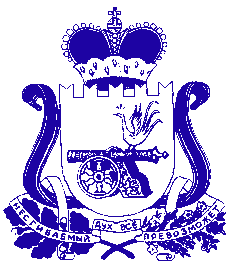 ГУБЕРНАТОР СМОЛЕНСКОЙ ОБЛАСТИР А С П О Р Я Ж Е Н И Еот 25.12.2019 № 2036-рПриложение  № 2к распоряжению Губернатора Смоленской области от 08.10.2019 № 1524-р (в редакции распоряжений Губернатора Смоленской области                         от 12.11.2019 1742-р,                         от 25.12.2019 № 2036-р)Наименование ключевого показателяЕдиница измеренияОрган исполнительной власти Смоленской области, ответственный за достижение ключевого показателяЧисловое значение ключевого показателя по состоянию на:Числовое значение ключевого показателя по состоянию на:Числовое значение ключевого показателя по состоянию на:Числовое значение ключевого показателя по состоянию на:Числовое значение ключевого показателя по состоянию на:Наименование ключевого показателяЕдиница измеренияОрган исполнительной власти Смоленской области, ответственный за достижение ключевого показателя01.01.2018 (факт)01.01.201901.01.202001.01.202101.01.2022Доля обучающихся дошкольного возраста  в частных образовательных организациях, у индивидуальных  предпринимателей, реализующих  основные общеобразовательные программы -образовательные программы дошкольного образования, в общей численности обучающихся дошкольного возраста в образовательных организациях, у индивидуальных предпринимателей, реализующих основные общеобразовательные программы - образовательные программы дошкольного образованияпроцентовДепартамент Смоленской области по образованию и науке1,51,521,541,561,6, но не менее 1 частной организации№ п/пНаименование мероприятияСрокОтветственный исполнительОжидаемый результат123451.Размещение на официальном сайте Департамента Смоленской области по образованию и науке в информационно-телекоммуникационной сети 2019-2022 годыДепартамент Смоленской области по информационная поддержка частных дошкольных образовательных организаций и индивидуальных предпринимателей Смоленской области, 12345«Интернет» информации о развитии частного сектора дошкольного образования в Смоленской областиобразованию и наукеповышение уровня информированности населения о развитии частного сектора в Смоленской области1.1.Размещение на  официальном сайте Департамента Смоленской области по образованию и науке в информационно-телекоммуникационной сети «Интернет» информации о перечне документов, предоставляемых соискателем на получение лицензии 2019-2022 годыДепартамент Смоленской области по образованию и наукеинформирование  частных дошкольных образовательных организаций и индивидуальных предпринимателей  Смоленской области о необходимом перечне документов для получения лицензии на образовательную деятельность 2.Оказание консультативной помощи (создание консультационных пунктов, организация «горячей линии» на официальном сайте Департамента Смоленской области по образованию и науке) по вопросам создания частных дошкольных образовательных организаций, вариативных форм   дошкольного образования и лицензирования образовательной деятельности 2019-2022 годыДепартамент Смоленской области по образованию и наукеснижение административных барьеров, увеличение количества частных дошкольных образовательных организаций и индивидуальных предпринимателей, имеющих лицензию на образовательную деятельность3.Утверждение правового акта Администрации Смоленской области о нормативах обеспечения государственных гарантий реализации прав на получение общедоступного и бесплатного дошкольного образования в муниципальных дошкольных образовательных организациях и муниципальных общеобразовательных организациях, расположенных в сельских и городских населенных пунктах, на соответствующий финансовый год и на плановый период, включая расходы на оплату труда, приобретение учебников и учебных пособий, средств обучения, игр, игрушек (за исключением расходов на содержание зданий и оплату коммунальных услуг)2019-2022 годыДепартамент Смоленской области по образованию и наукеутверждение нормативов обеспечения государственных гарантий реализации прав на получение общедоступного и бесплатного дошкольного образования, позволяющих предоставить частным дошкольным образовательным организациям субсидию на возмещение затрат в соответствии с нормативами, установленными для муниципальных дошкольных образовательных организаций4.Организация бесплатного повышения квалификации для индивидуальных предпринимателей, педагогических работников частных дошкольных 2019-2022 годыДепартамент Смоленской области по индивидуальные предприниматели, педагогические работники частных        дошкольных организаций  и частных организаций, 12345организаций и частных организаций, осуществляющих образовательную деятельность по программам дошкольного образования. Консультативная и методическая поддержка индивидуальных предпринимателей, частных дошкольных организаций и частных организаций, осуществляющих образовательную деятельность по программам дошкольного образованияобразованию и наукеосуществляющих образовательную деятельность по программам дошкольного образования, получат возможность бесплатно повышать квалификацию и получать консультативную и методическую поддержку5.Организация участия представителей частных дошкольных образовательных организаций и индивидуальных предпринимателей в деятельности общественного совета при Департаменте Смоленской области по образованию и науке2019-2022 годыДепартамент Смоленской области по образованию и наукеснижение административных барьеров, повышение качества услуг, предоставляемых частными дошкольными  образовательными организациями и индивидуальными предпринимателями Смоленской областиНаименование ключевого показателяЕдиница измеренияОрган исполнительной власти Смоленской области, ответственный за достижение ключевого показателяЧисловое значение ключевого показателя по состоянию на:Числовое значение ключевого показателя по состоянию на:Числовое значение ключевого показателя по состоянию на:Числовое значение ключевого показателя по состоянию на:Числовое значение ключевого показателя по состоянию на:Наименование ключевого показателяЕдиница измеренияОрган исполнительной власти Смоленской области, ответственный за достижение ключевого показателя01.01.2018 (факт)01.01.201901.01.202001.01.202101.01.2022Доля обучающихся в частных образовательных организациях, реализующих основные общеобразовательные программы - образовательные программы начального общего, основного общего, среднего общего образования, в общем числе обучающихся в образовательных организациях, реализующих основные общеобразовательные программы - образовательные программы начального общего, основного общего, среднего общего образованияпроцентовДепартамент Смоленской области по образованию и науке0,40,410,430,451, но не менее 1 частной организации№ п/пНаименование мероприятияСрокОтветственный исполнительОжидаемый результат123451.Размещение на официальном сайте Департамента Смоленской области по образованию  и  науке в информационно-телекоммуникационной сети «Интернет» информации   о развитии частного сектора на рынке услуг общего образования в Смоленской области2019- 2022годыДепартамент Смоленской области по образованию и наукеинформационная поддержка частных образовательных организаций на рынке услуг общего образования в Смоленской области; повышение информированности  населения о развитии частного сектора в Смоленской области123451.1.Размещение на официальном сайте Департамента Смоленской области по образованию и науке в информационно-телекоммуникационной сети «Интернет» информации о перечне документов, предоставляемых соискателем на получение лицензии2019- 2022годыДепартамент Смоленской области по образованию и наукеинформирование  частных образовательных организаций о необходимом перечне документов для получения лицензии на образовательную деятельность 2.Оказание консультативной помощи, организация «горячей линии» на официальном сайте Департамента  Смоленской области по образованию и науке по вопросам создания  частных образовательных организаций и лицензирования образовательной деятельности2019-2022 годыДепартамент Смоленской области по образованию и наукеснижение административных барьеров, развитие сети частных общеобразовательных организаций, реализующих программы общего образования3.Организация бесплатного дополнительного профессионального образования для педагогических работников частных образовательных организаций Смоленской области2019-2022 годыДепартамент Смоленской области по образованию и наукеобеспечение возможности получения дополнительного профессионального образования работниками частных образовательных организацийНаименование ключевого показателяЕдиница измеренияОрган исполнительной власти Смоленской области, ответственный за достижение ключевого показателяЧисловое значение ключевого показателя по состоянию на:Числовое значение ключевого показателя по состоянию на:Числовое значение ключевого показателя по состоянию на:Числовое значение ключевого показателя по состоянию на:Числовое значение ключевого показателя по состоянию на:Наименование ключевого показателяЕдиница измеренияОрган исполнительной власти Смоленской области, ответственный за достижение ключевого показателя01.01.2018 (факт)01.01.201901.01.202001.01.202101.01.2022Доля обучающихся в частных образовательных организациях, реализующих основные профессиональные образовательные программы - образовательные программы среднего профессионального образования, в общем числе обучающихся в образовательных организациях, реализующих основные профессиональные образовательные программы - образовательные программы среднего профессионального образованияпроцентовДепартамент Смоленской области по образованию и науке11,25121314 14, но не менее 1 частной организации№ п/пНаименование мероприятияСрокОтветственный исполнительОжидаемый результат123451.Размещение на официальном сайте Департамента Смоленской области по образованию и науке в информационно-телекоммуникационной сети «Интернет» информации о проведении открытого публичного конкурса по распределению контрольных цифр приема граждан  для обучения2019-2022 годыДепартамент Смоленской области по образованию и наукеинформирование образовательных организаций, об участии в открытом публичном конкурсе по распределению контрольных цифр приема граждан для обучения по специальностям среднего профессионального образования и высшего образования    за  счет     бюджетных        ассигнований12345по  специальностям среднего профессионального образования и  высшего  образования  за счет бюджетных ассигнований областного бюджета, а также о его результатахобластного бюджета2.Проведение регионального чемпионата «Молодые профессионалы» (WorldSkills Russia) Смоленской области2019-2022 годыДепартамент Смоленской области по образованию и наукепредоставление возможности обучающимся образовательных организаций принять участие в региональном чемпионате «Молодые профессионалы» (WorldSkills Russia) Смоленской области 3.Размещение на  официальных сайтах Департамента Смоленской области по образованию и науке, Регионального координационного центра WorldSkills Russia – Смоленск информации о проведении регионального чемпионата «Молодые профессионалы» (WorldSkills Russia) Смоленской области и его результатах 2019-2022 годыДепартамент Смоленской области по образованию и наукеинформирование субъектов предпринимательской деятельности и населения Смоленской области о проведении регионального чемпионата «Молодые профессионалы» (WorldSkills Russia) Смоленской области, трансляция результатов участия обучающихся образовательных       организаций     в  региональном чемпионате «Молодые профессионалы» (WorldSkills Russia) Смоленской области4.Проведение регионального   отборочного этапа Национального чемпионата по профессиональному мастерству для людей с инвалидностью «Абилимпикс»2019-2022 годыДепартамент Смоленской области по образованию и наукепредоставление возможности обучающимся образовательных организаций принять участие в региональном  отборочном этапе Национального чемпионата по профессиональному мастерству для людей с инвалидностью «Абилимпикс»5.Размещение на официальных сайтах Департамента Смоленской области по образованию и науке, Регионального центра развития движения «Абилимпикс» информации о проведении отборочного этапа Национального чемпионата по профессиональному мастерству для людей с инвалидностью «Абилимпикс»2019-2022 годыДепартамент Смоленской области по образованию и наукеинформирование субъектов предпринимательской деятельности и населения Смоленской области о проведении отборочного этапа Национального чемпионата по профессиональному мастерству для людей с инвалидностью «Абилимпикс»;трансляция результатов участия обучающихся образовательных  организаций  в региональном отборочном этапе Национального чемпионата по профессиональному     мастерству     для     людей      с12345инвалидностью «Абилимпикс»6.Организация и проведение демонстрационных экзаменов по методикам WorldSkills Russia в рамках промежуточной и итоговой государственной аттестаций в профессиональных образовательных организациях2019-2022 годыДепартамент Смоленской области по образованию и наукепредоставление возможности обучающимся образовательных организаций продемонстрировать свои профессиональные компетенции, предоставление возможности педагогическим работникам и социальным партнерам – работодателям объективно оценить готовность выпускников к профессиональной деятельности7.Размещение на официальных сайтах Департамента Смоленской области по образованию и науке, Регионального координационного центра WorldSkills Russia – Смоленск информации о проведении демонстрационного экзамена по стандартам WorldSkills Russia2019-2022 годыДепартамент Смоленской области по образованию и наукеинформирование субъектов предпринимательской деятельности и населения Смоленской области о проведении демонстрационного экзамена по стандартам WorldSkills Russia, трансляция результатов участия обучающихся образовательных организаций в демонстрационном экзамене по стандартам WorldSkills Russia8.Проведение ежегодных конкурсов, направленных на развитие технического и научно-творческого творчества детей и молодежи2019-2022 годыДепартамент Смоленской области по образованию и наукесоздание условий для раскрытия творческих способностей детей и молодежи, расширение массовости и результативности участия молодежи в научно-техническом творчестве и научно-исследовательской деятельности, стимулирование у обучающихся образовательных организаций интереса к научно-технической и научно-исследовательской деятельности, повышение конкурентоспособности молодежных научно-технических исследований и разработок и содействие их продвижениюНаименование ключевого показателяЕдиница измеренияОрган исполнительной власти Смоленской области, ответственный за достижение ключевого показателяЧисловое значение ключевого показателя по состоянию на:Числовое значение ключевого показателя по состоянию на:Числовое значение ключевого показателя по состоянию на:Числовое значение ключевого показателя по состоянию на:Числовое значение ключевого показателя по состоянию на:Наименование ключевого показателяЕдиница измеренияОрган исполнительной власти Смоленской области, ответственный за достижение ключевого показателя01.01.2018 (факт)01.01.201901.01.202001.01.202101.01.2022Доля организаций частной формы собственности в сфере услуг дополнительного образования детей процентовДепартамент Смоленской области по образованию и науке12345№ п/пНаименование мероприятияСрокОтветственный исполнительОжидаемый результат123451.Проведение выездных совещаний-практикумов, вебинаров, «круглых столов», семинаров по вопросам развития системы дополнительного образования детей 2019-2022 годыДепартамент Смоленской области по образованию и наукеинформирование населения и субъектов предпринимательской деятельности, заинтересованных по направлению дополнительного образования детей, по вопросам развития системы дополнительного  образования детей на территории Смоленской области; проведение не менее 3 тематических мероприятий     по12345вопросам развития системы дополнительного образования в Смоленской области2.Ведение и актуализация сегментов общедоступного реестра в системе дополнительного образования детей2019-2022 годыДепартамент Смоленской области по образованию и наукеповышение информационной доступности населения   Смоленской области о  системе дополнительного образования в Смоленской области3.Функционирование консультационной линии для  субъектов предпринимательской деятельности и граждан Смоленской области по вопросам  дополнительного образования детей  на территории Смоленской области2019-2022 годыДепартамент Смоленской области по образованию и наукепредоставление консультационных услуг  в сфере дополнительного образования субъектам предпринимательской деятельности Смоленской области, оказывающим услуги дополнительного образования, а  также населению по возникающим  вопросам  в сфере  дополнительного образования 4.Комплексный мониторинг доступности услуг дополнительного образования и удовлетворенности граждан их качеством2019-2022 годыДепартамент Смоленской области по образованию и наукевыявление доступности и удовлетворенности населения Смоленской области услугами в сфере дополнительного образования детей 5.Выявление передовых практик в системе дополнительного образования детей в Смоленской области2019-2022 годыДепартамент Смоленской области по образованию и наукераспространение передовых практик системы дополнительного образования среди субъектов предпринимательской деятельности Смоленской области  6Размещение на официальном сайте Департамента Смоленской области по образованию и науке в информационно-телекоммуникационной сети «Интернет» информации о перечне документов, предоставляемых соискателем на получение лицензии2019-2022 годыДепартамент Смоленской области по образованию и наукеинформирование  субъектов предпринимательской деятельности Смоленской области о необходимом перечне документов для получения лицензии на образовательную деятельность Наименование ключевого показателяЕдиница измеренияОрган исполнительной власти Смоленской области, ответственный за достижение ключевого показателяЧисловое значение ключевого показателя по состоянию на:Числовое значение ключевого показателя по состоянию на:Числовое значение ключевого показателя по состоянию на:Числовое значение ключевого показателя по состоянию на:Числовое значение ключевого показателя по состоянию на:Наименование ключевого показателяЕдиница измеренияОрган исполнительной власти Смоленской области, ответственный за достижение ключевого показателя01.01.2018 (факт)01.01.201901.01.202001.01.202101.01.2022Доля организаций отдыха и оздоровления детей частной формы собственностипроцентовДепартамент Смоленской области по социальному развитию2079808182№ п/пНаименование мероприятияСрокОтветственный исполнительОжидаемый результат123451.Организация консультационной помощи по вопросам организации детского отдыха и оздоровления детей в негосударственных (немуниципальных) организациях отдыха детей и их оздоровления 2019-2022 годыДепартамент Смоленской области по социальному развитиюувеличение спроса на услуги организации детского отдыха и оздоровления, предоставляемые организациями отдыха   и оздоровления детей частной формы собственности на территории Смоленской области123452.Формирование и ведение реестра организаций детского отдыха и оздоровления детей, расположенных на территории Смоленской области, и его размещение в открытом доступе на официальном сайте Департамента Смоленской области по социальному развитию  в информационно-телекоммуникационной сети «Интернет»2019-2022 годыДепартамент Смоленской области по социальному развитиюповышение информированности потребителей о деятельности организаций детского отдыха и оздоровления  детей на территории Смоленской области 3.Проведение конференций, семинаров, конкурсов, заседаний Межведомственной комиссии по организации отдыха и оздоровления детей, проживающих на территории Смоленской области2019-2022 годыДепартамент Смоленской области по социальному развитиюобмен опытом в сфере организации детского отдыха; внедрение новых образовательных программ, решение    вопросов, связанных с подготовкой, обеспечением и эффективным проведением детских оздоровительных кампаний4.Организация отдыха и оздоровления детей школьного возраста до 17 лет включительно, проживающих  на территории Смоленской области, в негосударственных (немуниципальных) организациях отдыха детей и их оздоровления 2019-2022 годыДепартамент Смоленской области по социальному развитиюувеличение количества предоставляемых региональных сертификатов* родителям (законным представителям) на отдых детей и их оздоровление за счет средств областного бюджета в организации отдыха и оздоровления детей частной формы собственностиНаименование ключевого показателяЕдиница измеренияОрган исполнительной власти Смоленской области, ответственный за достижение ключевого показателяЧисловое значение ключевого показателя по состоянию на:Числовое значение ключевого показателя по состоянию на:Числовое значение ключевого показателя по состоянию на:Числовое значение ключевого показателя по состоянию на:Числовое значение ключевого показателя по состоянию на:Наименование ключевого показателяЕдиница измеренияОрган исполнительной власти Смоленской области, ответственный за достижение ключевого показателя01.01.2018 (факт)01.01.201901.01.202001.01.202101.01.2022Доля медицинских организаций частной системы здравоохранения, участвующих в реализации территориальных программ обязательного медицинского страхованияпроцентовДепартамент Смоленской области по здравоохранению2332,232,532,733№ п/пНаименование мероприятияСрокОтветственный исполнительОжидаемый результат123451.Информирование медицинских организаций частной формы собственности о порядке включения в реестр медицинских организаций, осуществляющих деятельность в сфере обязательного медицинского страхования, основных принципах работы в соответствии с законодательством  Российской Федерации в сфере обязательного медицинского страхования и создание условий доступа медицинских организаций частной формы собственности к участию в реализации программы государственных гарантий бесплатного оказания гражданам медицинской помощи2019-2022 годыДепартамент Смоленской области по здравоохранению, Территориальный фонд обязательного медицинского страхования Смоленской областипривлечение в сферу оказания медицинских услуг медицинских организаций частной формы собственности2.Включение медицинских организаций частной формы собственности в программу государственных гарантий бесплатного оказания гражданам медицинской помощи 2019-2022 годыДепартамент Смоленской области по здравоохранению, Территориальный фонд обязательного медицинского страхования Смоленской областиувеличение количества медицинских организаций частной формы собственности, оказывающих медицинскую помощь3.Проведение мониторинга участия медицинских организаций частной формы собственности в реализации территориальной программы обязательного медицинского страхования2019-2022 годыДепартамент Смоленской области по здравоохранению, Территориальный фонд обязательного медицинского страхования Смоленской областиразвитие частной системы здравоохранения, оценка состояния конкуренции на рынке медицинских услуг123454.Оказание организационно-методической и информационно-консультационной помощи медицинским организациям частной формы собственности, участвующим в реализации территориальной программы обязательного медицинского страхования2019-2022 годыДепартамент Смоленской области по здравоохранению, Территориальный фонд обязательного медицинского страхования Смоленской областиповышение качества предоставляемых медицинских услуг медицинскими организациями частной формы собственности5.Предоставление консультационной помощи субъектам предпринимательства по вопросам лицензирования  медицинской деятельности2019-2022 годыДепартамент Смоленской области по здравоохранениюпредоставление медицинским организациям частной формы собственности свободного доступа к информации о процедуре лицензирования медицинской деятельности и снижение административных барьеров при предоставлении государственной услуги6.Размещение тарифного соглашения в сфере обязательного медицинского страхования на территории Смоленской области на официальном сайте Департамента Смоленской области по здравоохранению в информационно-телекоммуникационной сети «Интернет»2019-2022 годыДепартамент Смоленской области по здравоохранениюповышение уровня информированности субъектов предпринимательской деятельности и потребителей товаров, работ и услуг о состоянии конкурентной среды на рынке медицинских услуг Наименование ключевого показателяЕдиница измеренияОрган исполнительной власти Смоленской области, ответственный за достижение ключевого показателяЧисловое значение ключевого показателя по состоянию на:Числовое значение ключевого показателя по состоянию на:Числовое значение ключевого показателя по состоянию на:Числовое значение ключевого показателя по состоянию на:Числовое значение ключевого показателя по состоянию на:Наименование ключевого показателяЕдиница измеренияОрган исполнительной власти Смоленской области, ответственный за достижение ключевого показателя01.01.2018 (факт)01.01.201901.01.202001.01.202101.01.2022Доля организаций частной формы собственности в сфере услуг розничной торговли лекарственными препаратами, медицинскими изделиями и сопутствующими товарамипроцентовДепартамент Смоленской области по здравоохранению5959,359,659,860№ п/пНаименование мероприятияСрокОтветственный исполнительОжидаемый результат123451.Привлечение аптечных организаций частной формы собственности для участия в процессе льготного лекарственного обеспечения2019-2022 годыДепартамент Смоленской области по здравоохранению, областное государственное автономное учреждение здравоохранения «Смоленский создание доступа для участия аптечных организаций частной формы собственности в процессе льготного лекарственного обеспечения.12345областной медицинский центр»Повышение удовлетворенности населения льготным лекарственным обеспечением2.Реализация  приоритетного проекта «Внедрение автоматизированной системы мониторинга движения лекарственных препаратов от производителя до конечного потребителя для защиты населения от фальсифицированных лекарственных препаратов и оперативного выведения из оборота контрафактных и недоброкачественных препаратов»2021-2022 годыДепартамент Смоленской области по здравоохранениюповышение удовлетворенности населения лекарственным обеспечением за счет внедрения системы проверки легальности всех маркированных лекарственных препаратов3.Консультационная помощь субъектам предпринимательства по вопросам лицензирования фармацевтической деятельности2019-2022 годыДепартамент Смоленской области по здравоохранениюпредоставление субъектам предпринимательства свободного доступа к информации о процедуре лицензирования фармацевтической деятельности и снижение административных барьеров при предоставлении государственной услуги№ п/пНаименование ключевого показателяЕдиница измеренияОрган исполнительной власти Смоленской области, ответственный за достижение ключевого показателяЧисловое значение ключевого показателя по состоянию на:Числовое значение ключевого показателя по состоянию на:Числовое значение ключевого показателя по состоянию на:Числовое значение ключевого показателя по состоянию на:Числовое значение ключевого показателя по состоянию на:№ п/пНаименование ключевого показателяЕдиница измеренияОрган исполнительной власти Смоленской области, ответственный за достижение ключевого показателя01.01.2018 (факт)01.01.201901.01.202001.01.202101.01.20221234567891.Доля организаций частной формы собственности в сфере услуг психолого-педагогического сопровождения детей с ограниченными возможностями здоровья процентовДепартамент Смоленской области по образованию и науке11,522,532.Доля детей с ограниченными возможностями здоровья (в возрасте до 3 лет), получающих услуги ранней диагностики, социализации и реабилитации в  частных   организацияхпроцентовДепартамент Смоленской области по социальному развитию, 044410123456789сферы услуг психолого-педагогического сопровождения детей, в общей численности детей с ограниченными возможностями здоровья (в возрасте до 3 лет), получающих услуги ранней диагностики, социализации и реабилитацииДепартамент Смоленской области по образованию и науке№ п/пНаименование мероприятияСрокОтветственный исполнительОжидаемый результат123451.Информационная, методическая и юридическая поддержка организаций, осуществляющих психолого-педагогическое сопровождение детей с ограниченными возможностями здоровья, родителей (иных законных представителей)2019-2022 годыобластные государственные организации, подведомственные Департаменту Смоленской области по образованию и науке создание информационных бюллетеней, памяток, методических рекомендаций. Издание методического пособия с актуальной информацией. Выделение часов консультаций узкими специалистами. Организация курсов повышения квалификации работающих специалистов2.Ведение реестра негосударственных (немуниципальных) организаций, оказывающих услуги ранней диагностики, социализации и реабилитации детей с ограниченными возможностями здоровья (в возрасте до 3 лет), расположенных на территории Смоленской области, и его размещение в открытом доступе на официальном сайте Департамента Смоленской2019 -2022 годыДепартамент Смоленской области по образованию и науке, органы местного самоуправления муниципальных образований Смоленской области (по согласованию)информирование родителей (иных законных представителей) детей с ограниченными возможностями здоровья о негосударственных (немуниципальных) организациях, оказывающих услуги ранней диагностики, социализации и реабилитации детей с ограниченными возможностями здоровья (в возрасте до 3 лет), расположенных на территории     Смоленской 12345области по образованию и науке в информационно-телекоммуникационной сети «Интернет»областиНаименование ключевого показателяЕдиница измеренияОрган исполнительной власти Смоленской области, ответственный за достижение ключевого показателяЧисловое значение ключевого показателя по состоянию на:Числовое значение ключевого показателя по состоянию на:Числовое значение ключевого показателя по состоянию на:Числовое значение ключевого показателя по состоянию на:Числовое значение ключевого показателя по состоянию на:Наименование ключевого показателяЕдиница измеренияОрган исполнительной власти Смоленской области, ответственный за достижение ключевого показателя01.01.2018 (факт)01.01.201901.01.202001.01.202101.01.2022Доля негосударственных организаций социального обслуживания, предоставляющих социальные услуги процентовДепартамент Смоленской области по социальному развитию9,79,711,112,512,5№ п/пНаименование мероприятияСрокОтветственный исполнительОжидаемый результат123451.Размещение на  официальном сайте Департамента Смоленской области  по социальному развитию в информационно-телекоммуникационной сети «Интернет» полной                                    и актуализированной информации  по вопросам социального  обслуживания населения для потенциальных негосударственных (некоммерческих) поставщиков социальных услуг 2019-2022 годыДепартамент Смоленской области по социальному развитиюинформационная и консультационная поддержка негосударственного сектора по вопросам социального обслуживания населения, увеличение количества некоммерческих организаций социального обслуживания2.Финансовая поддержка   из средств областного бюджета (путем предоставления субсидий на возмещение затрат, связанных с оказанием социальных услуг получателям социальных услуг,                   по заявительному принципу) некоммерческих организаций социального обслуживания, включенных  в реестр поставщиков социальных услуг Смоленской области2019- 2022 годыДепартамент Смоленской области по социальному развитиюрасширение доступа некоммерческих организаций социального обслуживания  к бюджетным средствам, которые выделяются на  предоставление социальных услуг получателям социальных услуг 3.Ведение реестра поставщиков социальных услуг в Смоленской области  и   его   размещение   на 2019-2022 годыДепартамент Смоленской области по социальному развитиюинформирование населения о поставщиках социальных услуг  Смоленской области, формирование единого официального источника12345официальном сайте Департамента Смоленской области по социальному развитию в информационно-телекоммуникационной сети «Интернет»полной достоверной информации о поставщиках социальных услуг, осуществляющих деятельность по оказанию социальных услуг в Смоленской областиНаименование ключевого показателяЕдиница измеренияОрган исполнительной власти Смоленской области, ответственный за достижение ключевого показателяЧисловое значение ключевого показателя по состоянию на:Числовое значение ключевого показателя по состоянию на:Числовое значение ключевого показателя по состоянию на:Числовое значение ключевого показателя по состоянию на:Числовое значение ключевого показателя по состоянию на:Наименование ключевого показателяЕдиница измеренияОрган исполнительной власти Смоленской области, ответственный за достижение ключевого показателя01.01.2018 (факт)01.01.201901.01.202001.01.202101.01.2022Доля организаций частной формы собственности в сфере теплоснабжения (производство тепловой энергии) процентовДепартамент Смоленской области по энергетике, энергоэффективности, тарифной политике1617181920№ п/пНаименование мероприятияСрокОтветственный исполнительОжидаемый результат1.Содействие развитию негосударственного сектора в сфере теплоснабжения (производства тепловой энергии)2019-2021 годыДепартамент Смоленской области по энергетике, энергоэффективности, тарифной политикеснижение доли государственного сектора в сфере теплоснабжения (производства тепловой энергии)1.1.Проведение анализа объемов полезного отпуска тепловой энергии в сфере теплоснабжения (производства тепловой энергии) организациями частной формы собственности2019-2021 годыДепартамент Смоленской области по энергетике, энергоэффективности, тарифной политикерасчет, принятие и (или) согласование объемов полезного отпуска тепловой энергии в ходе рассмотрения дел об установлении регулируемых цен (тарифов) в сфере теплоснабжения в случае поступления заявления регулируемой организации об установлении цен (тарифов)1.2.Оказание организационно-методической и информационно-консультационной помощи организациям частной формы собственности, предоставляющим услуги в сфере теплоснабжения2019-2021 годыДепартамент Смоленской области по энергетике, энергоэффективности, тарифной политикеповышение качества услуг в сфере теплоснабжения, предоставляемых организациями частной формы собственностиНаименование ключевого показателяЕдиница измеренияОрган исполнительной власти Смоленской области, ответственный за достижение ключевого показателяЧисловое значение ключевого показателя по состоянию на:Числовое значение ключевого показателя по состоянию на:Числовое значение ключевого показателя по состоянию на:Числовое значение ключевого показателя по состоянию на:Числовое значение ключевого показателя по состоянию на:Наименование ключевого показателяЕдиница измеренияОрган исполнительной власти Смоленской области, ответственный за достижение ключевого показателя01.01.2018 (факт)01.01.201901.01.202001.01.202101.01.2022Доля организаций частной формы собственности в сфере услуг по сбору и транспортированию твердых коммунальных отходов процентовДепартамент Смоленской области по природным ресурсам и экологии-59,7759,8059,8660,0№ п/пНаименование мероприятияСрокОтветственный исполнительОжидаемый результат123451.Согласование условий проведения торгов на оказание услуги по сбору и транспортированию твердых коммунальных отходов в случаях, предусмотренных постановлением Правительства Российской Федерации от 03.11.2016 № 1133 «Об утверждении Правил проведения торгов, по результатам которых формируются цены на услуги по транспортированию твердых коммунальных отходов для регионального оператора», с целью определения соответствия этих условий соглашению об организации деятельности по обращению с твердыми коммунальными отходами на территории   Смоленской области, территориальной  схеме обращения с отходами, региональной программе в области обращения с отходами, в том числе с твердыми коммунальными отходами2020-2022годыДепартамент Смоленской области по природным ресурсам и экологиисогласование условий проведения торгов (аукциона) в целях повышения заинтересованности организаций частной формы собственности в оказании услуг по сбору и транспортированию твердых коммунальных отходов2.Проведение региональным оператором по обращению с ТКО торгов (аукциона) на оказание услуги по сбору и транспортированию твердых коммунальных отходов в случаях, предусмотренных постановлением Правительства Российской Федерации от 03.11.2016     № 1133 «Об утверждении Правил проведения торгов, по результатам которых формируются цены на услуги по транспортированию твердых коммунальных отходов для регионального оператора»2020-2022годырегиональный оператор по обращению с ТКОсоздание равных условий доступа  субъектам предпринимательской деятельности к оказанию услуг по сбору и транспортированию твердых коммунальных отходов3.Заключение договоров на оказание услуг с операторами по обращению с ТКО по результатам торгов (аукциона)2020-2022 годырегиональный оператор по обращению с ТКОувеличение доли организаций частной формы собственности в сфере услуг по сбору и транспортированию   твердых    коммунальных 12345отходов4.Заключение договоров на оказание услуг с операторами по обращению с ТКО без проведения торгов (аукциона)2020-2022годырегиональный оператор по обращению с ТКОувеличение доли организаций частной формы собственности в сфере услуг по сбору и транспортированию твердых коммунальных отходовНаименование ключевого показателяЕдиница измеренияОрган исполнительной власти Смоленской области, ответственный за достижение ключевого показателяЧисловое значение ключевого показателя по состоянию на:Числовое значение ключевого показателя по состоянию на:Числовое значение ключевого показателя по состоянию на:Числовое значение ключевого показателя по состоянию на:Числовое значение ключевого показателя по состоянию на:Наименование ключевого показателяЕдиница измеренияОрган исполнительной власти Смоленской области, ответственный за достижение ключевого показателя01.01.2018 (факт)01.01.201901.01.202001.01.202101.01.2022Доля организаций частной формы собственности в сфере выполнения работ по благоустройству городской средыпроцентовДепартамент Смоленской области по строительству и жилищно-коммунальному хозяйству9292,192,292,392,4№ п/пНаименование мероприятияСрокОтветственный исполнительОжидаемый результат1.Ежегодное участие муниципальных образований Смоленской области во Всероссийском конкурсе лучших проектов создания комфортной городской среды в малых городах и исторических поселениях, предполагающее в случае победы в конкурсе предоставление иного межбюджетного трансферта из федерального бюджета на реализацию проектов муниципальных образований – победителей конкурса2019 годДепартамент Смоленской области по строительству и жилищно-коммунальному хозяйству, органы местного самоуправления муниципальных образований Смоленской области (по согласованию)повышение уровня комфортности городской среды в малых городах и исторических поселениях2.Повышение комфортности городской среды, выражающееся в повышении ежегодно формируемого Министерством строительства и жилищно-коммунального хозяйства Российской Федерации индекса качества городской среды Смоленской области, способствующее появлению новых объектов коммерческой активности и повышению разнообразия досуга населения (предполагается использование комплексного подхода при проведении работ по благоустройству, синхронизации с реализуемыми на территории Смоленской области проектами,     приоритет – благоустройство общественных территорий)2019-2022 годыДепартамент Смоленской области по строительству и жилищно- коммунальному хозяйству, органы местного самоуправления муниципальных образований Смоленской области(по согласованию)привлечение населения на общественные территории, развитие коммерческих объектов на прилегающих территориях (создание рабочих мест)Наименование ключевого показателяЕдиница измеренияОрган исполнительной власти Смоленской области, ответственный за достижение ключевого показателяЧисловое значение ключевого показателя по состоянию на:Числовое значение ключевого показателя по состоянию на:Числовое значение ключевого показателя по состоянию на:Числовое значение ключевого показателя по состоянию на:Числовое значение ключевого показателя по состоянию на:Наименование ключевого показателяЕдиница измеренияОрган исполнительной власти Смоленской области, ответственный за достижение ключевого показателя01.01.2018 (факт)01.01.201901.01.202001.01.202101.01.2022Доля организаций частной формы собственности в сфере выполнения работ по содержанию    и   текущему ремонту общего имущества собственников помещений в многоквартирном домепроцентовГлавное управление «Государственная жилищная инспекция Смоленской области»7778798081№ п/пНаименование мероприятияСрокОтветственный исполнительОжидаемый результат123451.Повышение качества оказания услуг на рынке управления жильем за счет допуска к этой деятельности организаций, осуществляющих на профессиональной основе деятельность по управлению многоквартирными домами на территории Смоленской области2019-2022 годыГлавное управление «Государственная жилищная инспекция Смоленской области»создание эффективной системы управления многоквартирными домами, в том числе условий для свободной  конкуренции субъектов управления многоквартирными домами2.Оказание организационно-методической и информационно-консультативной помощи 2019-2022 Главное управление «Государственная повышение информированности  субъектов предпринимательской деятельности, 12345субъектам предпринимательской деятельности Смоленской области, осуществляющим (планирующим осуществить) деятельность на рынке  выполнения работ по содержанию и текущему ремонту общего имущества собственников помещений в многоквартирном домегодыжилищная инспекция Смоленской области»осуществляющих деятельность на рынке  выполнения работ по содержанию и текущему ремонту общего имущества собственников  помещений в многоквартирном доме, по вопросам получения лицензии на осуществление предпринимательской деятельности по управлению многоквартирными домами и порядка сдачи квалификационного экзамена должностным лицом соискателя лицензии3.Проведение «круглых столов», вебинаров, консультаций с действующими и потенциальными предпринимателями и коммерческими организациями2019-2022 годыГлавное управление «Государственная жилищная инспекция Смоленской области»проведение образовательных мероприятий, дающих возможность отбора и обучения потенциальных предпринимателей и коммерческих организаций, с целью стимулирования к осуществлению предпринимательской деятельности по управлению многоквартирными домами и получение на это соответствующей лицензии4.Использование процедуры отбора организаций, осуществляющих деятельность по управлению многоквартирными домами2019-2022 годыГлавное управление «Государственная жилищная инспекция Смоленской области»работа лицензионной комиссии по рассмотрению мотивированных заявок претендентов на управление многоквартирными домами с целью недопущения недобросовестных организаций к управлению многоквартирными домами на территории Смоленской области5.Участие жильцов многоквартирных домов в оценке деятельности организаций, осуществляющих деятельность по управлению многоквартирными домами 2019-2022 годыГлавное управление «Государственная жилищная инспекция Смоленской области»оценка  населением деятельности управляющих организаций с целью стимулирования новых предпринимательских инициатив и улучшения качества работы по содержанию и текущему ремонту общего имущества собственников помещений в многоквартирных домах,   а также 12345для создания рейтинга управляющих организацийНаименование ключевого показателяЕдиница измеренияОрган исполнительной власти Смоленской области, ответственный за достижение ключевого показателяЧисловое значение ключевого показателя по состоянию на:Числовое значение ключевого показателя по состоянию на:Числовое значение ключевого показателя по состоянию на:Числовое значение ключевого показателя по состоянию на:Числовое значение ключевого показателя по состоянию на:Наименование ключевого показателяЕдиница измеренияОрган исполнительной власти Смоленской области, ответственный за достижение ключевого показателя01.01.2018 (факт)01.01.201901.01.202001.01.202101.01.2022Доля организаций частной формы собственности в сфере поставки сжиженного газа в баллонах процентовДепартамент Смоленской области по строительству и жилищно-коммунальному хозяйству100100100100100№ п/пНаименование мероприятияСрокОтветственный исполнительОжидаемый результат123451.Разработка правил предоставления субсидий организациям, обеспечивающим поставку сжиженного углеводородного  2019   годДепартамент Смоленской области по строительству и предотвращение ухода с рынка организаций, 12345газа (далее – СУГ) для нужд населения Смоленской области, в целях компенсации затрат, которые будут складываться в результате превышения оптовых цен на СУГ над ценами, учтенными при государственном регулировании розничных цен для населенияжилищно-коммунальному хозяйствуобеспечивающих поставки СУГ для нужд населения Смоленской области2.Предоставление субсидий организациям, обеспечивающим поставку СУГ для нужд населения Смоленской области2019 – 2021  годыДепартамент Смоленской области по строительству и жилищно-коммунальному хозяйствуобеспечение поставки СУГ для нужд населения Смоленской областиНаименование ключевого показателяЕдиница измеренияОрган исполнительной власти Смоленской области, ответственный за достижение ключевого показателяЧисловое значение ключевого показателя по состоянию на:Числовое значение ключевого показателя по состоянию на:Числовое значение ключевого показателя по состоянию на:Числовое значение ключевого показателя по состоянию на:Числовое значение ключевого показателя по состоянию на:Наименование ключевого показателяЕдиница измеренияОрган исполнительной власти Смоленской области, ответственный за достижение ключевого показателя01.01.2018 (факт)01.01.201901.01.202001.01.202101.01.2022Доля организаций частной формы собственности в сфере купли-продажи электрической энергии (мощности) на розничном рынке электрической энергии (мощности) процентовДепартамент Смоленской области по энергетике, энергоэффективности, тарифной политике2627282930№ п/пНаименование мероприятияСрокОтветственный исполнительОжидаемый результат123451.Содействие развитию негосударственного сектора в сфере купли-продажи электрической энергии (мощности) на розничном рынке электрической энергии (мощности)2019-2021 годыДепартамент Смоленской области по энергетике, энергоэффективности, тарифной политикеснижение доли государственного сектора купли-продажи электрической энергии (мощности) на розничном рынке электрической энергии (мощности)1.1.Проведение анализа объемов реализованных на рынке товаров, работ, услуг в сфере электроснабжения организациями частной формы собственности2019-2021 годыДепартамент Смоленской области по энергетике, энергоэффективности, тарифной политикепринятие и (или) согласование объемов реализованных на рынке товаров, работ, услуг в ходе рассмотрения дел об установлении регулируемых цен (тарифов) в сфере электроснабжения в случае поступления заявления регулируемой организации об установлении цен (тарифов)1.2.Размещение информации об уровне установленных тарифов на электрическую энергию (мощность) на официальном сайте Департамента Смоленской области по энергетике, энергоэффективности, тарифной политике в информационно-телекоммуникационной сети «Интернет»2019-2021 годыДепартамент Смоленской области по энергетике, энергоэффективности, тарифной политикеобеспечение информацией потребителей товаров и услуг субъектов естественных монополий1.3.Организация учета мнения потребителей, задействованных в рамках Общественного совета при Департаменте Смоленской области по энергетике, энергоэффективности, тарифной политике, при принятии решения об установлении тарифов на товары и услуги субъектов естественных монополий2019-2021 годыДепартамент Смоленской области по энергетике, энергоэффективности, тарифной политикепрозрачность деятельности субъектов естественных монополий и открытость регулирования123452. Оказание консультационной и методической помощи организациям частной формы собственности в сфере купли-продажи электрической энергии (мощности) на розничном рынке электрической энергии (мощности) на территории Смоленской области2019-2021 годыДепартамент Смоленской области по энергетике, энергоэффективности, тарифной политикеповышение информированности организаций частной формы, осуществляющих свою деятельность на рынке купли-продажи электрической энергии (мощности) на розничном рынке электрической энергии (мощности) в Смоленской областиНаименование ключевого показателяЕдиница измеренияОрган исполнительной власти Смоленской области, ответственный за достижение ключевого показателяЧисловое значение ключевого показателя по состоянию на:Числовое значение ключевого показателя по состоянию на:Числовое значение ключевого показателя по состоянию на:Числовое значение ключевого показателя по состоянию на:Числовое значение ключевого показателя по состоянию на:Наименование ключевого показателяЕдиница измеренияОрган исполнительной власти Смоленской области, ответственный за достижение ключевого показателя01.01.2018 (факт)01.01.201901.01.202001.01.202101.01.2022Доля организаций частной формы собственности в сфере производства электрической энергии (мощности) на розничном рынке электрической энергии (мощности), включая производство электрической энергии (мощности) в режиме когенерации процентовДепартамент Смоленской области по энергетике, энергоэффективности, тарифной политике2627282930№ п/пНаименование мероприятияСрокОтветственный исполнительОжидаемый результат123451.Анализ, принятие и (или) согласование объемов реализованных на рынке товаров, работ, услуг в ходе рассмотрения дел об установлении регулируемых цен (тарифов) в сфере электроснабжения в случае поступления  заявления регулируемой организации об установлении цен (тарифов)2019-2021 годыДепартамент Смоленской области по энергетике, энергоэффективности, тарифной политикедостижение планируемой доли объема реализованных на рынке товаров, работ, услуг организациями частной формы собственности      в общем объеме (доле)  реализованных на     рынке товаров,  работ, услуг                                   всех хозяйствующих субъектов  (за   исключением хозяйствующих субъектов с долей участия Российской Федерации  более 50%,  федеральных государственных унитарных предприятий, государственных корпораций,  12345государственных компаний, федеральных бюджетных учреждений, федеральных автономных учреждений, федеральных казенных учреждений)2.Мониторинг предприятий, производящих электрическую энергию (мощность) на розничном рынке электрической энергии (мощности), включая производство электрической энергии (мощности) в режиме когенерации2019-2021 годыДепартамент Смоленской области по энергетике, энергоэффективности, тарифной политикеразвитие конкуренции производства электрической энергии (мощности) на розничном рынке электрической энергии (мощности), включая производство электрической энергии (мощности) в режиме когенерации3.Формирование реестра организаций, осуществляющих деятельность на рынке производства электрической энергии (мощности)  и размещение его в открытом доступе 2020-2021 годыДепартамент Смоленской области по энергетике, энергоэффективности, тарифной политикеповышение информационной открытостиНаименование ключевого показателяЕдиница измеренияОрган исполнительной власти Смоленской области, ответственный за достижение ключевого показателяЧисловое значение ключевого показателя по состоянию на:Числовое значение ключевого показателя по состоянию на:Числовое значение ключевого показателя по состоянию на:Числовое значение ключевого показателя по состоянию на:Числовое значение ключевого показателя по состоянию на:Наименование ключевого показателяЕдиница измеренияОрган исполнительной власти Смоленской области, ответственный за достижение ключевого показателя01.01.2018 (факт)01.01.201901.01.202001.01.202101.01.2022Доля услуг (работ) по перевозке пассажиров автомобильным транспортом по межмуниципальным маршрутам регулярных перевозок, оказанных (выполненных) организациями частной формы собственностипроцентовДепартамент Смоленской области по транспорту и дорожному хозяйству--202530№ п/пНаименование мероприятияСрокОтветственный исполнительОжидаемый результат123451.Размещение информации о проведении конкурса на осуществление пассажирских перевозок автомобильным транспортом на межмуниципальных маршрутах на территории  Смоленской области на официальном сайте Департамента Смоленской области по транспорту и дорожному хозяйству в информационно-телекоммуникационной сети «Интернет» 2019-2022 годыДепартамент Смоленской области по транспорту и дорожному хозяйствуобеспечение  доступности и прозрачности условий работы на рынке пассажирских перевозок наземным транспортом по межмуниципальным маршрутам регулярных перевозок1.1.Организация и проведение конкурса на осуществление пассажирских перевозок автомобильным транспортом на межмуниципальных маршрутах на территории  Смоленской области2019-2022 годыДепартамент Смоленской области по транспорту и дорожному хозяйствуразвитие конкуренции в секторе пассажирского автомобильного транспорта на рынке оказания услуг по перевозке пассажиров автомобильным транспортом по межмуниципальным маршрутам регулярных перевозок2.Размещение и поддержание в актуальном состоянии на  официальном сайте Департамента Смоленской области по транспорту и дорожному хозяйству в информационно-телекоммуникационной сети «Интернет» реестра    межмуниципальных маршрутов регулярных перевозок на территории  Смоленской области2019-2022 годыДепартамент Смоленской области по транспорту и дорожному хозяйствуповышение информированности населения по вопросам организации регулярных перевозок пассажиров автомобильным транспортом в межмуниципальном сообщении3.Оказание консультативной помощи по вопросам  организации регулярных перевозок пассажиров автомобильным транспортом в межмуниципальном сообщении2019-2022 годыДепартамент Смоленской области по транспорту и дорожному хозяйствуинформационная поддержка, консультирование  субъектов предпринимательской деятельности по вопросам организации регулярных перевозок пассажиров автомобильным транспортом в межмуниципальном 12345сообщении, позволяющие увеличить долю услуг (работ) по перевозке пассажиров автомобильным транспортом по межмуниципальным маршрутам регулярных перевозок, оказанных (выполненных) организациями частной формы собственности4.Проведение мониторинга исполнения договора по регулярным перевозкам в соответствии с требованиями закупочной документации (в случае ненадлежащего исполнения обеспечение оперативных мер по расторжению договора)2019-2022 годыДепартамент Смоленской области по транспорту и дорожному хозяйствуконтроль за выполнением пассажирских перевозок, повышение эффективности обслуживания5.Разработка и утверждение нормативного правового акта о запрете  на отправление  из одного и того же места  одного итого же транспортного средства, используемого для перевозок пассажиров и багажа по заказу, более трех раз в течение одного месяца  или в исключительных случаях  согласование отправления с уполномоченным органом исполнительной власти субъекта Российской Федерации2019 -2020 годыДепартамент Смоленской области по транспорту и дорожному хозяйствусоздание условий для беспрепятственного осуществления регулярных перевозок пассажиров и багажа автомобильным транспортом субъектами предпринимательской деятельности по межмуниципальным маршрутамНаименование ключевого показателяЕдиница измеренияОрган исполнительной власти Смоленской области, ответственный за достижение ключевого показателяЧисловое значение ключевого показателя по состоянию на:Числовое значение ключевого показателя по состоянию на:Числовое значение ключевого показателя по состоянию на:Числовое значение ключевого показателя по состоянию на:Числовое значение ключевого показателя по состоянию на:Наименование ключевого показателяЕдиница измеренияОрган исполнительной власти Смоленской области, ответственный за достижение ключевого показателя01.01.2018 (факт)01.01.201901.01.202001.01.202101.01.2022Доля организаций частной формы собственности в сфере оказания услуг по перевозке пассажиров и багажа легковым такси на территории Смоленской областипроцентовДепартамент Смоленской области по транспорту и дорожному хозяйству5055606570№ п/пНаименование мероприятияСрокОтветственный исполнительОжидаемый результат123451.Выдача разрешений на осуществление деятельности по перевозке пассажиров и багажа легковым такси на территории Смоленской области2019-2022 годыДепартамент Смоленской области по транспорту и дорожному хозяйствуразвитие конкуренции в сфере перевозок пассажиров и багажа легковым такси2.Размещение и поддержание в актуальном состоянии на  2019-Департамент повышение информированности 12345официальном сайте Департамента Смоленской области по транспорту и дорожному хозяйству в информационно-телекоммуникационной сети «Интернет» реестра выданных разрешений на осуществление деятельности по перевозке пассажиров и багажа легковым такси на территории Смоленской области2022 годыСмоленской области по транспорту и дорожному хозяйствунаселения по вопросам организации перевозок пассажиров и багажа легковым такси3.Оказание консультативной помощи по вопросам организации перевозок пассажиров и багажа легковым такси на территории Смоленской области2019-2022 годыДепартамент Смоленской области по транспорту и дорожномухозяйствуповышение информированности субъектов предпринимательской деятельности Смоленской области по вопросам организации перевозок пассажиров и багажа легковым такси№ п/пНаименование ключевого показателяЕдиница измеренияОрган исполнительной власти Смоленской области, ответственный за достижение ключевого показателяЧисловое значение ключевого показателя по состоянию на:Числовое значение ключевого показателя по состоянию на:Числовое значение ключевого показателя по состоянию на:Числовое значение ключевого показателя по состоянию на:Числовое значение ключевого показателя по состоянию на:№ п/пНаименование ключевого показателяЕдиница измеренияОрган исполнительной власти Смоленской области, ответственный за достижение ключевого показателя01.01.2018 (факт)01.01.201901.01.202001.01.202101.01.20221.Увеличение количества объектов государственной и  муниципальной собственности, фактически используемых операторами связи для размещения и строительства сетей и сооружений связипроцентов Департамент Смоленской области по информационным технологиям18181819202.Доля организаций частной формы собственности в сфере оказания услуг по предоставлению широкополосного доступа к информационно-телекоммуникационной сети «Интернет»процентовДепартамент Смоленской области по информационным технологиям9898100100100№ п/пНаименование мероприятияСрокОтветственный исполнительОжидаемый результат123451.Оказание содействия операторам связи в предоставлении возможности размещения оборудования связи для предоставления услуг населению в помещениях областных государственных учреждений2019-2022 годыДепартамент Смоленской области по информационным технологиямразвитие информационно-телекоммуникационной инфраструктуры в муниципальных образованиях Смоленской области123452.Проведение рабочих совещаний с  операторами связи по вопросам развития телекоммуникационной инфраструктуры Смоленской областирешение конкретных вопросов по развитию телекоммуникационной инфраструктуры Смоленской области3.Подготовка соглашений между Администрацией Смоленской области и операторами связи, направленных на развитие сферы услуг связи2019-2022 годыДепартамент Смоленской области по информационным технологиям создание благоприятных условий для развития отношений в сфере реализации инвестиционных проектов на территории Смоленской области, формирования современной инфокоммуникационной инфраструктуры, обеспечения  доступа  к  информационно- телекоммуникационной сети «Интернет» граждан и организаций и комплексного развития информационного общества на территории Смоленской областиНаименование ключевого показателяЕдиница измеренияОрган исполнительной власти Смоленской области, ответственный за достижение ключевого показателяЧисловое значение ключевого показателя по состоянию на:Числовое значение ключевого показателя по состоянию на:Числовое значение ключевого показателя по состоянию на:Числовое значение ключевого показателя по состоянию на:Числовое значение ключевого показателя по состоянию на:Наименование ключевого показателяЕдиница измеренияОрган исполнительной власти Смоленской области, ответственный за достижение ключевого показателя01.01.2018 (факт)01.01.201901.01.202001.01.202101.01.202212345678Доля организаций частной формы процентовДепартамент 10010010010010012345678собственности в сфере жилищного строительства (за исключением Московского фонда реновации жилой застройки и индивидуального жилищного строительства)Смоленской области по строительству и жилищно-коммунальному хозяйству№ п/пНаименование мероприятияСрокОтветственный исполнительОжидаемый результат123451.Размещение на официальном сайте Департамента государственного строительного и технического надзора Смоленской области в информационно-телекоммуникационной сети «Интернет»  вкладки «Интернет-приемная» для  организации обращений граждан и организаций Смоленской области  о правонарушениях на территории Смоленской  области2019-2022 годыДепартамент государственного строительного и технического надзора Смоленской области,соисполнитель - Департамент Смоленской области по строительству и жилищно-коммунальному хозяйствуликвидация административного давления на участников рынка жилищного строительства; снижение количества зарегистрированных обращений о коррупционных правонарушениях, поступивших от граждан и организаций:- 2019 год – 5;- 2020 год – 4;- 2021 год – 3;- 2022 год – 22.Увеличение объемов ввода жилья - темпы роста объема введенного жилья*2019-2022 годыДепартамент Смоленской области по строительству и жилищно-коммунальному хозяйству, органы местного самоуправления муниципальных образований Смоленской области (по согласованию) - 2019 год –106 %;- 2020 год –103,9 %;- 2021 год – 105 %;- 2022 год – 151,4 %123453.Осуществление мониторинга о состоянии  жилищной сферы в Смоленской области2019-2022 годыДепартамент Смоленской области по строительству и жилищно-коммунальному хозяйствуразмещение информации о мониторинге состояния жилищной сферы на территории Смоленской области в комплексной  информационной системе Министерства строительства и жилищно-коммунального хозяйства Российской Федерации в информационно-телекоммуникационной сети «Интернет»Наименование ключевого показателяЕдиница измеренияОрган исполнительной власти Смоленской области, ответственный за достижение ключевого показателяЧисловое значение ключевого показателя по состоянию на:Числовое значение ключевого показателя по состоянию на:Числовое значение ключевого показателя по состоянию на:Числовое значение ключевого показателя по состоянию на:Числовое значение ключевого показателя по состоянию на:Наименование ключевого показателяЕдиница измеренияОрган исполнительной власти Смоленской области, ответственный за достижение ключевого показателя01.01.2018 (факт)01.01.201901.01.202001.01.202101.01.2022Доля организаций частной формы собственности в сфере строительства объектов капитального строительства, за исключением жилищного и дорожного строительствапроцентовДепартамент Смоленской области по строительству и жилищно-коммунальному хозяйству100100100100100№ п/пНаименование мероприятияСрокОтветственный исполнительОжидаемый результат123451.Размещение на официальном сайте Департамента государственного строительного и технического надзора Смоленской области в информационно-телекоммуникационной сети «Интернет» вкладки «Интернет-приемная» для  возможности      обращений 2019-2022 годыДепартамент государственного строительного и технического надзора Смоленской области,соисполнитель - Департамент Смоленской области поликвидация административного давления на участников рынка;  снижение количества зарегистрированных обращений о коррупционных   правонарушениях,12345граждан и организаций Смоленской области  о правонарушениях на территории Смоленской областистроительству и жилищно- коммунальному хозяйствупоступивших от граждан и организаций:- 2019 год – 2; - 2020 год – 2;- 2021 год – 1; - 2022 год – 02.Увеличение предложения на рынке строительства объектов капитального строительства нежилых зданий 2019-2022 годыДепартамент Смоленской области по строительству и жилищно-коммунальному хозяйствутемпы роста объема подрядных работ, выполненных  организациями по виду деятельности «Строительство»*:- 2019 год –101 %;- 2020 год –100 %;- 2021 год – 101 %;- 2022 год – 101 %3.Обеспечение опубликования и актуализации на официальном  сайте Департамента Смоленской области по строительству и жилищно-коммунальному хозяйству и на сайтах муниципальных образований Смоленской области в информационно-телекоммуникационной сети «Интернет» административных регламентов предоставления государственных (муниципальных) услуг по выдаче градостроительного плана земельного участка, разрешения на строительство и разрешения на ввод объекта в эксплуатацию2019-2022 годыДепартамент Смоленской области по строительству и жилищно-коммунальному хозяйству, органы местного самоуправления муниципальных образований Смоленской области (по согласованию)повышение информированности хозяйствующих субъектов, осуществляющих деятельность на рынке строительства объектов капитального строительства (за исключением жилищного и дорожного строительства)4.Осуществление мониторинга  состояния строительного комплекса в Смоленской области 2019-2022 годыДепартамент Смоленской области по строительству и жилищно-коммунальному хозяйствуразмещение информации о мониторинге состояния строительного комплекса на территории Смоленской области в комплексной  информационной системе Министерства строительства и жилищно-коммунального    хозяйства12345Российской Федерации в информационно-телекоммуникационной сети «Интернет» Наименование ключевого показателяЕдиница измеренияОрган исполнительной власти Смоленской области, ответственный за достижение ключевого показателяЧисловое значение ключевого показателя по состоянию на:Числовое значение ключевого показателя по состоянию на:Числовое значение ключевого показателя по состоянию на:Числовое значение ключевого показателя по состоянию на:Числовое значение ключевого показателя по состоянию на:Наименование ключевого показателяЕдиница измеренияОрган исполнительной власти Смоленской области, ответственный за достижение ключевого показателя01.01.2018 (факт)01.01.201901.01.202001.01.202101.01.2022Доля организаций частной формы собственности в сфере архитектурно-строительного проектированияпроцентовДепартамент Смоленской области по строительству и жилищно-коммунальному хозяйству9595959595№ п/пНаименование мероприятияСрокОтветственный исполнительОжидаемый результат1.Проведение семинаров, консультаций с действующими и потенциальными хозяйствующими субъектами, осуществляющими деятельность в сфере архитектурно- строительного проектирования на территории Смоленской области2019-2022 годыДепартамент Смоленской области по строительству и жилищно-коммунальному хозяйствуинформационная поддержка субъектов предпринимательской деятельности, а также поиск новых потенциальных хозяйствующих субъектов2.Организация совещаний с саморегулируемыми организациями, функционирующими в сфере архитектурно-строительного проектирования на территории Смоленской области2019-2022 годыДепартамент Смоленской области по строительству и жилищно-коммунальному хозяйствуоказание помощи субъектам предпринимательской деятельности в решении проблем,  связанных с архитектурным проектированием3.Информирование организаций частной формы собственности  о планируемом выполнении  проектных работ для обеспечения государственных нужд путем размещения соответствующей информации на официальном сайте органа исполнительной власти2019-2022 годыДепартамент Смоленской области по строительству и жилищно-коммунальному хозяйствуповышение информированности субъектов предпринимательской деятельности  Смоленской областиНаименование ключевого показателяЕдиница измеренияОрган исполнительной власти Смоленской области, ответственный за достижение ключевого показателяЧисловое значение ключевого показателя по состоянию на:Числовое значение ключевого показателя по состоянию на:Числовое значение ключевого показателя по состоянию на:Числовое значение ключевого показателя по состоянию на:Числовое значение ключевого показателя по состоянию на:Наименование ключевого показателяЕдиница измеренияОрган исполнительной власти Смоленской области, ответственный за достижение ключевого показателя01.01.2018 (факт)01.01.201901.01.202001.01.202101.01.2022Доля сельскохозяйственных потребительских кооперативов в общем объеме реализации сельскохозяйственной продукциипроцентовДепартамент Смоленской области по сельскому хозяйству и продовольствию0,050,0750,20,85№ п/пНаименование мероприятияСрокОтветственный исполнительОжидаемый результат123451.Создание условий и механизмов для развития деятельности сельскохозяйственных потребительских кооперативов в Смоленской области2019-2022 годыДепартамент Смоленской области по сельскому хозяйству и продовольствиюдоработана и утверждена программа развития сельскохозяйственной кооперации Смоленской области, в рамках реализации которой предлагаются меры  финансовой  и организационной поддержки, меры направленные на обучение, подготовку, переподготовку кадров в системе сельскохозяйственной потребительской кооперации, а также на организацию сбыта продукции сельскохозяйственных потребительских кооперативов2.Размещение на официальном сайте Департамента Смоленской области по сельскому хозяйству                        и продовольствию в информационно- телекоммуникационной сети «Интернет» информации       о      существующих               мерах 2019-2022 годыДепартамент Смоленской области по сельскому хозяйству и продовольствиюинформирование сельскохозяйственных потребительских кооперативов о существующих  мерах государственной поддержки на территории Смоленской области12345государственной поддержки частного сектора Смоленской области3.Оказание информационно-консультационной помощи сельскохозяйственным потребительским кооперативам и другим участникам рынка сельскохозяйственной продукции, сырья и продовольствия, в том числе предоставление консультативной помощи в сфере растениеводства, животноводства, маркетинга, экономики, юриспруденции2019-2022 годыДепартамент Смоленской области по сельскому хозяйству и продовольствиюинформационно-консультационная поддержка сельскохозяйственных товаропроизводителей, в том числе сельскохозяйственных потребительских кооперативов4.Организация и проведение агропромышленных ярмарок и выставок. Поддержка участия в выставках, ярмарках и иных мероприятиях2019-2022 годыДепартамент Смоленской области по сельскому хозяйству и продовольствиюдоступность продукции сельского хозяйства, улучшение ее качества и ассортимента, снижение цен на продовольственные товары и расширение их рынка сбыта5.Размещение в открытом доступе информации, содержащей в том числе исчерпывающий перечень актуальных нормативных правовых актов, регламентирующих предоставление субсидий сельскохозяйственным товаропроизводителям, а также актуальный реестр получателей субсидий2019-2022 годыДепартамент Смоленской области по сельскому хозяйству и продовольствиюинформационно-методическая поддержка сельскохозяйственных товаропроизводителей6.Принятие порядков о предоставлении субсидий сельскохозяйственным товаропроизводителям2019-2022 годыДепартамент Смоленской области по сельскому хозяйству и продовольствиюисключение случаев предъявления необоснованных требований, а также необоснованных отказов в предоставлении субсидий сельскохозяйственным товаропроизводителямНаименование ключевого показателяЕдиница измеренияОрган исполнительной власти Смоленской области, ответственный за достижение ключевого показателяЧисловое значение ключевого показателя по состоянию на:Числовое значение ключевого показателя по состоянию на:Числовое значение ключевого показателя по состоянию на:Числовое значение ключевого показателя по состоянию на:Числовое значение ключевого показателя по состоянию на:Наименование ключевого показателяЕдиница измеренияОрган исполнительной власти Смоленской области, ответственный за достижение ключевого показателя01.01.2018 (факт)01.01.201901.01.202001.01.202101.01.2022Доля организаций частной формы собственности в сфере лабораторных исследований для выдачи ветеринарных сопроводительных документов процентовГлавное управление ветеринарии Смоленской области2020,1 20,2 20,3 20,4 № п/пНаименование мероприятияСрокОтветственный исполнительОжидаемый результат1.Проведение мониторинга рынка лабораторных исследований для выдачи ветеринарных сопроводительных документов2019-2022 годыГлавное управлениеветеринарии Смоленской областиполучение информации о количестве организаций частной формы собственности, проводящих лабораторные исследования для выдачи ветеринарных сопроводительных документов2.Ведение реестра на официальном сайте Главного управления ветеринарии Смоленской области в информационно-телекоммуникационной сети «Интернет» о перечне всех хозяйствующих субъектов на территории  Смоленской области, осуществляющих услуги в сфере  лабораторных исследований для выдачи ветеринарных сопроводительных документов2019-2022 годыГлавное управление ветеринарии Смоленской областиинформированность потребителей Смоленской области о всех организациях частной формы собственности, осуществляющих деятельность  на рынке лабораторных исследований для выдачи ветеринарных сопроводительных документов на территории  Смоленской области 3.Проведение совещаний (рабочих встреч) с представителями хозяйствующих субъектов, осуществляющих услуги в сфере лабораторных исследований для выдачи ветеринарных сопроводительных документов на территории Смоленской области2019-2022 годыГлавное управление ветеринарии Смоленской областиорганизация на систематической основе взаимодействия с представителями хозяйствующих субъектов, осуществляющих услуги в сфере лабораторных исследований для выдачи ветеринарных сопроводительных документов на территории Смоленской области4.Оказание консультативной и методической помощи хозяйствующим субъектам, проводящим лабораторные исследования для выдачи ветеринарных сопроводительных документов2019-2022 годыГлавное управление ветеринарии Смоленской областиинформационная поддержка хозяйствующих субъектов, проводящих лабораторные исследования для выдачи ветеринарных сопроводительных документовНаименование ключевого показателяЕдиница измеренияОрган исполнительной власти Смоленской области, ответственный за достижение ключевого показателяЧисловое значение ключевого показателя по состоянию на:Числовое значение ключевого показателя по состоянию на:Числовое значение ключевого показателя по состоянию на:Числовое значение ключевого показателя по состоянию на:Числовое значение ключевого показателя по состоянию на:Наименование ключевого показателяЕдиница измеренияОрган исполнительной власти Смоленской области, ответственный за достижение ключевого показателя01.01.2018 (факт)01.01.201901.01.202001.01.202101.01.2022Доля организаций частной формы собственности на рынке племенного животноводствапроцентовДепартамент Смоленской области по сельскому хозяйству и продовольствию959595,59697,7№ п/пНаименование мероприятияСрокОтветственный исполнительОжидаемый результат1.Выдача на заявительной основе заключения организациям Смоленской области о соответствии минимальным требованиям, предъявляемым к организациям, осуществляющим деятельность в области племенного животноводства для регистрации в государственном племенном регистре Российской Федерации2019 - 2022 годыДепартамент Смоленской области по сельскому хозяйству и продовольствиюсохранение высокого уровня присутствия организаций частной формы собственности на рынке племенного животноводства2.Предоставление на заявительной основе государственной поддержки сельскохозяйственным товаропроизводителям Смоленской области на возмещение части затрат на приобретение племенного молодняка крупного рогатого скота в форме предоставления субсидий2019 - 2022 годыДепартамент Смоленской области по сельскому хозяйству и продовольствиюувеличение объемов приобретения племенной продукции сельскохозяйственными товаропроизводителями Смоленской области3.Предоставление на заявительной основе государственной поддержки сельскохозяйственным товаропроизводителям Смоленской области на возмещение части затрат на содержание условного племенного маточного поголовья сельскохозяйственных животных в форме предоставления субсидий2019 - 2022 годыДепартамент Смоленской области по сельскому хозяйству и продовольствиюприрост условного племенного маточного поголовья сельскохозяйственных животных4.Размещение в открытом доступе информации, содержащей, в том числе, исчерпывающий перечень актуальных нормативных правовых актов, регламентирующих предоставление субсидий  сельскохозяйственным товаропроизводителям Смоленской области2019 - 2022 годыДепартамент Смоленской области по сельскому хозяйству и продовольствиюинформационная поддержка сельскохозяйственных товаропроизводителей Смоленской области, в том числе осуществляющих деятельность в сфере племенного животноводстваНаименование ключевого показателяЕдиница измеренияОрган исполнительной власти Смоленской области, ответственный за достижение ключевого показателяЧисловое значение ключевого показателя по состоянию на:Числовое значение ключевого показателя по состоянию на:Числовое значение ключевого показателя по состоянию на:Числовое значение ключевого показателя по состоянию на:Числовое значение ключевого показателя по состоянию на:Наименование ключевого показателяЕдиница измеренияОрган исполнительной власти Смоленской области, ответственный за достижение ключевого показателя01.01.2018 (факт)01.01.201901.01.202001.01.202101.01.2022Доля организаций частной формы собственности на рынке семеноводства процентовДепартамент Смоленской области по сельскому хозяйству и продовольствию100100100100100№ п/пНаименование мероприятияСрокОтветственный исполнительОжидаемый результат123451.Увеличение количества вновь созданных организаций частной формы собственности, действующих на рынке семеноводства2019-2022 годыДепартамент Смоленской области по сельскому хозяйству и продовольствиюсоздание организаций частной формы собственности для производства элитных семян сельскохозяйственных культур2.Оказание государственной поддержки на элитное семеноводство в форме предоставления субсидий2019-2022 годыДепартамент Смоленской области по сельскому хозяйству и продовольствиюгосударственная поддержка сельскохозяйственных товаропроизводителей Смоленской области3.Предоставление на заявительной основе  государственной поддержки на элитное семеноводство в форме предоставления субсидий2019-2022 годыДепартамент Смоленской области по сельскому хозяйству и продовольствиюувеличение доли посевных площадей сельскохозяйственных культур, занятых семенами высоких репродукций123454.Размещение в открытом доступе информации, содержащей в том числе исчерпывающий перечень актуальных нормативных правовых актов, регламентирующих предоставление субсидий сельскохозяйственным товаропроизводителям Смоленской  области2019 - 2022 годыДепартамент Смоленской области по сельскому хозяйству и продовольствиюинформационная поддержка сельскохозяйственных товаропроизводителей, в том числе осуществляющих деятельность в сфере семеноводстваНаименование ключевого показателяЕдиница измеренияОрган исполнительной власти Смоленской области, ответственный за достижение ключевого показателяЧисловое значение ключевого показателя по состоянию на:Числовое значение ключевого показателя по состоянию на:Числовое значение ключевого показателя по состоянию на:Числовое значение ключевого показателя по состоянию на:Числовое значение ключевого показателя по состоянию на:Наименование ключевого показателяЕдиница измеренияОрган исполнительной власти Смоленской области, ответственный за достижение ключевого показателя01.01.2018 (факт)01.01.201901.01.202001.01.202101.01.2022Доля организаций частной формы собственности на рынке товарной аквакультуры процентовДепартамент Смоленской области по сельскому хозяйству и продовольствию100100100100100№п/пНаименование мероприятияСрокОтветственный исполнительОжидаемый результат1.Предоставление  государственной поддержки за счет регионального бюджета на возмещение части затрат на производство и реализацию товарной рыбы2019-2022 годыДепартамент Смоленской области по сельскому хозяйству и продовольствиюсохранение высокого уровня присутствия организаций частной формы собственности на рынке товарной аквакультуры 2.Предоставление на заявительной основе государственной поддержки за счет регионального бюджета на возмещение части затрат на производство и реализацию товарной рыбы2019-2022 годыДепартамент Смоленской области по сельскому хозяйству и продовольствиюподдержка организаций частной формы собственности на рынке товарной аквакультуры 3.Размещение в открытом доступе информации, содержащей в том числе исчерпывающий перечень актуальных нормативных правовых актов, регламентирующих предоставление субсидий сельскохозяйственным товаропроизводителям Смоленской области2019 - 2022 годыДепартамент Смоленской области по сельскому хозяйству и продовольствиюинформационная поддержка сельскохозяйственных товаропроизводителей Смоленской области, в том числе осуществляющих деятельность на рынке товарной аквакультурыНаименование ключевого показателяЕдиница измеренияОрган исполнительной власти Смоленской области, ответственный за достижение ключевого показателяЧисловое значение ключевого показателя по состоянию на:Числовое значение ключевого показателя по состоянию на:Числовое значение ключевого показателя по состоянию на:Числовое значение ключевого показателя по состоянию на:Числовое значение ключевого показателя по состоянию на:Наименование ключевого показателяЕдиница измеренияОрган исполнительной власти Смоленской области, ответственный за достижение ключевого показателя01.01.2018 (факт)01.01.201901.01.202001.01.202101.01.2022Доля организаций частной формы собственности в сфере добычи общераспространенных полезных ископаемых на участках недр местного значенияпроцентовДепартамент Смоленской области по природным ресурсам и экологии80,180,380,680,881№ п/пНаименование мероприятияСрокОтветственный исполнительОжидаемый результат123451.Предоставление по результатам аукционов 2019-Департамент  достижение ключевого показателя 80 процентов, 12345права пользования участками недр местного значения для разведки и добычи общераспространенных полезных ископаемых2022 годыСмоленской области по природным ресурсам и экологиивыражающегося в объеме (доле) выручки организаций частной формы собственности                 к  1 января 2022 г.2.Предоставление права пользования участками недр местного значения для геологического изучения с целью поисков и оценки месторождений общераспространенных полезных ископаемых2019-2022 годыДепартамент Смоленской области по природным ресурсам и экологииувеличение доли частных организаций, занимающихся добычей общераспространенных полезных ископаемых3.Предоставление государственной услуги «Оформление, государственная регистрация и выдача лицензий на пользование участками недр местного значения на территории Смоленской области»2019-2022 годыДепартамент  Смоленской области по природным ресурсам и экологииувеличение количества юридических лиц и индивидуальных предпринимателей, осуществляющих деятельность в сфере недропользования в расширенном воспроизводстве и долгосрочном устойчивом использовании полезных ископаемых4.Контроль за исполнением условий пользования недрами2019-2022 годыДепартамент Смоленской области по природным  ресурсам и экологиисоблюдение юридическими лицами порядка пользования недрами согласно законодательству Российской Федерации 5.Ведение реестра участков нераспределенного фонда недр общераспространенных полезных ископаемых на территории Смоленской области2019-2022 годыДепартамент Смоленской области по природным ресурсам и экологииинформирование  юридических лиц и индивидуальных предпринимателей, осуществляющих деятельность в сфере недропользования, об участках нераспределенного фонда недр общеполезных ископаемых на территории Смоленской области6.Размещение на официальном сайте Департамента Смоленской области по природным ресурсам и экологии в информационно-телекоммуникационной сети «Интернет» информации о проведении аукционов на право пользования участками недр местного значения2019-2022 годыДепартамент Смоленской области по природным ресурсам и экологииинформационная поддержка юридических лиц и индивидуальных предпринимателей, осуществляющих деятельность в сфере недропользования, о проведении аукционов на право пользования участками недр местного значенияНаименование ключевого показателяЕдиница измеренияОрган исполнительной власти Смоленской области, ответственный за достижение ключевого показателяЧисловое значение ключевого показателя по состоянию на:Числовое значение ключевого показателя по состоянию на:Числовое значение ключевого показателя по состоянию на:Числовое значение ключевого показателя по состоянию на:Числовое значение ключевого показателя по состоянию на:Наименование ключевого показателяЕдиница измеренияОрган исполнительной власти Смоленской области, ответственный за достижение ключевого показателя01.01.2018 (факт)01.01.201901.01.202001.01.202101.01.2022Доля организаций частной формы собственности в сфере легкой промышленности процентовДепартамент промышленности и торговли Смоленской областине менее 7070707070№ п/пНаименование мероприятияСрокОтветственный исполнительОжидаемый результат1.Реализация мероприятий областной государственной программы «Развитие промышленности Смоленской области и повышение ее конкурентоспособности», утвержденной постановлением Администрации Смоленской области от 22.04.2016 № 2352019 –2020 годыДепартамент промышленности и торговли Смоленской областимодернизация и техническое перевооружение производственных мощностей региональных предприятий легкой промышленности частного сектора2.Организация выставочно-ярмарочной деятельности с целью расширения рынка сбыта продукции предприятий легкой промышленности2019 – 2021 годыДепартамент промышленности и торговли Смоленской области, автономная некоммерческая организация «Центр координации поддержки экспортно ориентированных субъектов малого и среднего предпринимательства Смоленской области» (далее - АНО «Центр поддержки экспорта Смоленской области»)расширение рынков сбыта произведенной продукции региональными предприятиями легкой промышленности частного сектораНаименование ключевого показателяЕдиница измеренияОрган исполнительной власти Смоленской области, ответственный за достижение ключевого показателяЧисловое значение ключевого показателя по состоянию на:Числовое значение ключевого показателя по состоянию на:Числовое значение ключевого показателя по состоянию на:Числовое значение ключевого показателя по состоянию на:Числовое значение ключевого показателя по состоянию на:Наименование ключевого показателяЕдиница измеренияОрган исполнительной власти Смоленской области, ответственный за достижение ключевого показателя01.01.2018 (факт)01.01.201901.01.202001.01.202101.01.2022Доля организаций частной формы собственности в сфере обработки древесины и производства изделий из деревапроцентовДепартамент промышленности и торговли Смоленской области не менее 7070707070№ п/пНаименование мероприятияСрокОтветственный исполнительОжидаемый результат123451.Реализация мероприятий областной государственной программы «Развитие промышленности Смоленской области и 2019 – 2020 годыДепартамент промышленности  и торговли Смоленской областимодернизация и техническое перевооружение производственных мощностей региональных 12345повышение ее конкурентоспособности»,утвержденной постановлением Администрации Смоленской области от 22.04.2016 № 235деревообрабатывающих предприятий2.Организация выставочно-ярмарочной деятельности с целью расширения рынка сбыта продукции деревообрабатывающих предприятий2019 – 2021 годыДепартамент промышленности и торговли Смоленской области, АНО «Центр поддержки экспорта Смоленской области»расширение рынков сбыта произведенной продукции региональными деревообрабатывающими предприятиямиНаименование ключевого показателяЕдиница измеренияОрган исполнительной власти Смоленской области, ответственный за достижение ключевого показателяЧисловое значение ключевого показателя по состоянию на:Числовое значение ключевого показателя по состоянию на:Числовое значение ключевого показателя по состоянию на:Числовое значение ключевого показателя по состоянию на:Числовое значение ключевого показателя по состоянию на:Наименование ключевого показателяЕдиница измеренияОрган исполнительной власти Смоленской области, ответственный за достижение ключевого показателя01.01.2018 (факт)01.01.201901.01.202001.01.202101.01.2022Доля организаций частной формы собственности в сфере производства кирпича процентовДепартамент промышленности и торговли Смоленской области не менее 7070707070№ п/пНаименование мероприятияСрокОтветственный исполнительОжидаемый результат1.Реализация мероприятий областной государственной программы «Развитие промышленности Смоленской области и повышение ее конкурентоспособности», утвержденной постановлением Администрации Смоленской области от 22.04.2016 № 2352019 – 2020 годыДепартамент промышленности и торговли Смоленской областимодернизация и техническое перевооружение производственных мощностей региональных производителей кирпича частного сектора2.Проведение консультационных мероприятий с действующими и потенциальными  предпринимателями и некоммерческими организациями 2019-2021 годыДепартамент промышленности и торговли Смоленской областистимулирование новых предпринимательских инициатив и частной инициативы в сфере производства кирпича путем консультирования о мерах государственной поддержки, оказываемых на региональном и федеральном уровнеНаименование ключевого показателяЕдиница измеренияОрган исполнительной власти Смоленской области, ответственный за достижение ключевого показателяЧисловое значение ключевого показателя по состоянию на:Числовое значение ключевого показателя по состоянию на:Числовое значение ключевого показателя по состоянию на:Числовое значение ключевого показателя по состоянию на:Числовое значение ключевого показателя по состоянию на:Наименование ключевого показателяЕдиница измеренияОрган исполнительной власти Смоленской области, ответственный за достижение ключевого показателя01.01.2018 (факт)01.01.201901.01.202001.01.202101.01.2022Доля организаций частной формы собственности в сфере производства бетона процентовДепартамент промышленности и торговли Смоленской области не менее 7070707070№ п/пНаименование мероприятияСрокОтветственный исполнительОжидаемый результат1.Реализация мероприятий областной государственной программы «Развитие промышленности Смоленской области и повышение ее конкурентоспособности», утвержденной постановлением Администрации Смоленской области от 22.04.2016 № 2352019 – 2020 годыДепартамент промышленности и торговли Смоленской областимодернизация и техническое перевооружение производственных мощностей региональных производителей бетона частного сектора2.Проведение консультационных мероприятий с действующими и потенциальными предпринимателями и некоммерческими организациями2019-2021 годыДепартамент промышленности и торговли Смоленской областистимулирование новых предпринимательских инициатив и частной инициативы в сфере производства бетона путем консультирования о мерах государственной поддержки, оказываемых на региональном и федеральном уровнеНаименование ключевого показателяЕдиница измеренияОрган исполнительной власти Смоленской области, ответственный за достижение ключевого показателяЧисловое значение ключевого показателя по состоянию на:Числовое значение ключевого показателя по состоянию на:Числовое значение ключевого показателя по состоянию на:Числовое значение ключевого показателя по состоянию на:Числовое значение ключевого показателя по состоянию на:Наименование ключевого показателяЕдиница измеренияОрган исполнительной власти Смоленской области, ответственный за достижение ключевого показателя01.01.2018 (факт)01.01.201901.01.202001.01.202101.01.2022Доля организаций частной формы собственности в сфере наружной рекламы процентовДепартамент Смоленской области по строительству и жилищно-коммунальному хозяйству100100100100100№ п/пНаименование мероприятияСрокОтветственный исполнительОжидаемый результат123451.Проведение торгов (в форме аукциона или конкурса) на право заключения договоров на установку    или    эксплуатацию     рекламных конструкций на земельных участках, зданиях или ином недвижимости имуществе, находящемся в государственной или муниципальной собственности2019-2022 годыорганы местного самоуправления муниципальных образований Смоленской области (по согласованию) создание равных условий доступа субъектам предпринимательской деятельности к заключению договора на установку или эксплуатацию     рекламных конструкций на земельных участках, зданиях или ином недвижимости имуществе, находящемся в государственной или муниципальной собственности123452.Разработка и внесение изменений (актуализация) в схемы размещения рекламных конструкций2019-2022 годыорганы местного самоуправления муниципальных образований Смоленской области (по согласованию);Департамент Смоленской области по строительству и жилищно- коммунальному хозяйствупредоставление  субъектам предпринимательской деятельности возможности размещения рекламных конструкций в соответствии  с утвержденными схемами размещения рекламных конструкций3.Демонтаж рекламных конструкций, установленных с нарушением действующего законодательства Российской Федерации2019-2022 годыорганы местного самоуправления муниципальных образований Смоленской области (по согласованию) предотвращение самовольной установки рекламных конструкций4.Размещение на официальных сайтах органов местного самоуправления муниципальных образований Смоленской области в информационно-телекоммуникационной сети «Интернет» перечня всех нормативных правовых актов и местных локальных актов, регулирующих деятельность в сфере наружной рекламы2019-2022 годыорганы местного самоуправления муниципальных образований Смоленской области (по согласованию)повышение уровня информативности населения и субъектов предпринимательской деятельности в сфере наружной рекламыНаименование ключевого показателяЕдиница измеренияОрган исполнительной власти Смоленской области, ответственный за достижение ключевого показателяЧисловое значение ключевого показателя по состоянию на:Числовое значение ключевого показателя по состоянию на:Числовое значение ключевого показателя по состоянию на:Числовое значение ключевого показателя по состоянию на:Числовое значение ключевого показателя по состоянию на:Наименование ключевого показателяЕдиница измеренияОрган исполнительной власти Смоленской области, ответственный за достижение ключевого показателя01.01.2018 (факт)01.01.201901.01.202001.01.202101.01.202212345678Количество посещений туристами визит-центра «Смоленский терем»человекДепартамент инвестиционного развития Смоленской областихх5 5005 6005 70012345678Количество мер поддержки в организациях инфраструктуры поддержки субъектов малого и среднего предпринимательства (далее также - МСП), разработанной для субъектов, осуществляющих деятельность в сфере туризмаединицДепартамент инвестиционного развития Смоленской области02345Количество субъектов МСП, получивших поддержкуединицДепартамент инвестиционного развития Смоленской области040557080№ п/пНаименование мероприятияСрокОтветственный исполнительОжидаемый результат123451.Продвижение туристских услуг посредством размещения информации в средствах массовой информации и информационно-телекоммуникационной сети «Интернет»2019-2022 годыДепартамент инвестиционного развития Смоленской областиповышение информированности жителей и гостей города Смоленска и Смоленской области о туристских возможностях, туристских продуктах и их стоимости за счет стимулирования конкуренции среди предпринимателей туристского бизнеса2.Организация и проведение пресс-туров для представителей средств массовой информации и туроператоров с посещением объектов туристского показа на территории Смоленской области2019-2022 годыДепартамент инвестиционного развития Смоленской областиувеличение въездного туристского потока в  Смоленскую область за счет повышения у потребителей туристских услуг интереса к Смоленской области3.Организация и проведение туристских выставок с участием представителей туристского бизнеса2019-2022 Департамент инвестиционного увеличение численности предприятий в сфере туризма и повышение качества оказания ими туристских услуг12345годыразвития Смоленской областиза счет увеличения спроса на туристский продукт по причине роста туристского потока в Смоленскую область4.Внедрение туристского продукта в привычные для туристов  мобильные приложения и голосовые помощники2019-2022 годыДепартамент инвестиционного развития Смоленской областиувеличение объема платных туристских услугНаименование контрольного показателя (индикатора)Единица измеренияОтветственный исполнитель2019 год 2020 год 2021 год2022 годКоличество проведенных обучающих мероприятий для субъектов МСП – потенциальных участников закупочных процедурединицДепартамент инвестиционного развития Смоленской области4444Количество проведенных информационно-консультационных мероприятий для экспортно ориентированных субъектов МСПединицДепартамент промышленности и торговли Смоленской области 7777Количество выставочно-ярмарочных мероприятий, в которых приняли участие экспортно ориентированные субъекты МСП Смоленской области единицДепартамент промышленности и торговли Смоленской области25101010№ п/пНаименование мероприятияСрокИсполнительОжидаемый результат123451.Проведение обучающих мероприятий (семинары, «круглые столы») для потенциальных участников закупочных процедур, в том числе с целью информирования субъектов МСП об изменениях в области нормативно-правового регулирования системы закупок, осуществляемых крупнейшими заказчиками у субъектов МСП, включая индивидуальных предпринимателей2019-2022годыАвтономная некоммерческая организация «Центр поддержки предпринимательства Смоленской области» (далее - АНО «ЦПП Смоленской области»)увеличение количества поставщиков (подрядчиков, исполнителей) из числа субъектов МСП и количества договоров, заключаемых с субъектами МСП1.1.Организация привлечения субъектов МСП к участию в обучающих мероприятиях (семинары,2019-2022АНО «ЦПП Смоленской области»увеличение количества обученных сотрудников субъектов МСП12345 «круглые столы»)годы2.Проведение информационно-консультационных мероприятий для экспортно ориентированных субъектов МСП2019-2022годыАНО «Центр поддержки экспорта Смоленской области» приведение продукции экспортно ориентированных субъектов МСП к международным стандартам и заключение экспортных контрактов при содействии АНО «Центр поддержки экспорта Смоленской области»3.Организация участия в выставочно-ярмарочных мероприятиях экспортно ориентированных субъектов МСП Смоленской области2019-2022годыАНО «Центр поддержки экспорта Смоленской области»продвижение продукции региональных экспортно ориентированных субъектов МСП, заключение экспортных контрактов4.Оказание информационной поддержки субъектам МСП Смоленской области по участию в федеральных проектах и программах государственной поддержки2019-2022годыАНО «ЦПП Смоленской области», Департамент инвестиционного развития Смоленской областирасширение доступа субъектов МСП к мерам поддержкиНаименование контрольного показателя (индикатора)Единица измеренияОтветственный исполнитель2019 год 2020 год 2021 год2022 годСреднее число участников конкурентных процедур определения поставщиков (подрядчиков, исполнителей) при осуществлении закупок для обеспечения государственных нуждединицГлавное управление Смоленской области по регулированию контрактной системы2,152,22,252,3Размещение на официальном сайте Администрации Смоленской области в информационно-телекоммуникационной сети «Интернет» информации о планах закупки товаров, работ, услуг крупнейшими заказчиками, в том числе о планируемых объемах и сроках проведения таких закупок, а также обеспечение ежемесячной актуализации такой информацииединицГлавное управление Смоленской области по регулированию контрактной системы12131415№ п/пНаименование мероприятияСрокИсполнительОжидаемый результат123451.Реализация образовательных мероприятий по вопросам участия в закупках товаров, работ, услуг в соответствии с Федеральным законом  «О контрактной системе в сфере закупок товаров, работ, услуг для обеспечения государственных и муниципальных нужд»2019 - 2022 годыГлавное управление Смоленской области по регулированию контрактной системыувеличение среднего числа участников конкурентных процедур определения поставщиков (подрядчиков, исполнителей) 2.Проведение  совместных аукционов   на поставку 2019 - Главное управление повышение        конкуренции           при 12345отдельных видов товаров2022 годыСмоленской области по регулированию контрактной системы, органы исполнительной власти Смоленской области, осуществляющие исполнительно-распорядительные функции в отдельных отраслях и сферах государственного управления на территории Смоленской области (по подведомственности)проведении процедур определения поставщиков  (подрядчиков, исполнителей)№ п/пНаименование контрольного показателя (индикатора)Единица измеренияОтветственный исполнитель2019 год2020 год2021 год2022 год123456781.Количество окон по предоставлению в многофункциональных центрах предоставления государственных и муниципальных услуг населению (далее – МФЦ) региональных услуг для индивидуальных предпринимателей            и количество окон МФЦДепартамент Смоленской области по информационным  технологиямне менее одного окна обслуживания субъектов малого и среднего бизнеса в МФЦ на каждые 10 тысяч субъектов малого и среднего бизнесане менее одного окна обслуживания субъектов малого и среднего бизнеса в МФЦ на каждые 10 тысяч субъектов малого и среднего бизнесане менее одного окна обслуживания субъектов малого и среднего бизнеса в МФЦ на каждые 10 тысяч субъектов малого и среднего бизнесане менее одного окна обслуживания субъектов малого и среднего бизнеса в МФЦ на каждые 10 тысяч субъектов малого и среднего бизнеса12345678юридических лиц2.Проведение процедуры оценки регулирующего воздействия проектов областных нормативных правовых актов и экспертизы областных нормативных правовых актов в целях снижения административного давления на бизнесда/нетДепартамент экономического развития Смоленской областидададада№ п/пНаименование мероприятияСрокИсполнительОжидаемый результат123451.Работа по увеличению количества предоставления в МФЦ популярных региональных услуг для индивидуальных предпринимателей  и юридических лиц, касающихся выдачи разрешения на строительство, регистрации на федеральном портале «Бизнес-навигатор малого и среднего предпринимательства»2019-2022годыДепартамент Смоленской области по информационным технологиямувеличение количества предоставления в МФЦ популярных региональных услуг для индивидуальных предпринимателей  и юридических лиц2.Актуализация нормативных правовых актов, регламентирующих порядок проведения оценки регулирующего воздействия в отношении проектов областных нормативных правовых актов, затрагивающих вопросы осуществления предпринимательской и инвестиционной деятельности2019-2022годыДепартамент экономического развития Смоленской областиоптимизация нормативной правовой базы в сфере оценки регулирующего воздействия, в том числе в части организации проведения анализа воздействия на состояние конкуренции принимаемых проектов областных нормативных правовых актов, в целях снижения административного давления на бизнес и обеспечения равных условий функционирования 12345разных субъектов предпринимательской и инвестиционной деятельности3.Проведение на систематической основе процедур оценки регулирующего воздействия в отношении проектов областных нормативных правовых актов и экспертизы действующих областных нормативных правовых актов, затрагивающих вопросы осуществления предпринимательской и инвестиционной деятельности2019-2022 годыДепартамент экономического развития Смоленской областиснижение административного давления на бизнес за счет оптимизации нормативно-правового регулирования Наименование контрольного показателя (индикатора)Единица измеренияОтветственный исполнитель2019 год 2020 год 2021 год2022 годОбеспечены условия для недискриминационного доступа хозяйствующих субъектов на товарные рынки Смоленской областида/неторганы исполнительной власти Смоленской области, органы местного самоуправления муниципальных образований Смоленской области (по согласованию) дададада№ п/пНаименование мероприятияСрокИсполнительОжидаемый результат123451. Обеспечение выполнения и выполнение при формировании документации об осуществлении закупки с учетом норм Федерального закона от 18.07.2011               № 223-ФЗ «О закупках товаров, работ, услуг 2019-2022 годыорганы исполнительной власти Смоленской области,  имеющие подведомственные организации, осуществляющие закупки с применением норм Федерального расширение участия субъектов малого и среднего предпринимательства в закупках товаров, работ, услуг, осуществляемых с использованием конкурентных способов определения поставщиков (подрядчиков, 12345отдельными видами юридических лиц» (далее – Федеральный закон № 223-ФЗ) в части выполнения требования о привлечении к исполнению договоров субъектов малого и среднего предпринимательства закона № 223-ФЗ, органы местного самоуправления муниципальных образований Смоленской области (по согласованию)исполнителей)2.Публикация извещений о проведении электронных аукционов на официальных сайтах органов исполнительной власти Смоленской области, органов местного самоуправления муниципальных образований Смоленской области, а также в иных открытых источниках2019-2022 годыорганы исполнительной власти Смоленской области, органы местного самоуправления муниципальных образований Смоленской области(по согласованию) привлечение к участию в аукционах более широкого круга потенциальных участников3.Осуществление закупок у единственного поставщика в соответствии с пунктом 4 части 1 статьи 93 Федерального закона «О контрактной системе в сфере закупок товаров, работ, услуг для обеспечения государственных и муниципальных нужд» посредством модуля «Малые закупки» автоматизированной информационной системы государственных закупок Смоленской области2019-2022годыорганы исполнительной власти Смоленской областипривлечение хозяйствующих субъектов к участию в закупочных процедурах в соответствии с пунктом 4 части 1 статьи 93 Федерального закона «О контрактной системе в сфере закупок товаров, работ, услуг для обеспечения государственных и муниципальных нужд»4.Осуществление методической работы с подведомственными учреждениями в части уменьшения доли закупок, осуществляемых у единственного поставщика (подрядчика, исполнителя), в целях увеличения осуществления конкурентных процедур, в том числе у субъектов малого и среднего2019-2022 годыорганы исполнительной власти Смоленской области, органы местного самоуправления муниципальных образований Смоленской области (по согласованию)увеличение доли закупок, осуществленных у субъектов малого и среднего предпринимательства и социально ориентированных некоммерческих организаций. Соблюдение заказчиками требований законодательства в сфере закупок12345предпринимательства и социально ориентированных некоммерческих организаций5.Устранение избыточного государственного и муниципального регулирования, а также снижение административных барьеров на товарных рынках Смоленской области2019-2022годыорганы исполнительной власти Смоленской области, органы местного самоуправления муниципальных образований Смоленской области (по согласованию)выявление и снижение административных барьеров для осуществления предпринимательской деятельности на товарных рынках Смоленской области6.Проведение оценки регулирующего воздействия проектов нормативных правовых актов, затрагивающих вопросы осуществления предпринимательской и инвестиционной деятельности2019-2022 годыорганы исполнительной власти Смоленской области, органы местного самоуправления муниципальных образований Смоленской области (по согласованию)оптимизация регуляторной среды, выявление и исключение из проектов нормативных правовых актов избыточных обязанностей, запретов и ограничений для субъектов предпринимательской и инвестиционной  деятельности7.  Выявление и оценка рисков нарушения антимонопольного законодательства при осуществлении деятельности органов исполнительной власти Смоленской области2019-2022 годыорганы исполнительной власти Смоленской областипрофилактика нарушений  положений антимонопольного законодательства при осуществлении деятельности органов исполнительной власти Смоленской области№ п/пНаименование контрольного показателя (индикатора)Единица измеренияОтветственный исполнитель2019 год2020год2021год2022год123456781.Наличие в региональной практике проектов по передаче государственных (муниципальных) объектов недвижимого да/нетотраслевые органы исполнительной власти дададада12345678имущества, включая не используемые по назначению, негосударственным (немуниципальным) организациям с применением механизмов государственно-частного партнерства, в том числе посредством заключения концессионного соглашения, с обязательством сохранения целевого назначения и использования объекта недвижимого имущества в одной или нескольких из следующих сфер: дошкольное образование, детский отдых и оздоровление, здравоохранение, социальное обслуживаниеСмоленской области согласно подведомственности2.Эффективность использования существующих государственных (муниципальных) объектов спорта%Главное управление спорта Смоленской области  70717273№ п/пНаименование мероприятияСрокИсполнительОжидаемый результат123451.Раскрытие информации об объектах недвижимого имущества в социальной сфере по предложению органов исполнительной власти Смоленской области, осуществляющих исполнительно-распорядительные функции в отдельных отраслях и сферах государственного управления на территории Смоленской области, включая не используемые по назначению, в том числе путем размещения в средствах массовой информации, на официальных сайтах органов исполнительной власти Смоленской области, Инвестиционном портале Смоленской области, проведение презентаций и иных мероприятий с целью привлечения негосударственных 2019 –2022 годыорганы исполнительной власти Смоленской области, осуществляющие исполнительно-распорядительные функции в отдельных отраслях и сферах государственного управления на территории Смоленской области (по подведомственности), Департамент экономического развития Смоленской областиреализация проектов в социальной сфере с применением механизмов государственно-частного партнерства12345(немуниципальных) организаций для участия в социально значимых проектах с применением механизма государственно-частного партнерства2.Разработка и реализация проектов по передаче объектов недвижимого имущества в социальной сфере по предложению органов исполнительной власти Смоленской области, осуществляющих исполнительно-распорядительные функции в отдельных отраслях и сферах государственного управления  на  территории  Смоленской  области, включая  не используемые по назначению, негосударственным (немуниципальным) организациям с применением механизма государственно-частного партнерства с обязательством сохранения целевого назначения и использования объектов в социальной сфере2019 – 2022 годыорганы исполнительной власти Смоленской области, осуществляющие исполнительно-распорядительные функции в отдельных отраслях и сферах государственного управления на территории Смоленской области (по подведомственности), Департамент экономического развития Смоленской областиреализация проектов в социальной сфере с применением механизмов государственно-частного партнерства3.Формирование и актуализация перечня объектов здравоохранения, реализуемых на принципах государственно-частного партнерства, в том числе в отношении которых планируется заключение концессионных соглашений2019 – 2022 годыДепартамент Смоленской области по здравоохранениюповышение информированности субъектов хозяйственной деятельности о планируемых к передаче в пользование объектах недвижимого  имущества, с сохранением их целевого использования на условиях концессии4.Разработка и реализация проектов по передаче объектов недвижимого имущества в сфере здравоохранения, включая не используемые по назначению, негосударственным (немуниципальным) организациям с применением механизма государственно-частного партнерства с обязательством сохранения целевого назначения и использования объектов в социальной сфере2019 – 2022 годыДепартамент Смоленской области по здравоохранениюреализация проектов в сфере здравоохранения с применением механизмов государственно-частного партнерства123455.Ведение реестра государственных (муниципальных) объектов спорта2019 – 2022 годыГлавное управлениеспорта Смоленской областиучет государственных (муниципальных) объектов спорта, их целевого использования6.Мониторинг загруженности государственных (муниципальных) объектов спорта2019 – 2022 годыГлавное управлениеспорта Смоленской областиповышение эффективности использования  государственных (муниципальных) объектов спортаНаименование контрольного показателя (индикатора)Единица измеренияОтветственный исполнитель2019 год 2020 год 2021 год2022 годНаличие в региональной практике проектов с применением механизмов государственно-частного партнерства и муниципально-частного партнерства, в том числе посредством заключения концессионного соглашения, в одной или нескольких из следующих сфер: детский отдых и оздоровление, спорт, здравоохранение, социальное обслуживание, дошкольное образование, культура, развитие сетей подвижной радиотелефонной связи в сельской местности, малонаселенных и труднодоступных районахда/нетотраслевые органы исполнительной власти Смоленской области согласно подведомственностидададада№ п/пНаименование мероприятияСрокИсполнительОжидаемый результат123451.Разработка и реализация проектов по передаче объектов недвижимого имущества в социальной сфере по предложению органов исполнительной власти Смоленской области, органов местного самоуправления с применением механизма государственно-частного партнерства с обязательством сохранения целевого назначения и использования объектов в социальной сфере2019-2022 годыотраслевые органы исполнительной власти Смоленской области согласно подведомственности, органы местного самоуправления муниципальных образований Смоленской области (по согласованию),Департамент экономического развития Смоленской областиреализуются проекты с применением механизма государственно-частного партнерства с обязательством сохранения целевого назначения и использования объектов в социальной сфере2.Размещение информации о возможностях реализации проектов с использованием механизмов государственно-частного партнерства в социальной сфере на сайтах органов исполнительной власти Смоленской области, а также на Инвестиционном порталеСмоленской области2019-2022 годыотраслевые органы исполнительной власти Смоленской области согласно подведомственности, Департамент инвестиционного развития Смоленской области, Департамент экономического развития Смоленской областисодействие реализации проектов с использованием механизмов государственно-частного партнерства в социальной сфере3.Мониторинг объектов спортивной инфраструктуры, в отношении которых планируется заключение концессионных соглашений или соглашений о государственно-частном партнерстве2019-2022 годыГлавное управление спорта Смоленской областивыявление объектов спортивной инфраструктуры для дальнейшей работы по заключению концессионных соглашений или соглашений о государственно-частном партнерстве4.Рассмотрение обращений граждан по вопросам отсутствия связи2019-2022 годыДепартамент Смоленской области по информационным технологиямрасширение зон покрытия операторов связи. Увеличение количества абонентов и роста охвата малых населенных пунктов сетями операторов12345связи5.Оказание содействия операторам связи в предоставлении возможности размещения оборудования связи для предоставления услуг населению в помещениях муниципальных учреждений2019-2022 годыДепартамент Смоленской области по информационным технологиямразвитие информационно- телекоммуникационной инфраструктуры в муниципальных образованиях Смоленской областиНаименование контрольного показателя (индикатора)Единица измеренияОтветственный исполнитель2019 год 2020 год 2021 год2022 год1234567Наличие в региональных программах поддержки социально ориентированных некоммерческих организаций и (или) субъектов малого и среднего предпринимательства, в том числе индивидуальных предпринимателей, мероприятий, направленных на поддержку негосударственного (немуниципального) сектора и развитие «социального предпринимательства» в таких сферах, как да/нетДепартамент экономического развития Смоленской области,Департамент Смоленской области по образованию и науке, Департамент Смоленской области по социальному развитию,дададада1234567дошкольное, общее образование, детский отдых и оздоровление детей, дополнительное образование детей, производство на территории Российской Федерации технических средств реабилитации для лиц с ограниченными возможностями, включая мероприятия по развитию инфраструктуры поддержки социально ориентированных некоммерческих организаций и «социального предпринимательства»Департамент Смоленской области по внутренней политике, Департамент инвестиционного развития Смоленской области№ п/пНаименование мероприятияСрокИсполнительОжидаемый результат123451.Предоставление социально ориентированным некоммерческим организациям возможности размещения на портале социально ориентированных некоммерческих организаций Смоленской области в информационно-телекоммуникационной сети «Интернет» информации о своей деятельности2019 -2022 годыДепартамент Смоленской области по внутренней политикеоказание информационной поддержки социально ориентированным некоммерческим организациям в Смоленской области в рамках реализации распоряжения Администрации Смоленской области от 03.07.2015 № 1058-р/адм «Об утверждении Порядка оказания информационной поддержки социально ориентированным некоммерческим организациям в Смоленской области»2.Предоставление субсидий социально ориентированным некоммерческим организациям, в том числе в рамках областного закона от 22.06.2007 № 56-з «О взаимодействии органов государственной власти Смоленской области с некоммерческими организациями», в соответствии с мероприятиями областной государственной программы «Развитие информационного пространства и гражданского 2019 -2022 годыДепартамент Смоленской области по внутренней политикеоказание государственной поддержки в форме предоставления субсидий социально ориентированным некоммерческим организациям12345общества в Смоленской области», утвержденной постановлением Администрации Смоленской области от 13.11.2014 № 7653.Оказание государственной поддержки социально ориентированным некоммерческим организациям и (или) субъектам малого и среднего предпринимательства, в том числе индивидуальным предпринимателям, осуществляющим деятельность в сфере социального предпринимательства2019 -2022 годыДепартамент экономического развития Смоленской области,Департамент Смоленской области по образованию и науке, Департамент Смоленской области по социальному развитию,Департамент инвестиционного развития Смоленской областиподдержка негосударственного (немуниципального) сектора и развитие «социального предпринимательства» в таких сферах, как дошкольное, общее образование, детский отдых и оздоровление детей, дополнительное образование детей, производство на территории Российской Федерации технических средств реабилитации для лиц   с  ограниченными   возможностями,    включая мероприятия по развитию инфраструктуры поддержки социально ориентированных некоммерческих организаций и «социального предпринимательства»Наименование контрольного показателя (индикатора)Единица измеренияОтветственный исполнитель2019 год 2020 год 2021 год2022 годПроведение молодежного образовательного лагеря «Смола» (далее – лагерь)да/нетГлавное управление Смоленской области по делам молодежи и гражданско-патриотическому воспитанию  дададада№ п/пНаименование мероприятияСрокИсполнительОжидаемый результат1.Разработка и подписание технического задания на организацию и проведение мероприятияежегодно, за 6 месяцев до даты проведенияГлавное управление Смоленской области по делам молодежи и гражданско-патриотическому воспитаниюопределен исполнитель услуг в соответствии с государственным контрактом2.Разработка образовательной, спортивной и творческой программежегодно, не позднее чем за 2 месяца до проведения мероприятияисполнитель услуг по государственному контрактуразработаны и утверждены заказчиком программы3.Разработка дизайна и брендбука лагеряежегодно, не позднее чем за 2 месяца до проведения мероприятияисполнитель услуг по государственному контрактуразработаны и утверждены заказчиком дизайн-макеты лагеря и брендбук4.Проведение информационной кампанииежегодно, не позднее чем за 2 месяца до проведения мероприятия исполнитель услуг по государственному контрактупривлечение в официальную группу лагеря не менее 200 человек, выпуск не менее 5 новостей о мероприятии в региональных средствах массовой информации, освещение всех ключевых мероприятий лагеря на постоянной основе5.Отбор участников лагеряежегодно, не позднее чем за 1 месяц до дня проведенияГлавное управление Смоленской области по делам молодежи и гражданско-патриотическому воспитаниюподтверждены и прибыли для участия представители молодежи в возрасте 18-30 лет6.Приглашение спикеров и экспертовежегодно, не позднее чем за 2 месяца до дня проведенияГлавное управление Смоленской области по делам молодежи и гражданско-патриотическому воспитаниюсогласован список спикеров и гостей лагеря, выступления включены в программу№ п/пНаименование контрольного показателя (индикатора)Единица измеренияОтветственный исполнитель2019 год 2020 год 2021 год2022 год1.Количество посетителей центра молодежного инновационного творчества из числа учащихся высших образовательных заведений, профильных молодых специалистов, школьниковчеловекДепартамент инвестиционного развития Смоленской области8008509009502.Увеличение численности обучающихся общеобразовательных организаций и организаций дополнительного образования в возрасте от 12 до 16 лет, участвующих в Открытом региональном чемпионате «Молодые профессионалы» (WorldSkills Russia) Смоленской области (категория «Юниоры»)человекДепартамент Смоленской области по образованию и науке53657585№ п/пНаименование мероприятияСрокИсполнительОжидаемый результат123451.Поддержка субъектов малого и среднего предпринимательства в части субсидирования затрат, связанных с созданием и (или) обеспечением деятельности центров молодежного инновационного творчества2019-2022 годыДепартамент инвестиционного развития Смоленской областиувеличение количества посетителей центров молодежного инновационного творчества, увеличение активности научно-технического творчества детей и молодежи123452.Создание тренировочных центров для профессиональной ориентации и освоения современных профессиональных компетенций обучающихся Смоленской области на основе инструментов движения WorldSkills – площадок по подготовке Юниоров в соответствии со стандартами Ворлдскиллс, на базе профессиональных образовательных организаций и организаций дополнительного образованиядо октября месяца года, предшествующего году проведения Открытого регионального чемпионата «Молодые профессионалы» (WorldSkills Russia) Смоленской областиДепартамент Смоленской области по образованию и наукесозданы тренировочные   центры – площадки по подготовке Юниоров в соответствии со стандартами Ворлдскиллс 3.Реализация программы подготовки обучающихся к участию в Открытом региональном чемпионате «Молодые профессионалы» (WorldSkills Russia) Смоленской области (категория «Юниоры»)сроки устанавливаются в соответствии с разработанным комплексом мер («дорожной картой»)Департамент Смоленской области по образованию и наукеучастие обучающихся в Открытом региональном чемпионате «Молодые профессионалы» (WorldSkills Russia) Смоленской области (категория «Юниоры»)Наименование контрольного показателя (индикатора)Единица измеренияОтветственный исполнитель2019 год 2020 год 2021 год2022 годОтбор претендентов из числа государственных и муниципальных служащих для прохождения программ повышения квалификации и профессиональной переподготовкида/нетДепартамент Смоленской области по информационным технологиямдадададаНаименование мероприятияСрокИсполнительОжидаемый результатСодействие массовой подготовке сотрудников органов государственной власти субъекта Российской Федерации и органов местного самоуправления цифровым компетенциям и технологиям, в том числе отбор претендентов из числа государственных и муниципальных служащих для прохождения программ повышения квалификации и профессиональной переподготовки 2019 – 2022 годыДепартамент Смоленской области по информационным технологиямповышение квалификации и профессиональной переподготовки сотрудников органов государственной власти субъекта Российской Федерации и органов местного самоуправленияНаименование контрольного показателя (индикатора)Единица измеренияОтветственный исполнитель2019 год 2020 год 2021 год2022 годДоля детей, принявших участие в олимпиадах, конкурсах, слетах, спортивных соревнованиях, фестивалях областного, межрегионального, всероссийского и международного уровней от общего числа обучающихся образовательных организацийпроцентовДепартамент Смоленской области по образованию и наукене менее 18не менее 18,5не менее 19не менее 19,5№ п/пНаименование мероприятияСрокИсполнительОжидаемый результат123451.Разработка модели заочной школы для мотивированных школьников с использованием технологий дистанционного обучения2019 годДепартамент Смоленской области по образованию и науке, государственное автономное учреждениеразработка концепции и модели заочной школы12345дополнительного профессионального образования «Смоленский областной институт развития образования» (далее - ГАУ ДПО СОИРО)2.Разработка методических рекомендаций «Сопровождение наставничества и шефства для обучающихся организаций, осуществляющих образовательную деятельность по дополнительным общеобразовательным программам»2019 годДепартамент Смоленской области по образованию и науке, ГАУ ДПО СОИРОразработанные методические рекомендации3.   Оказание содействия образовательным организациям системы дополнительного образования, в том числе корпоративным некоммерческим организациям, в выявлении и развитии мотивированных детей и молодежи Смоленской области2019-2022 годыДепартамент Смоленской области по образованию и наукеучастие обучающихся в мероприятиях (олимпиадах, конкурсах) всероссийского и международного уровней№ п/пНаименование контрольного показателя (индикатора)Единица измеренияОтветственный исполнитель2019 год2020 год2021 год2022 год123456781.Обеспечение равных условий доступа к информации о государственном имуществе Смоленской области, в том числе имуществе, включаемом в перечни для предоставления на льготных условиях субъектам малого и среднего предпринимательства, о реализации такого имущества или предоставлении его во владение и (или) пользование, а также о ресурсах всех видов, находящихся в государственной собственности Смоленской области, путем размещения указанной информации на официальном сайте Российской Федерации в информационно-телекоммуникационной сети «Интернет» для размещения информации о проведении торгов (www.torgi.gov.ru) и на официальном сайте Департамента имущественных и земельных отношений Смоленской области в информационно-телекоммуникационной сети «Интернет»да/нетДепартамент имущественных и земельных отношений Смоленской областидададада2.Количество информационных сообщений о продаже земельных участков, а также о заключении договоров аренды земельных участков, находящихся в государственной собственности Смоленской области,  размещенных на официальном сайте Российской Федерации                    в     информационно-телекоммуникационной   сети   «Интернет»     для единицДепартамент имущественных и земельных отношений Смоленской области555512345678размещения информации о проведении торгов (www.torgi.gov.ru) и в общественно-политических газетах, предусмотренных для официального опубликования (обнародования) муниципальных правовых актов уставом поселения, по месту нахождения земельных участков№ п/пНаименование мероприятияСрокИсполнительОжидаемый результат123451.Обязательное опубликование в средствах массовой информации, а также размещение на официальном сайте Департамента имущественных и земельных отношений Смоленской области в информационно-телекоммуникационной сети «Интернет» перечня имущества, находящегося в государственной собственности Смоленской области, свободного от прав третьих лиц (за исключением права хозяйственного   ведения,   права   оперативного управления, а также имущественных прав субъектов малого и среднего предпринимательства), с указанием информации о предоставлении такого имущества во владение и (или) пользование субъектам малого и среднего предпринимательства, а также изменений (дополнений) в указанный перечень2019 – 2022 годыДепартамент имущественных и земельных отношений Смоленской областиобеспечение информированности субъектов малого  и среднего предпринимательства об объектах, включенных в перечень имущества, находящегося в государственной собственности Смоленской области,  свободного    от     прав     третьих     лиц     (за исключением права хозяйственного ведения, права    оперативного    управления,   а   также имущественных прав субъектов малого и среднего предпринимательства)2.Размещение на официальном сайте Департамента имущественных и земельных отношений Смоленской области в информационно-телекоммуникационной сети «Интернет» перечня2019 – 2022 годыДепартамент имущественных и земельных отношенийобеспечение информированности неопределенного круга лиц об объектах государственной собственности Смоленской области, включенных в перечень 12345неиспользуемых объектов недвижимого имуществаСмоленской областинеиспользуемых объектов недвижимого имущества3.Размещение на официальном сайте Департамента имущественных и земельных отношений Смоленской области реестра государственного имущества Смоленской области2019 – 2022 годы, актуализация на 1 июля, на 1 январяДепартамент имущественных и земельных отношений Смоленской областиобеспечение равных условий доступа к информации из реестра государственной собственности Смоленской области4.Размещение информационных сообщений о продаже земельных участков, а также о заключении договоров аренды земельных участков, находящихся в государственной собственности Смоленской области,  размещенных на официальном сайте Российской Федерации в информационно-телекоммуникационной сети «Интернет» для размещения информации о проведении торгов (www.torgi.gov.ru) и в общественно-политических газетах, предусмотренных для официального опубликования (обнародования) муниципальных правовых актов уставом поселения, по месту нахождения земельных участков2019 – 2022 годыДепартамент имущественных и земельных отношений Смоленской областиобеспечение свободного доступа неограниченного круга лиц к информации о продаже  или предоставлении во владение и пользование земельных участков, находящихся в государственной собственности Смоленской области5.Формирование и актуализация перечней неиспользуемых земельных участков, находящихся в государственной собственности Смоленской области и муниципальной собственности, предлагаемых к использованию в том числе      субъектам    малого    и    среднего предпринимательства, и размещение их на   официальном сайте Департамента имущественных и земельных отношений Смоленской области http://depim.admin-smolensk.ru2019 – 2022 годыДепартамент имущественных и земельных отношений Смоленской областиобеспечение свободного доступа неограниченного круга лиц к информации о земельных участках, находящихся в государственной собственности Смоленской области и муниципальной собственности, повышение информированности субъектов малого и среднего предпринимательства о возможностях предоставления  земельных участковНаименование контрольного показателя (индикатора)Единица измеренияОтветственный исполнитель2019 год 2020 год 2021 год2022 годЧисленность безработных граждан, получивших государственную услугу «Содействие безработным гражданам   в переезде    и безработным гражданам и   членам их семей   в   переселении  в  другую   местность   для трудоустройства по направлению органов службы занятости»человекДепартамент государственной службы занятости населения Смоленской области36363636№ п/пНаименование мероприятияСрокИсполнительОжидаемый результат123451.Оказание государственной услуги «Содействие безработным гражданам в переезде и безработным гражданам и членам их семей в переселении в другую местность для трудоустройства по направлению органов службы занятости»2019 – 2022 годыДепартамент государственной службы занятости населения Смоленской областитрудоустройство безработных граждан за пределами постоянного места проживания2.Проведение информационно-разъяснительной работы среди населения о возможности переселения через средства массовой информации, информирование о наличии в Смоленской области вакантных рабочих мест и обеспечении жильем через общероссийский банк вакансий2019 – 2022 годыДепартамент государственной службы занятости населения Смоленской областиповышение уровня информированности граждан123453.Организация и проведение межтерриториальных ярмарок вакансий2019 – 2022 годыДепартамент государственной службы занятости населения Смоленской областисодействие в поиске подходящей работы гражданам, желающим трудоустроиться в другой местностиНаименование контрольного показателя (индикатора)Единица измеренияОтветственный исполнитель2019 год2020 год2021 год2022 годОбъем финансирования научных исследованиймлн. руб.Департамент Смоленской области по образованию и науке1,231,231,231,23№ п/пНаименование мероприятияСрокИсполнительОжидаемый результат123451.Конкурсная поддержка научных исследований. Проведение регионального конкурса Российского фонда фундаментальных исследований и выплата грантов руководителям поддержанных научных проектов2019 - 2022 годыДепартамент Смоленской области по образованию и наукепопуляризация, активизация, стимулирование и развитие научной деятельности, научно-технического творчества, сохранение преемственности научных школ, развитие    кадрового     научного      потенциала молодежи и молодых ученых Смоленской области2.Оказание информационной и консультационной поддержки по 2019 - 2022 Департамент Смоленской повышение информированности молодых ученых Смоленской области о направлениях государственной 12345вопросам участия молодых ученых Смоленской области в проектах и программах поддержки научных исследованийгодыобласти по образованию и науке, ГАУ ДПО СОИРОподдержки научных исследований. Содействие развитию и поддержка междисциплинарных исследованийНаименование контрольного показателя (индикатора)Единица измеренияОтветственный исполнитель2019год2020год2021 год2022 годПроведение региональных чемпионатов профессионального мастерства по стандартам Ворлдскиллс Россия и «Абилимпикс»да/нетДепартамент Смоленской области по образованию и наукедададада№ п/пНаименование мероприятияСрокИсполнительОжидаемый результат123451.Проведение регионального чемпионата «Молодые профессионалы» (WorldSkills Russia) Смоленской области2019 - 2022 годыДепартамент Смоленской области по образованию и наукеувеличение числа участников регионального чемпионата «Молодые профессионалы» (WorldSkills Russia) Смоленской области123452.Проведение регионального   отборочного этапа Национального чемпионата по профессиональному мастерству для людей с инвалидностью «Абилимпикс»2019 - 2022 годыДепартамент Смоленской области по образованию и наукеувеличение числа участников регионального отборочного этапа Национального чемпионата по профессиональному мастерству для людей с инвалидностью «Абилимпикс»Наименование контрольного показателя (индикатора)Единица измеренияОтветственный исполнитель2019 год 2020 год 2021 год2022 годОбеспечено создание институциональной среды, способствующей внедрению инноваций и увеличению возможности хозяйствующих субъектов по внедрению новых технологических решенийда/нетДепартамент экономического развития Смоленской области, органы исполнительной власти Смоленской области (по подведомственности) дададада№ п/пНаименование мероприятияСрокИсполнительОжидаемый результат123451.Поддержка инновационной деятельности существующих предприятий2019-2022 годыДепартамент экономического развития Смоленской области, органы исполнительной власти Смоленской области (по подведомственности) создание условий для увеличения возможности   хозяйствующих   субъектов   по внедрению новых технологических решений123452.Обеспечение участия субъектов малого и среднего предпринимательства в региональных, межрегиональных и общероссийских форумах, конференциях и других мероприятиях2019-2022 годыДепартамент экономического развития Смоленской области, органы исполнительной власти Смоленской области по подведомственности  участие субъектов малого и среднего предпринимательства в региональных, межрегиональных и общероссийских форумах, конференциях и других мероприятиях3.Оказание информационной, консультационной, методической помощи организациям, производящим инновационную высокотехнологическую продукцию2019-2022 годыДепартамент экономического развития Смоленской области, органы исполнительной власти Смоленской области по подведомственности   информирование организаций, производящих инновационную высокотехнологическую продукцию, о возможностях и направлениях государственной поддержки инновационной деятельности4.Проведение совещаний и рабочих встреч с представителями организаций, производящих инновационную высокотехнологическую продукцию в Смоленской области2019-2022 годыДепартамент экономического развития Смоленской области, органы исполнительной власти Смоленской области по подведомственности   организация на систематической основе взаимодействия с организациями, производящими инновационную высокотехнологическую продукцию в Смоленской области5.Поддержание в актуализированном состоянии раздела о государственной поддержке инновационной деятельности на официальном сайте Департамента экономического развития Смоленской области в информационно-телекоммуникационной сети «Интернет»2019-2022 годыДепартамент экономического развития Смоленской областикоординация деятельности органов исполнительной власти Смоленской области по вопросам реализации полномочий органов исполнительной власти Смоленской области в сфере государственной поддержки инновационной деятельностиНаименование контрольного показателя (индикатора)Единица измеренияОтветственный исполнитель2019 год 2020 год 2021 год2022 годДоля населения Смоленской области, принявшего участие в обучающих мероприятиях по повышению финансовой грамотностипроцентовДепартамент экономического развития Смоленской области2,02,22,42,5№ п/пНаименование мероприятияСрокИсполнительОжидаемый результат123451.Создание и организация деятельности межведомственного рабочего органа (рабочей группы) по повышению финансовой грамотности жителей Смоленской области2019 – 2022 годыДепартамент экономического развития Смоленской областикоординация деятельности заинтересованных организаций по повышению финансовой грамотности жителей Смоленской области2.Организация деятельности 21 «опорной площадки» по повышению финансовой грамотности обучающихся в дошкольных и общеобразовательных организациях на базе образовательных организаций  10 муниципальных образований Смоленской 2019 – 2022 годыДепартамент Смоленской области  по образованию и науке, ГАУ ДПО СОИРОобеспечение реализации проекта по повышению финансовой грамотности обучающихся в дошкольных и общеобразовательных организациях Смоленской области12345области3.Разработка учебных, методических и образовательных материалов, проведение экспертизы существующих и разрабатываемых учебных пособий, информационных, методических и образовательных материалов по тематике финансовой грамотности для включения в факультативные курсы и в учебные планы учебных заведений, а также применения вне учебных заведений2019 – 2022 годыДепартамент Смоленской области  по образованию и науке, ГАУ ДПО СОИРОметодическое обеспечение процесса обучения финансовой грамотности населения Смоленской области4.Повышение квалификации педагогических работников Смоленской области по вопросам финансовой грамотности2019 – 2022 годыДепартамент Смоленской области  по образованию и науке, ГАУ ДПО СОИРОкадровое обеспечение процесса обучения финансовой грамотности в образовательных учреждениях Смоленской области5.Организация деятельности волонтерского движения по повышению финансовой грамотности населения Смоленской области2019 – 2022 годыОтделение по Смоленской области Главного управления Центрального Банка Российской Федерации по Центральному федеральному округу, Смоленский филиал федерального государственного бюджетного образовательного учреждения высшего образования «Российская академия народного хозяйства и государственной службы при Президенте Российской Федерации», федеральное государственное бюджетное образовательное учреждение высшего образования «Смоленский государственный университет» (далее –СмолГУ), Смоленский филиал федерального государственного образовательного бюджетного учреждения кадровое обеспечение процесса обучения финансовой грамотности в Смоленской области12345высшего профессионального образования «Финансовый университет при Правительстве Российской Федерации» (далее – Смоленский филиал Финуниверситета), Смоленский филиал Федерального  государственного бюджетного образовательного учреждения высшего образования «Российский экономический университет                       им. Г.В. Плеханова»6.Проведение образовательных мероприятий по финансовой грамотности среди различных групп населения Смоленской области, в т.ч. являющихся приоритетными согласно Стратегии повышения финансовой грамотности в Российской Федерации на 2017 - 2023 годы, утвержденной распоряжением Правительства Российской Федерации от 25 сентября 2017 г.      № 2039-р2019 – 2022 годыОтделение по Смоленской области Главного управления Центрального Банка Российской Федерации по Центральному федеральному округу, Отделение Пенсионного фонда Российской Федерации по Смоленской области, Управление Федеральной службы по надзору в сфере защиты прав потребителей и благополучия человека по Смоленской области, Управление Федеральной налоговой службы по Смоленской области, Департамент Смоленской области по образованию и науке, Департамент инвестиционного развития Смоленской области, Департамент Смоленской области по социальному развитию, Смоленский филиал Финуниверситета, СмолГУ, общественные организации по защите прав потребителейповышение уровня финансовой грамотности жителей Смоленской областиНаименование контрольного показателя (индикатора)Единица измеренияОтветственный исполнитель2019 год 2020 год 2021 год2022 годДоля опрошенного населения, положительно оценивающего удовлетворенность (полностью или частично удовлетворенного) работой хотя бы одного типа финансовых организаций, осуществляющих свою деятельность на территории Смоленской областипроцентовДепартамент экономического развития Смоленской области,Отделение по Смоленской области Главного управления Центрального Банка Российской Федерации по Центральному федеральному округу30353843№ п/пНаименование мероприятияСрокИсполнительОжидаемый результат123451.Проведение мониторинга удовлетворенности населения деятельностью в сфере финансовых услуг, осуществляемой на территории Смоленской области2019 – 2022 годыДепартамент экономического развития Смоленской областиполучение информации об удовлетворенности населения      деятельностью       в        сфере финансовых услуг, осуществляемой на территории Смоленской области, размещение результатов мониторинга на официальном сайте Департамента экономического развития Смоленской области в информационно-телекоммуникационной сети «Интернет»2.Проведение мониторинга доступности для населения финансовых услуг, оказываемых на территории Смоленской области2019 – 2022 годыДепартамент экономического развития Смоленской областиполучение информации о доступности для населения финансовых услуг, оказываемых на территории Смоленской области, размещение результатов мониторинга на официальном сайте 12345Департамента экономического развития Смоленской области в информационно-телекоммуникационной сети «Интернет»3. Направление информации об удовлетворенности населения деятельностью в сфере финансовых услуг на территории Смоленской области финансовым организациям, осуществляющим свою деятельность в Смоленской области2019 – 2022 годыДепартамент экономического развития Смоленской областиразработка мероприятий, направленных на увеличение удовлетворенности населения деятельностью в сфере финансовых услуг на территории Смоленской области4.Проведение информационной кампании среди населения о преимуществах дистанционных каналов приобретения финансовых продуктов2020 годОтделение по Смоленской области Главного управления Центрального Банка Российской Федерации по Центральному федеральному округу (информационная поддержка), Департамент экономического развития Смоленской областиповышение уровня доверия населения к дистанционным каналам приобретения финансовых продуктовНаименование контрольного показателя (индикатора)Единица измеренияОтветственный исполнитель2019 год 2020 год 2021 год2022 год1234567Доступ субъектов малого и среднего предпринимательства  к заемным средствам и увеличение количества выдаваемых микрозаймов субъектам МСП  Смоленской областиединицДепартамент инвестиционного развития Смоленской области568574589646Государственная поддержка сельскохозяйственных да/нетДепартамент дададада1234567товаропроизводителей в форме предоставления субсидий:- на уплату процентов по инвестиционным кредитам, полученным в российских кредитных организациях, и займам, полученным в сельскохозяйственных кредитных потребительских кооперативах;- на возмещение части затрат сельскохозяйственных товаропроизводителей (кроме граждан, ведущих личное подсобное хозяйство) на уплату страховой премии, начисленной по договору сельскохозяйственного страхования в области растениеводства, и (или) животноводства, и (или) товарной аквакультуры (товарного рыбоводства);- на уплату процентов по кредитам, полученным в российских кредитных организациях, и займам, полученным в сельскохозяйственных кредитных потребительских кооперативах, крестьянским (фермерским) хозяйствам, гражданам, ведущим личное подсобное хозяйство, и сельскохозяйственным потребительским кооперативам (кроме кредитных)Смоленской области по сельскому хозяйству и продовольствиюДоля опрошенных субъектов экономической деятельности, положительно оценивающих уровень доступности финансовых услугпроцентовДепартамент экономического развития Смоленской области, Отделение по Смоленской области Главного управления Центрального Банка Российской Федерации по Центральному федеральному округу26272830№ п/пНаименование мероприятияСрокИсполнительОжидаемый результат123451.Предоставление доступа субъектов МСП к заемным средствам микрофинансовых организаций Смоленской области 2019-2022 годымикрофинансовые организации Смоленской областиповышена доступность к заемным финансовым средствам субъектов МСП за счет увеличения количества выдаваемых микрозаймов субъектам МСП 2.Предоставление субсидий на уплату процентов по инвестиционным кредитам, полученным в российских кредитных организациях, и займам, полученным в сельскохозяйственных кредитных потребительских кооперативах, сельскохозяйственным товаропроизводителям (кроме граждан, ведущих личное подсобное хозяйство), организациям агропромышленного комплекса, организациям и индивидуальным предпринимателям, осуществляющим первичную и (или) последующую (промышленную) переработку сельскохозяйственной продукции, в рамках реализации областной государственной программы «Развитие сельского хозяйства и регулирование рынков сельскохозяйственной продукции, сырья и продовольствия в Смоленской области», утвержденной постановлением Администрации Смоленской области от 20.11.2013 № 928  2019-2022 годыДепартамент Смоленской области по сельскому хозяйству и продовольствиюоказание государственной поддержки в форме предоставления субсидий сельскохозяйственным товаропроизводителям (кроме граждан, ведущих личное подсобное хозяйство), организациям агропромышленного комплекса, организациям и индивидуальным предпринимателям, осуществляющим первичную и (или) последующую (промышленную) переработку сельскохозяйственной продукции3.Предоставление субсидий на возмещение 2019-Департамент Смоленской оказание государственной поддержки в форме 12345части затрат сельскохозяйственных товаропроизводителей (кроме граждан, ведущих личное подсобное хозяйство) на уплату страховой премии, начисленной по договору сельскохозяйственного страхования в области растениеводства, и (или) животноводства, и (или) товарной аквакультуры (товарного рыбоводства), в рамках реализации областной государственной программы «Развитие сельского хозяйства и регулирование рынков сельскохозяйственной продукции, сырья и продовольствия в Смоленской области», утвержденной постановлением Администрации Смоленской области от 20.11.2013 № 9282022 годыобласти по сельскому хозяйству и продовольствиюпредоставления субсидий сельскохозяйственным товаропроизводителям (кроме граждан, ведущих личное подсобное хозяйство)4.Предоставление субсидий на возмещение части затрат на уплату процентов по кредитам, полученным в российских кредитных организациях, и займам, полученным в сельскохозяйственных кредитных потребительских кооперативах, крестьянским (фермерским) хозяйствам, гражданам, ведущим личное подсобное хозяйство, и сельскохозяйственным потребительским кооперативам (кроме кредитных) в рамках реализации областной государственной программы «Развитие сельского хозяйства и регулирование рынков сельскохозяйственной продукции, сырья и продовольствия в Смоленской области», утвержденной постановлением Администрации Смоленской области   от 2019-2022 годыДепартамент Смоленской области по сельскому хозяйству и продовольствиюоказание государственной поддержки в форме предоставления субсидий крестьянским (фермерским) хозяйствам, гражданам, ведущим личное подсобное хозяйство, и сельскохозяйственным потребительским кооперативам (кроме кредитных)1234520.11.2013 № 9285.Направление «тепловых карт» развития финансового рынка в субъектах Российской ФедерацииежегодноОтделение по Смоленской области Главного управления Центрального Банка Российской Федерации по Центральному федеральному округуповышение информированности органов исполнительной власти Смоленской области о состоянии конкуренции на финансовом рынкеНаименование контрольного показателя (индикатора)Единица измеренияОтветственный исполнитель2019 год2020 год2021 год2022 годРеализованы меры, направленные на выравнивание условий конкуренции на товарных рынках Смоленской областида/неторганы исполнительной власти Смоленской области, органы местного самоуправления муниципальных образований Смоленской области (по согласованию)дададада№ п/пНаименование мероприятияСрокИсполнительОжидаемый результат123451.Проведение мониторинга состояния и развития конкурентной среды на товарных рынках Смоленской области2019-2022годыДепартамент экономического развития Смоленской области, органы использование результатов мониторинга для оценки состояния и развития конкурентной среды на рынках товаров и услуг 12345исполнительной власти Смоленской области, органы местного самоуправления муниципальных образований Смоленской области (по согласованию)Смоленской области, разработки мероприятий, направленных на содействие развитию конкуренции в Смоленской области2.Публикация результатов мониторинга в открытом доступе на официальном сайте Департамента экономического развития Смоленской области в информационно-телекоммуникационной сети «Интернет», а также Инвестиционном портале Смоленской области2019-2022годыДепартамент экономического развития Смоленской областиповышение информированности субъектов предпринимательской деятельности и населения о состоянии и развитии конкурентной среды на товарных рынках Смоленской области3.Рассмотрение обращений субъектов предпринимательской деятельности, потребителей товаров и услуг и общественных организаций, представляющих интересы потребителей, субъектов предпринимательской деятельности, по вопросам состояния и развития конкуренции на товарных рынках Смоленской области2019-2022 годыорганы исполнительной власти Смоленской области, органы местного самоуправления муниципальных образований Смоленской области (по согласованию)формирование прозрачной системы работы региональных и муниципальных органов государственной власти в части реализации результативных и эффективных мер по развитию конкуренции в интересах конечного потребителя товаров и услуг4.Обеспечение равного доступа на товарные рынки Смоленской области организаций различных форм собственности, а также обеспечение равных условий их функционирования2019-2022 годыорганы исполнительной власти Смоленской области, органы местного самоуправления муниципальных образований Смоленской области (по согласованию)выявление и снижение административных барьеров для осуществления предпринимательской деятельности организаций различных форм собственности на товарных рынках Смоленской областиНаименование контрольного показателя (индикатора)Единица измеренияОтветственный исполнитель2019 год 2020 год 2021 год2022 годОбучение государственных гражданских служащих органов исполнительной власти Смоленской области основам государственной политики в области развития конкуренции и антимонопольного законодательства Российской Федерациида/нетДепартамент экономического развития Смоленской области, Управление Федеральной антимонопольной службы по Смоленской области (по согласованию)дададада№ п/пНаименование мероприятияСрокИсполнительОжидаемый результат1.Проведение обучения государственных гражданских служащих органов исполнительной власти Смоленской области основам государственной политики в области развития конкуренции и антимонопольного законодательства Российской Федерации2019 – 2022 годыДепартамент экономического развития Смоленской области, Управление Федеральной антимонопольной службы по Смоленской области (по согласованию)повышение компетентности государственных гражданских служащих органов исполнительной власти Смоленской области в области развития конкуренции и антимонопольного законодательства Российской Федерации2.Поддержание в актуализированном состоянии раздела «Развитие конкуренции» на официальном сайте Департамента экономического развития Смоленской области в информационно-телекоммуникационной сети «Интернет»2019 – 2022 годыДепартамент экономического развития Смоленской областиразмещение информационных и методических материалов по вопросам развития конкуренции и антимонопольного законодательства Российской ФедерацииНаименование контрольного показателя (индикатора)Единица измеренияОтветственный исполнитель2019 год 2020 год 2021 год2022 годНаличие в Главном управлении «Государственная жилищная инспекция Смоленской области» «горячей телефонной линии», также электронной формы обратной связи в информационно-телекоммуникационной сети «Интернет» с возможностью прикрепления файлов фото- и видеосъемкида/нетГлавное управление «Государственная жилищная инспекция Смоленской области»дададада№ п/пНаименование мероприятияСрокИсполнительОжидаемый результат123451.Организация в Главном управлении «Государственная жилищная инспекция Смоленской области» «горячей телефонной линии» для сообщения гражданами о фактах оказания услуг ненадлежащего качества на рынке выполнения работ по содержанию и текущему ремонту общего имущества собственников помещений в многоквартирных домах2019 – 2022 годыГлавное управление «Государственная жилищная инспекция Смоленской области»обеспечение работы «горячей телефонной линии» с целью предоставления гражданам возможности сообщения о фактах оказания услуг ненадлежащего качества на рынке выполнения работ по содержанию и текущему ремонту общего имущества собственников помещений в многоквартирных домах2Организация в Главном управлении «Государственная жилищная инспекция Смоленской области» электронной формы обратной связи в информационно-2019 – 2022 годыГлавное управление «Государственная жилищная инспекция Смоленской области»обеспечение электронной формы обратной связи в информационно-телекоммуникационной сети «Интернет» (с возможностью прикрепления файлов фото- и видеосъемки) с целью получения 12345телекоммуникационной сети «Интернет» с возможностью прикрепления файлов фото- и видеосъемкиактуальной информации о проблемах в сфере жилищно-коммунального хозяйства, а также повышения эффективности контроля за соблюдением жилищного законодательства на территории Смоленской областиНаименование контрольного показателя (индикатора)Единица измеренияИсполнитель2019 год2020 год2021 год2022 годОбеспечение стандартов раскрытия информации субъектами естественных монополийда/нетДепартамент Смоленской области по энергетике, энергоэффективности, тарифной политикедададада№ п/пНаименование мероприятияСрокОтветственный исполнительОжидаемый результат123451.Проведение заседаний Межотраслевого совета потребителей при Губернаторе Смоленской области по вопросам деятельности субъектов естественных монополий2019 –2022 годыДепартамент Смоленской области по энергетике, энергоэффективности, тарифной политикереализация в Смоленской области механизмов общественного контроля за деятельностью субъектов естественных монополий2.Проведение заседаний Общественного совета при Департаменте Смоленской области по энергетике, энергоэффективности, тарифной политике2019 –2022 годыДепартамент Смоленской области по энергетике, энергоэффективности, тарифной политикеобеспечение условий для участия институтов гражданского общества в выработке государственной тарифной политики3.Проведение мониторинга деятельности субъектов естественных монополий на территории Смоленской области2019 –2022 годыДепартамент экономического развития Смоленской областиформирование перечня рынков, на которых присутствуют субъекты естественных монополий; сбор данных о развитии конкуренции и удовлетворенности качеством товаров, работ и услуг на выявленных рынках со  стороны  субъектов   предпринимательской12345деятельности, взаимодействующих с субъектами естественных монополий, и со стороны потребителей товаров, работ и услуг, предоставляемых субъектами естественных монополий4.Размещение на официальном сайте Департамента Смоленской области по энергетике, энергоэффективности, тарифной политике в информационно-телекоммуникационной сети «Интернет» информации «Стандарты раскрытия информации субъектами естественных монополий, осуществляющими  деятельность  в сфере теплоснабжения, водоснабжения и водоотведения»2019 –2022 годыДепартамент Смоленской области по энергетике, энергоэффективности, тарифной политикеобеспечение прозрачности деятельности субъектов естественных монополий, осуществляющих деятельность в сфере теплоснабжения, водоснабжения и водоотведения